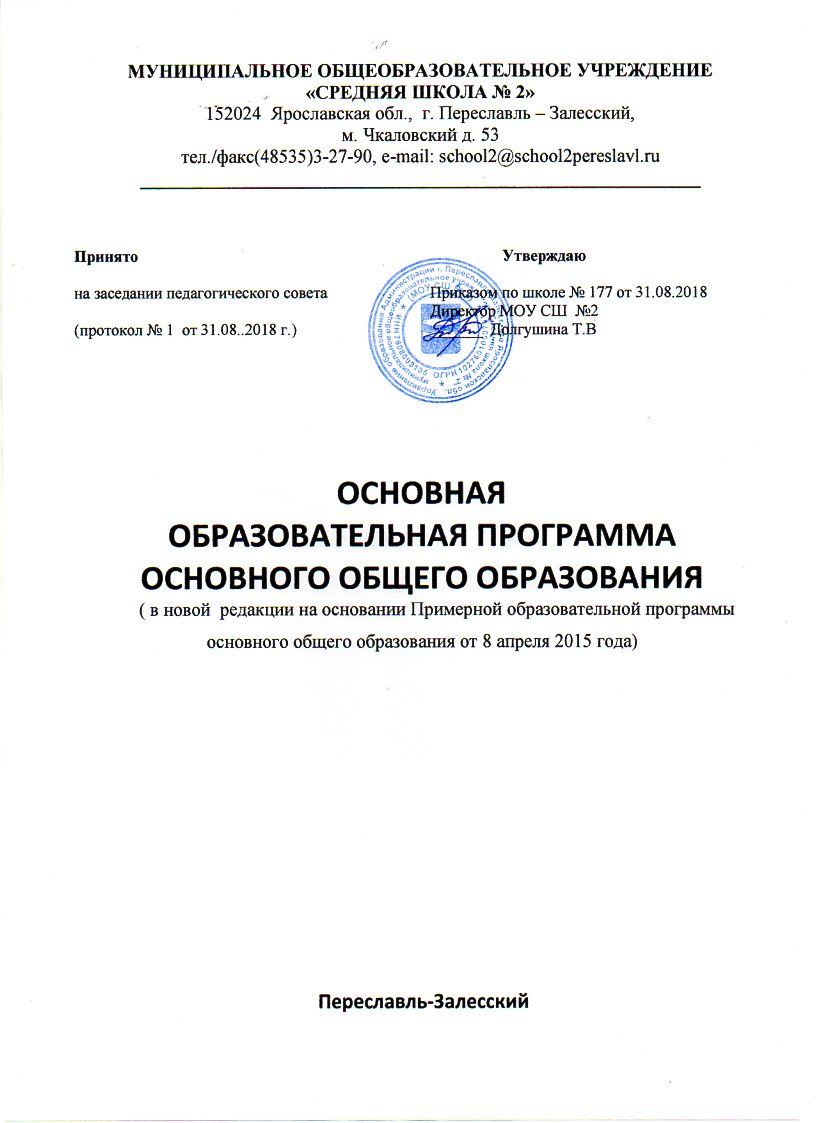 СОДЕРЖАНИЕЦЕЛЕВОЙ РАЗДЕЛ  ……………………………………………………………………………..……           41.1. Пояснительная записка   …………………………………………………………………………………..…...           4Цели и задачи реализации основной образовательной программы основногообщего образования………………………………………………………………………………………..……         5Принципы и подходы к формированию образовательной программы ……..…….         6                                                                                   Планируемые результаты освоения обучающимися основной образовательной программы основного общего образования…………………..….        8Общие положения……………………………………………………………….................................       8Структура планируемых результатов ……………………………………………..………………..….        8Личностные результаты освоения основной образовательной программы……     9Метапредметные результаты освоения основной образовательной программы… 11Предметные результаты освоения основной образовательной программы………    171.3. Система оценки достижения планируемых результатов освоения основной образовательной программы ступени основного общего образования………………..……..       171.3.1. Общие положения………………………………………………………………………………………………………      171.3.2. Особенности оценки личностных, метапредметных и предметных результатов….        181.3.3. Организация и содержание оценочных прцедур………………………………………….……………     221.3.4. Оценочные и методические материалы…………………………………………………………………….      24СОДЕРЖАТЕЛЬНЫЙ РАЗДЕЛ …………………………………………………………………………      242.1. Программа развития универсальных учебных действий, включающая формирование компетенций обучающихся в области использования информационно-коммуникационных технологий, учебно-исследовательской и проектной деятельности………………………………………….………………………………………………….…..       242.1.1. Цели и задачи программы, описание её места и роли в реализации требований Стандарта……………………………………….……………………………………………………………………..…………..      242.1.2. Взаимосвязь содержания урочной и внеурочной деятельности обучающихся по развитию УУД……………………………………………………………………..……………………………............       252.1.3. Описание понятий, функций, состава и характеристик универсальных учебных действий (регулятивных, познавательных и коммуникативных) и их связи с содержанием отдельных учебных предметов, внеурочной и внешкольной деятельностью, а также места отдельных компонентов универсальных учебных действий в структуре образовательного процесса…………………………………………………....…        262.1.4. Типовые задачи применения универсальных учебных действий……………………...        392.1.5. Описание особенностей, основных направлений и планируемых результатов учебно-исследовательской и проектной деятельности обучающихся (исследовательское, инженерное, прикладное, информационное, социальное, игровое, творческое направление проектов) в рамках урочной и внеурочной деятельности по каждому из направлений, а также особенностей формирования ИКТ-компетенций………………………………………………………………………………………………….…………        402.1.6. Описание содержания, видов и форм организации учебной деятельности по развитию информационно-коммуникационных технологий……………………………………...         432.1.7. Перечень и описание основных элементов ИКТ-компетенции и инструментов их использования. Обращение с устройствами ИКТ……………………………………………….…..         442.1.8. Планируемые результаты формирования и развития компетентности обучающихся в области использования информационно-коммуникационных технологий………………………………………………………………………………………………………….…….…..          472.1.9. Виды взаимодействия с учебными, научными и социальными организациями, формы привлечения консультантов, экспертов и научных руководителей ………………        492.1.10. Описание условий, обеспечивающих развитие универсальных учебных действий у обучающихся, в том числе организационно- методического и ресурсного обеспечения учебно-исследовательской и проектной деятельности обучающихся ……………………………………………………………………………………………………..………..           502.1.11. Методика и инструментарий мониторинга успешности освоения и применения обучающимися универсальных учебных действий……………………………..            572.2. Программы учебных предметов, курсов…………………………………………………………..           582.3. Программа воспитания и социализации обучающихся………………………………..…            592.4. Программа коррекционной работы ....................................................................           1102.4.1. Цели и задачи программы коррекционной работы с обучающимися при получении основного общего образования…………………………………………….…………………….           1102.4.2. Перечень и содержание индивидуально ориентированных коррекционных направлений работы, способствующих освоению обучающимися с особыми образовательными потребностями основной образовательной программы основного общего образования…………………………………………………………………………………………………………         1122.4.3. Система комплексного психолого-социального сопровождения и поддержки обучающихся с ограниченными возможностями здоровья, включающая комплексное обследование, мониторинг динамики развития, успешности освоения основной образовательной программы основного общего образования и планируемые результаты…………………………………………………………………………………………………………………………..       115            III. ОРГАНИЗАЦИОННЫЙ РАЗДЕЛ………………………………………………………………………...…       1213.1.  Учебный план основного общего образования  ……………………………………….………….      1213.1.1. Календарный учебный график	………………………………………………………………………….      1243.1.2.  План внеурочной деятельности	………………………………………….………………………………      1243.2. Система условий реализации основной образовательной программы основного общего образования……………………………………………………………………………………………………….….      1303.2.1. Описание кадровых условий реализации основной образовательной программы основного общего образования ………………………………………………………………………………….…….       1303.2.2. Психолого-педагогические условия реализации основной образовательной программы основного общего образования…………………………………………………………………………………………	1323.2.3. Финансово-экономические условия реализации образовательной  программы основного общего образования……………………………………………………………………………..…………	1333.2.4.	Материально-технические условия реализации основной образовательной программы…………………………………………………………………………………………………………………………       1363.2.5.	Информационно-методические условия реализации основной образовательной программы основного общего образования…………………………………………………………………..        1373.2.6.	Механизмы достижения целевых ориентиров в системе условий…………………….	1383.2.7.	Сетевой график (дорожная карта) по формированию необходимой системы условий………………………………………………………………………………………………………………………………       140ПриложенияЦЕЛЕВОЙ РАЗДЕЛПояснительная записка          Основная образовательная программа основного общего образования муниципального общеобразовательного учреждения «Средняя школа №2» (далее Школа) разработана с учётом типа и вида школы, образовательных потребностей и запросов участников образовательного процесса, а также с учетом психолого-педагогических особенностей развития детей.          Основная образовательная программа основного общего образования Школы определяет содержание, организацию образовательного процесса на ступени основного общего образования, направлена на информатизацию и индивидуализацию обучения подростков, формирование общей культуры, духовно-нравственное, социальное, личностное и интеллектуальное развитие  обучающихся, саморазвитие, самосовершенствование и самоопределение, обеспечивающее социальную успешность, развитие творческих способностей, сохранение и укрепление здоровья обучающихся.           Программа соответствует основным принципам государственной политики РФ в области образования, изложенным в Федеральном законе от 29.12.2012 N 273-ФЗ "Об образовании в Российской Федерации». Это: гуманистический характер образования, приоритет общечеловеческих ценностей, жизни и здоровья человека, свободного развития личности; воспитание гражданственности, трудолюбия, уважения к правам и свободам человека, любви к окружающей природе, Родине, семье; единство федерального культурного и образовательного пространства, защита и развитие системой образования национальных культур, региональных культурных традиций и особенностей в условиях многонационального государства; общедоступность образования, адаптивность системы образования к уровням и особенностям развития и подготовки обучающихся и воспитанников; обеспечение самоопределения личности, создание условий для ее самореализации, творческого развития; формирование у обучающегося адекватной современному уровню знаний и ступени обучения картины мира; формирование человека и гражданина, интегрированного в современное ему общество и нацеленного на совершенствование этого общества; содействие взаимопониманию и сотрудничеству между людьми, народами независимо от национальной, религиозной и социальной принадлежности.           Образовательная программа основного общего  образования МОУ СШ №2 разработана в соответствии  с   возрастными возможностями подросткового возраста, которые включают в себя:возникновение нового  отношения  к учению – стремление  к самообразованию, тенденция к самостоятельности  в учении: желание  ставить цели и планировать ход учебной  работы, потребность  в  экспертной оценке  своих достижений, повышение внутренней уверенности в своих умениях, личностное проявление и признание этого проявления  сверстниками и взрослыми;появление новых требований к учебной деятельности самим подростком: обеспечение условий для его самооценки и самораскрытия, повышение значимости для уважаемых подростком  людей, для общества;становление принципиальной личной склонности подростка  к изучению того или иного  предмета, знание цели  изучения  предмета, возможность  применения  результатов обучения в решении практических, социально  значимых задач;субъективное переживание, чувство взрослости, в именно: потребность равноправия, уважения и самостоятельности, требование серьезного, доверительного отношения со стороны взрослых;общение со сверстниками  как самостоятельной  сферы  жизни, в которой критически осмысляются нормы этого общения;проявление интереса к собственной личности: установка на обширные пространственные  и временные  масштабы, которые становятся важнее  текущих, сегодняшних; появление стремления к  волевым усилиям;пробуждение активного взаимодействования, экспериментирования с миром  социальных отношений;появление к концу  подросткового  возраста способности осознанно, инициативно и ответственно  строить свое  действие в мире, основываясь  не только на видении собственного  действия безотносительно к возможности его реализации, но с учетом «отношения мира» к своему действию.          Школа обеспечивает информирование обучающихся и их родителей (законных представителей) как участников образовательного процесса об их правах и обязанностях, установленными законодательством Российской Федерации и Уставом школы, в части формирования и реализации основной образовательной программы основного общего образования. ООП  ООО рассчитана для обучающихся основной ступени образования (5-9 классы).Программа реализуется на базе муниципального общеобразовательного учреждения «Средняя школа №2», которое  имеет государственную аккредитацию (свидетельство о государственной аккредитации № 17/16 от 02.02.2016 года).1.1.1. Цели и задачи реализации основной образовательной программы основного общего образования           Школа самостоятельно разработала свою рабочую основную образовательную программу, которая предназначена для удовлетворения образовательных потребностей и потребностей духовного развития человека подросткового школьного возраста и в связи с этим ставит следующие цели: достижение выпускниками планируемых результатов: знаний, умений, навыков, компетенций и компетентностей, определяемых личностными, семейными, общественными, государственными потребностями и возможностями обучающегося среднего школьного возраста, индивидуальными особенностями его развития и состояния здоровья;обеспечение условий для формирования у подростка способности к осуществлению ответственного выбора собственной индивидуальной образовательной траектории через полидеятельностный принцип организации образования обучающихся;становление и развитие личности обучающегося в ее самобытности, уникальности, неповторимости.           Для достижения целей ООП основного общего образования будет решен целый ряд педагогических и образовательных задач:обеспечение достижения планируемых результатов освоения ООП ООО всеми обучающимися, в том числе и детьми с ОВЗ и инвалидов;обеспечение эффективного сочетания урочных и внеурочных форм организации учебных занятий; формирование ключевых компетентностей, позволяющих совершить учащимся осознанный выбор образовательного маршрута;организацию интеллектуальных и спортивных соревнований, проектной и учебно-исследовательской деятельности;участие родителей обучающихся (законных представителей), педагогических работников в проектировании и развитии внутришкольной социальной среды, школьного уклада;включение обучающихся в процессы познания и преобразования внутришкольной социальной среды для формирования у школьников гражданственности, ответственности за свое настоящее и будущее, умения работать в команде, пользоваться необходимой информацией, предприимчивости, целеустремленности для приобретения опыта реального управления и действия;сохранение физического и психологического, социального здоровья обюучающихся, обеспечение их безопасностии эмоционального благополучия. 1.1.2. Принципы и подходы к формированию образовательной программы              В основе реализации ООП лежит системно-деятельностный подход, который предполагает: воспитание и развитие качеств личности, отвечающих требованиям информационного общества, инновационной экономики, задачам построения российского гражданского общества на основе принципов толерантности, диалога культур и уважения его многонационального, поликультурного и поликонфессионального состава;формирование соответствующей целям общего образования социальной среды развития обучающихся в системе образования, переход к стратегии социального проектирования и конструирования на основе разработки содержания и технологий образования, определяющих пути и способы достижения желаемого уровня (результата) личностного и познавательного развития обучающихся;ориентацию на достижение цели и основного результата образования — развитие на основе освоения универсальных учебных действий, познания и освоения мира личности обучающегося, его активной учебно-познавательной деятельности, формирование его готовности к саморазвитию и непрерывному образованию;признание решающей роли содержания образования, способов организации образовательной деятельности и учебного сотрудничества в достижении целей личностного и социального развития обучающихся;учёт индивидуальных возрастных, психологических и физиологических особенностей обучающихся, роли, значения видов деятельности и форм общения при построении образовательного процесса и определении образовательно-воспитательных целей и путей их достижения;разнообразие индивидуальных образовательных траекторий и индивидуального развития каждого обучающегося, в том числе одарённых детей, детей-инвалидов и детей с ограниченными возможностями здоровья.           ООП сформирована с учётом психолого-педагогических особенностей развития детей 11—15 лет, связанных:с переходом от учебных действий, характерныхдля начальной школы и осуществляемых только совместно с классом как учебной общностью и под руководством учителя, от способности только осуществлять принятие заданной педагогом и осмысленной цели к овладению этой учебной деятельностью на ступени основной школы в единстве мотивационно-смыслового и операционно-технического компонентов, становление которой осуществляется в форме учебного исследования, к новой внутренней позиции обучающегося — направленности на самостоятельный познавательный поиск, постановку учебных целей, освоение и самостоятельное осуществление контрольных и оценочных действий, инициативу в организации учебного сотрудничества;с осуществлением на каждом возрастном уровне (11—13 и 13—15 лет) благодаря развитию рефлексии общих способов действий и возможностей их переноса в различные учебно-предметные области, качественного преобразования учебных действий моделирования, контроля и оценки и перехода от самостоятельной постановки обучающимися новых учебных задач к развитию способности проектирования собственной учебной деятельности и построению жизненных планов во временной перспективе;с формированием у обучающегося научного типа мышления, ориентирующего на общекультурные образцы, нормы, эталоны и закономерности взаимодействия с окружающим миром;с овладением коммуникативными средствами и способами организации кооперации и сотрудничества; развитием учебного сотрудничества, реализуемого в отношениях обучающихся с учителем и сверстниками;с изменением формы организации учебной деятельности и учебного сотрудничестваот классно-урочной к лабораторно-семинарской, лекционно- лабораторной, исследовательской.           Переход обучающегося в основную школу совпадаетс предкритической фазой развития ребёнка — переходом к кризису младшего подросткового возраста (11—13 лет, 5— 7 классы), характеризующемуся началом перехода от детства к взрослости, при котором центральным и специфическим новообразованием в личности подростка является возникновение и развитие у него самосознания — представления о том, что он уже не ребёнок, т. е. чувства взрослости, а также внутренней переориентацией подростка с правил и ограничений, связанных с моралью послушания, на нормы поведения взрослых.           Второй этап подросткового развития (14—15 лет, 8—9 классы) характеризуется:бурным, скачкообразным характером развития, т. е. происходящими за сравнительно короткий срок многочисленными качественными изменениями прежних особенностей, интересов и отношений ребёнка, появлением у подростка значительных субъективных трудностей и переживаний;стремлением подростка к общению и совместной деятельности со сверстниками;особой чувствительностью к морально-этическому «кодексу товарищества», в котором заданы важнейшие нормы социального поведения взрослого мира;процессом перехода от детства к взрослости, отражающимся в его характеристике как «переходного», «трудного» или «критического»;обострённой, в связи с возникновением чувства взрослости, восприимчивостью к усвоению норм, ценностей и способов поведения, которые существуют в мире взрослых и в их отношениях, порождающей интенсивное формирование на данном возрастном этапе нравственных понятий и убеждений, выработку принципов, моральное развитие личности;сложными поведенческими проявлениями, вызванными противоречием между потребностью в признании их взрослыми со стороны окружающих и собственной неуверенностью в этом (нормативный кризис с его кульминационной точкой подросткового кризиса независимости, проявляющегося в разных формах непослушания, сопротивления и протеста);изменением социальной ситуации развития — ростом информационных перегрузок и изменением характера и способа общения и социальных взаимодействий — объёмы и способы получения информации (СМИ, телевидение, Интернет).           Учёт особенностей подросткового возраста, успешность и своевременность формирования новообразований познавательной сферы, качеств и свойств личности связывается с активной позицией учителя, а также с адекватностью построения образовательного процесса и выбора условий и методик обучения.           Объективно необходимое для подготовки к будущей жизни подростка развитие его социальной взрослости требует и от родителей (законных представителей) решения соответствующей задачи воспитания подростка в семье, смены прежнего типа отношений на новый. 1.2. Планируемые результаты освоения обучающимися основной образовательной программы основного общего образования.1.2.1. Общие положенияПланируемые результаты освоения основной образовательной программы основного общего образования (далее – планируемые результаты) представляют собой систему ведущих целевых установок и ожидаемых результатав освоения всех компонентов, составляющих содержательную основу образовательной программы. Они обеспечивают связь между требованиями Стандарта, образовательным процессом и системой оценки результатов освоения основной образовательной программы основного общего образования (далее – системой оценки), выступая содержательной и критериальной основой для разработки программ учебных предметов, курсов, программы воспитантя и социализации, с одной стороны, и системы оценки — с другой. 1.2.2. Структура планируемых результатовПланируемые результаты опираются на ведущие целевые установки, отражающие основной, сущностный вклад каждой изучаемой программы в развитие личности обучающихся, их способностей.В структуре планируемых результатов выделяется следующие группы: 1. Личностные результаты освоения основной образовательной программы представлены в соответствии с группой личностных результатов и раскрывают и детализируют основные направленности этих  результатов. Оценка достижения этой группы планируемых результатов ведется в ходе процедур, допускающих предоставление и использование исключительно неперсонифицированной информации.2.Метапредметные результаты освоения основной образовательной программы представлены в соответствии с подгруппами универсальных учебных действий,  раскрывают и детализируют основные направленности метапредметных результатов.3.Предметные результаты освоения основной образовательной программы представлены в соответствии с группами результатов учебных предметов, раскрывают и детализируют их.Предметные результаты приводятся в блоках «Выпускник научится» и «Выпускник получит возможность научиться», относящихся к каждому учебному предмету: «Русский язык», «Литература», «Родной язык», «Родная литература», «Иностранный язык», «Второй иностранный язык (немецкий)», «История России. Всеобщая история», «Обществознание», «География», «Математика», «Информатика», «Физика», «Биология», «Химия», «Изобразительное искусство», «Музыка», «Технология», «Физическая культура» и «Основы безопасности жизнедеятельности», «Мировая художественная культура».          Предметная область «Родной язык и родная литература», включающая учебные предметы «Родной язык», «Родная литература», является обязательной. Так как в муниципальном общеобразовательном учреждении «Средняя школа № 2» родным является русский язык, то часы на эти предметы не выделяются, а планируемые результаты предметной области «Родной язык и родная литература» достигаются в ходе освоения области «Русский язык и литература».Планируемые результаты, отнесенные к блоку «Выпускник научится», ориентируют пользователя в том, достижение какого уровня освоения учебных действий с изучаемым опорным учебным материалом ожидается от выпускника. В этот блок включается такой круг учебных задач, построенных на опорном учебном материале, овладение которыми принципиально необходимо для успешного обучения и социализации и которые могут быть освоены всеми обучающихся.Достижение планируемых результатов, отнесенных к блоку «Выпускник научится», выносится на итоговое оценивание, которое может осуществляться как в ходе обучения (с помощью накопленной оценки или портфеля индивидуальных достижений), так и в конце обучения, в том числе в форме государственной итоговой аттестации. Оценка достижения планируемых результатов этого блока на уровне ведется с помощью заданий базового уровня, а на уровне действий, составляющих зону ближайшего развития большинства обучающихся, – с помощью заданий повышенного уровня. Успешное выполнение обучающимися заданий базового уровня служит единственным основанием для положительного решения вопроса о возможности перехода на следующийуровень обучения.В блоке «Выпускник получит возможность научиться» приводятся планируемые результаты, характеризующие систему учебных действий в отношении знаний, умений, навыков, расширяющих и углубляющих понимание опорного учебного материала или выступающих как пропедевтика для дальнейшего изучения данного предмета. Уровень достижений, соответствующий планируемым результатам этого блока, могут продемонстрировать отдельные мотивированные и способные обучающиеся. В повседневной практике преподавания цели данного блока  не отрабатываются со всеми без исключения обучающимися как в силу повышенной сложности учебных действий, так и в силу повышенной сложности учебного материала и/или его пропедевтического характера на данномуровне обучения. Оценка достижения планируемых результатов  ведется преимущественно в ходе процедур, допускающих предоставление и использование исключительно неперсонифицированной информации. Соответствующая группа результатов в тексте выделена курсивом. Задания, ориентированные на оценку достижения планируемых результатов из блока «Выпускник получит возможность научиться», могут включаться в материалы итогового контроля блока «Выпускник научится». Основные цели такого включения – предоставить возможность обучающимся продемонстрировать овладение более высоким (по сравнению с базовым) уровнем достижений и выявить динамику роста численности наиболее подготовленных обучающихся. При этом невыполнение обучающимися заданий, с помощью которых ведется оценка достижения планируемых результатов данного блока, не является препятствием для перехода на следующийуровень обучения. В ряде случаев достижение планируемых результатов этого блока целесообразно вести в ходе текущего и промежуточного оценивания, а полученные результаты фиксировать в виде накопленной оценки (например, в форме портфеля достижений) и учитывать при определении итоговой оценки.1.2.3. Личностные результаты освоения основной образовательной программы1. Российская гражданская идентичность (патриотизм, уважение к Отечеству, к прошлому и настоящему многонационального народа России,  чувство ответственности и долга перед Родиной, идентификация себя в качестве гражданина России, субъективная значимость использования русского языка и языков народов России, осознание и ощущение личностной сопричастности судьбе российского народа). Осознание этнической принадлежности, знание истории, языка, культуры своего народа, своего края, основ культурного наследия народов России и человечества (идентичность человека с российской многонациональной культурой, сопричастность истории народов и государств, находившихся на территории современной России); интериоризация гуманистических, демократических и традиционных ценностей многонационального российского общества. Осознанное, уважительное и доброжелательное отношение к истории, культуре, религии, традициям, языкам, ценностям народов России и народов мира.2. Готовность и способность обучающихся к саморазвитию и самообразованию на основе мотивации к обучению и познанию; готовность и способность осознанному выбору и построению дальнейшей индивидуальной траектории образования на базе ориентировки в мире профессий и профессиональных предпочтений, с учетом устойчивых познавательных интересов.3. Развитое моральное сознание и компетентность в решении моральных проблем на основе личностного выбора, формирование нравственных чувств и нравственного поведения, осознанного и ответственного отношения к собственным поступкам (способность к нравственному самосовершенствованию; веротерпимость, уважительное отношение к религиозным чувствам, взглядам людей или их отсутствию; знание основных норм морали, нравственных, духовных идеалов, хранимых в культурных традициях народов России, готовность на их основе к сознательному самоограничению в поступках, поведении, расточительном потребительстве; сформированность представлений об основах светской этики, культуры традиционных религий, их роли в развитии культуры и истории России и человечества, в становлении гражданского общества и российской государственности; понимание значения нравственности, веры и религии в жизни человека, семьи и общества). Сформированность ответственного отношения к учению; уважительного отношения к труду, наличие опыта участия в социально значимом труде. Осознание значения семьи в жизни человека и общества, принятие ценности семейной жизни, уважительное и заботливое отношение к членам своей семьи.4. Сформированность целостного мировоззрения, соответствующего современному уровню развития науки и общественной практики, учитывающего социальное, культурное, языковое, духовное многообразие современного мира.5. Осознанное, уважительное и доброжелательное отношение к другому человеку, его мнению, мировоззрению, культуре, языку, вере, гражданской позиции. Готовность и способность вести диалог с другими людьми и достигать в нем взаимопонимания (идентификация себя как полноправного субъекта общения, готовность к конструированию образа партнера по диалогу, готовность к конструированию образа допустимых способов диалога, готовность к конструированию процесса диалога как конвенционирования интересов, процедур, готовность и способность к ведению переговоров). 6. Освоенность социальных норм, правил поведения, ролей и форм социальной жизни в группах и сообществах. Участие в школьном самоуправлении и общественной жизни в пределах возрастных компетенций с учетом региональных, этнокультурных, социальных и экономических особенностей (формирование готовности к участию в процессе упорядочения социальных связей и отношений, в которые включены и которые формируют сами учащиеся; включенность в непосредственное гражданское участие, готовность участвовать в жизнедеятельности подросткового общественного объединения, продуктивно взаимодействующего с социальной средой и социальными институтами; идентификация себя в качестве субъекта социальных преобразований, освоение компетентностей в сфере организаторской деятельности; интериоризация ценностей созидательного отношения к окружающей действительности, ценностей социального творчества, ценности продуктивной организации совместной деятельности, самореализации в группе и организации, ценности «другого» как равноправного партнера, формирование компетенций анализа, проектирования, организации деятельности, рефлексии изменений, способов взаимовыгодного сотрудничества, способов реализации собственного лидерского потенциала).7. Сформированность ценности здорового и безопасного образа жизни; интериоризация правил индивидуального и коллективного безопасного поведения в чрезвычайных ситуациях, угрожающих жизни и здоровью людей, правил поведения на транспорте и на дорогах.8. Развитость эстетического сознания через освоение художественного наследия народов России и мира, творческой деятельности эстетического характера (способность понимать художественные произведения, отражающие разные этнокультурные традиции; сформированность основ художественной культуры обучающихся как части их общей духовной культуры, как особого способа познания жизни и средства организации общения; эстетическое, эмоционально-ценностное видение окружающего мира; способность к эмоционально-ценностному освоению мира, самовыражению и ориентации в художественном и нравственном пространстве культуры; уважение к истории культуры своего Отечества, выраженной в том числе в понимании красоты человека; потребность в общении с художественными произведениями, сформированность активного отношения к традициям художественной культуры как смысловой, эстетической и личностно-значимой ценности).9. Сформированность основ экологической культуры, соответствующей современному уровню экологического мышления, наличие опыта экологически ориентированной рефлексивно-оценочной и практической деятельности в жизненных ситуациях (готовность к исследованию природы, к занятиям сельскохозяйственным трудом, к художественно-эстетическому отражению природы, к занятиям туризмом, в том числе экотуризмом, к осуществлению природоохранной деятельности).1.2.4. Метапредметные результаты освоения основной образовательной программы          Метапредметные результаты, включают освоенные обучающимися межпредметные понятия и универсальные учебные действия (регулятивные, познавательные, коммуникативные).Межпредметные понятияУсловием формирования межпредметных понятий, например, таких как система, факт, закономерность, феномен, анализ, синтез является овладение обучающимися основами читательской компетенции, приобретение навыков работы с информацией, участие  в проектной деятельности. В основной школе на всех предметах будет продолжена работа по формированию и развитию основ читательской компетенции. Обучающиеся овладеют чтением как средством осуществления своих дальнейших планов: продолжения образования и самообразования, осознанного планирования своего актуального и перспективного круга чтения, в том числе досугового, подготовки к трудовой и социальной деятельности. У выпускников будет сформирована потребность в систематическом чтении как средстве познания мира и себя в этом мире, гармонизации отношений человека и общества, создании образа «потребного будущего».При изучении учебных предметов обучающиеся усовершенствуют приобретённые на первом уровне навыки работы с информацией и пополнят их. Они смогут работать с текстами, преобразовывать и интерпретировать содержащуюся в них информацию, в том числе:систематизировать, сопоставлять, анализировать, обобщать и интерпретировать информацию, содержащуюся в готовых информационных объектах;выделять главную и избыточную информацию, выполнять смысловое свёртывание выделенных фактов, мыслей; представлять информацию в сжатой словесной форме (в виде плана или тезисов) и в наглядно-символической форме (в виде таблиц, графических схем и диаграмм, карт понятий — концептуальных диаграмм, опорных конспектов);заполнять и дополнять таблицы, схемы, диаграммы, тексты.В ходе изучения всех учебных предметов обучающиеся приобретут опыт проектной деятельности как особой формы учебной работы, способствующей воспитанию самостоятельности, инициативности, ответственности, повышению мотивации и эффективности учебной деятельности; в ходе реализации исходного замысла на практическом уровне овладеют умением выбирать адекватные стоящей задаче средства, принимать решения, в том числе и в ситуациях неопределённости. Они получат возможность развить способность к разработке нескольких вариантов решений, к поиску нестандартных решений, поиску и осуществлению наиболее приемлемого решения.В соответствии ФГОС ООО выделяются три группы универсальных учебных действий: регулятивные, познавательные, коммуникативные.Регулятивные УУДУмение самостоятельно определять цели обучения, ставить и формулировать новые задачи в учебе и познавательной деятельности, развивать мотивы и интересы своей познавательной деятельности. Обучающийся сможет:анализировать существующие и планировать будущие образовательные результаты;идентифицировать собственные проблемы и определять главную проблему;выдвигать версии решения проблемы, формулировать гипотезы, предвосхищать конечный результат;ставить цель деятельности на основе определенной проблемы и существующих возможностей;формулировать учебные задачи как шаги достижения поставленной цели деятельности;обосновывать целевые ориентиры и приоритеты ссылками на ценности, указывая и обосновывая логическую последовательность шагов.Умение самостоятельно планировать пути достижения целей, в том числе альтернативные, осознанно выбирать наиболее эффективные способы решения учебных и познавательных задач. Обучающийся сможет:определять необходимые действие(я) в соответствии с учебной и познавательной задачей и составлять алгоритм их выполнения;обосновывать и осуществлять выбор наиболее эффективных способов решения учебных и познавательных задач;определять/находить, в том числе из предложенных вариантов, условия для выполнения учебной и познавательной задачи;выстраивать жизненные планы на краткосрочное будущее (заявлять целевые ориентиры, ставить адекватные им задачи и предлагать действия, указывая и обосновывая логическую последовательность шагов);выбирать из предложенных вариантов и самостоятельно искать средства/ресурсы для решения задачи/достижения цели;составлять план решения проблемы (выполнения проекта, проведения исследования);определять потенциальные затруднения при решении учебной и познавательной задачи и находить средства для их устранения;описывать свой опыт, оформляя его для передачи другим людям в виде технологии решения практических задач определенного класса;планировать и корректировать свою индивидуальную образовательную траекторию.Умение соотносить свои действия с планируемыми результатами, осуществлять контроль своей деятельности в процессе достижения результата, определять способы действий в рамках предложенных условий и требований, корректировать свои действия в соответствии с изменяющейся ситуацией. Обучающийся сможет:определять совместно с педагогом и сверстниками критерии планируемых результатов и критерии оценки своей учебной деятельности;систематизировать (в том числе выбирать приоритетные) критерии планируемых результатов и оценки своей деятельности;отбирать инструменты для оценивания своей деятельности, осуществлять самоконтроль своей деятельности в рамках предложенных условий и требований;оценивать свою деятельность, аргументируя причины достижения или отсутствия планируемого результата;находить достаточные средства для выполнения учебных действий в изменяющейся ситуации и/или при отсутствии планируемого результата;работая по своему плану, вносить коррективы в текущую деятельность на основе анализа изменений ситуации для получения запланированных характеристик продукта/результата;устанавливать связь между полученными характеристиками продукта и характеристиками процесса деятельности и по завершении деятельности предлагать изменение характеристик процесса для получения улучшенных характеристик продукта;сверять свои действия с целью и, при необходимости, исправлять ошибки самостоятельно.Умение оценивать правильность выполнения учебной задачи, собственные возможности ее решения. Обучающийся сможет:определять критерии правильности (корректности) выполнения учебной задачи;анализировать и обосновывать применение соответствующего инструментария для выполнения учебной задачи;свободно пользоваться выработанными критериями оценки и самооценки, исходя из цели и имеющихся средств, различая результат и способы действий;оценивать продукт своей деятельности по заданным и/или самостоятельно определенным критериям в соответствии с целью деятельности;обосновывать достижимость цели выбранным способом на основе оценки своих внутренних ресурсов и доступных внешних ресурсов;фиксировать и анализировать динамику собственных образовательных результатов.Владение основами самоконтроля, самооценки, принятия решений и осуществления осознанного выбора в учебной и познавательной. Обучающийся сможет:наблюдать и анализировать собственную учебную и познавательную деятельность и деятельность других обучающихся в процессе взаимопроверки;соотносить реальные и планируемые результаты индивидуальной образовательной деятельности и делать выводы;принимать решение в учебной ситуации и нести за него ответственность;самостоятельно определять причины своего успеха или неуспеха и находить способы выхода из ситуации неуспеха;ретроспективно определять, какие действия по решению учебной задачи или параметры этих действий привели к получению имеющегося продукта учебной деятельности;демонстрировать приемы регуляции психофизиологических/ эмоциональных состояний для достижения эффекта успокоения (устранения эмоциональной напряженности), эффекта восстановления (ослабления проявлений утомления), эффекта активизации (повышения психофизиологической реактивности).Познавательные УУДУмение определять понятия, создавать обобщения, устанавливать аналогии, классифицировать, самостоятельно выбирать основания и критерии для классификации, устанавливать причинно-следственные связи, строить логическое рассуждение, умозаключение (индуктивное, дедуктивное, по аналогии) и делать выводы. Обучающийся сможет:подбирать слова, соподчиненные ключевому слову, определяющие его признаки и свойства;выстраивать логическую цепочку, состоящую из ключевого слова и соподчиненных ему слов;выделять общий признак двух или нескольких предметов или явлений и объяснять их сходство;объединять предметы и явления в группы по определенным признакам, сравнивать, классифицировать и обобщать факты и явления;выделять явление из общего ряда других явлений;определять обстоятельства, которые предшествовали возникновению связи между явлениями, из этих обстоятельств выделять определяющие, способные быть причиной данного явления, выявлять причины и следствия явлений;строить рассуждение от общих закономерностей к частным явлениям и от частных явлений к общим закономерностям;строить рассуждение на основе сравнения предметов и явлений, выделяя при этом общие признаки;излагать полученную информацию, интерпретируя ее в контексте решаемой задачи;самостоятельно указывать на информацию, нуждающуюся в проверке, предлагать и применять способ проверки достоверности информации;вербализовать эмоциональное впечатление, оказанное на него источником;объяснять явления, процессы, связи и отношения, выявляемые в ходе познавательной и исследовательской деятельности (приводить объяснение с изменением формы представления; объяснять, детализируя или обобщая; объяснять с заданной точки зрения);выявлять и называть причины события, явления, в том числе возможные /наиболее вероятные причины, возможные последствия заданной причины, самостоятельно осуществляя причинно-следственный анализ;делать вывод на основе критического анализа разных точек зрения, подтверждать вывод собственной аргументацией или самостоятельно полученными данными.Умение создавать, применять и преобразовывать знаки и символы, модели и схемы для решения учебных и познавательных задач. Обучающийся сможет:обозначать символом и знаком предмет и/или явление;определять логические связи между предметами и/или явлениями, обозначать данные логические связи с помощью знаков в схеме;создавать абстрактный или реальный образ предмета и/или явления;строить модель/схему на основе условий задачи и/или способа ее решения;создавать вербальные, вещественные и информационные модели с выделением существенных характеристик объекта для определения способа решения задачи в соответствии с ситуацией;преобразовывать модели с целью выявления общих законов, определяющих данную предметную область;переводить сложную по составу (многоаспектную) информацию из графического или формализованного (символьного) представления в текстовое, и наоборот;строить схему, алгоритм действия, исправлять или восстанавливать неизвестный ранее алгоритм на основе имеющегося знания об объекте, к которому применяется алгоритм;строить доказательство: прямое, косвенное, от противного;анализировать/рефлексировать опыт разработки и реализации учебного проекта, исследования (теоретического, эмпирического) на основе предложенной проблемной ситуации, поставленной цели и/или заданных критериев оценки продукта/результата.Смысловое чтение. Обучающийся сможет:находить в тексте требуемую информацию (в соответствии с целями своей деятельности);ориентироваться в содержании текста, понимать целостный смысл текста, структурировать текст;устанавливать взаимосвязь описанных в тексте событий, явлений, процессов;резюмировать главную идею текста;преобразовывать текст, «переводя» его в другую модальность, интерпретировать текст (художественный и нехудожественный – учебный, научно-популярный, информационный, текст non-fiction);критически оценивать содержание и форму текста.Формирование и развитие экологического мышления, умение применять его в познавательной, коммуникативной, социальной практике и профессиональной ориентации. Обучающийся сможет:определять свое отношение к природной среде;анализировать влияние экологических факторов на среду обитания живых организмов;проводить причинный и вероятностный анализ экологических ситуаций;прогнозировать изменения ситуации при смене действия одного фактора на действие другого фактора;распространять экологические знания и участвовать в практических делах по защите окружающей среды;выражать свое отношение к природе через рисунки, сочинения, модели, проектные работы. Развитие мотивации к овладению культурой активного использования словарей и других поисковых систем. Обучающийся сможет:определять необходимые ключевые поисковые слова и запросы;осуществлять взаимодействие с электронными поисковыми системами, словарями;формировать множественную выборку из поисковых источников для объективизации результатов поиска;соотносить полученные результаты поиска со своей деятельностью.Коммуникативные УУДУмение организовывать учебное сотрудничество и совместную деятельность с учителем и сверстниками; работать индивидуально и в группе: находить общее решение и разрешать конфликты на основе согласования позиций и учета интересов; формулировать, аргументировать и отстаивать свое мнение. Обучающийся сможет:определять возможные роли в совместной деятельности;играть определенную роль в совместной деятельности;принимать позицию собеседника, понимая позицию другого, различать в его речи: мнение (точку зрения), доказательство (аргументы), факты; гипотезы, аксиомы, теории;определять свои действия и действия партнера, которые способствовали или препятствовали продуктивной коммуникации;строить позитивные отношения в процессе учебной и познавательной деятельности;корректно и аргументированно отстаивать свою точку зрения, в дискуссии уметь выдвигать контраргументы, перефразировать свою мысль (владение механизмом эквивалентных замен);критически относиться к собственному мнению, с достоинством признавать ошибочность своего мнения (если оно таково) и корректировать его;предлагать альтернативное решение в конфликтной ситуации;выделять общую точку зрения в дискуссии;договариваться о правилах и вопросах для обсуждения в соответствии с поставленной перед группой задачей;организовывать учебное взаимодействие в группе (определять общие цели, распределять роли, договариваться друг с другом и т. д.);устранять в рамках диалога разрывы в коммуникации, обусловленные непониманием/неприятием со стороны собеседника задачи, формы или содержания диалога.Умение осознанно использовать речевые средства в соответствии с задачей коммуникации для выражения своих чувств, мыслей и потребностей для планирования и регуляции своей деятельности; владение устной и письменной речью, монологической контекстной речью. Обучающийся сможет:определять задачу коммуникации и в соответствии с ней отбирать речевые средства;отбирать и использовать речевые средства в процессе коммуникации с другими людьми (диалог в паре, в малой группе и т. д.);представлять в устной или письменной форме развернутый план собственной деятельности;соблюдать нормы публичной речи, регламент в монологе и дискуссии в соответствии с коммуникативной задачей;высказывать и обосновывать мнение (суждение) и запрашивать мнение партнера в рамках диалога;принимать решение в ходе диалога и согласовывать его с собеседником;создавать письменные «клишированные» и оригинальные тексты с использованием необходимых речевых средств;использовать вербальные средства (средства логической связи) для выделения смысловых блоков своего выступления;использовать невербальные средства или наглядные материалы, подготовленные/отобранные под руководством учителя;делать оценочный вывод о достижении цели коммуникации непосредственно после завершения коммуникативного контакта и обосновывать его.Формирование и развитие компетентности в области использования информационно-коммуникационных технологий (далее – ИКТ). Обучающийся сможет:целенаправленно искать и использовать информационные ресурсы, необходимые для решения учебных и практических задач с помощью средств ИКТ;выбирать, строить и использовать адекватную информационную модель для передачи своих мыслей средствами естественных и формальных языков в соответствии с условиями коммуникации;выделять информационный аспект задачи, оперировать данными, использовать модель решения задачи;использовать компьютерные технологии (включая выбор адекватных задаче инструментальных программно-аппаратных средств и сервисов) для решения информационных и коммуникационных учебных задач, в том числе: вычисление, написание писем, сочинений, докладов, рефератов, создание презентаций и др.;использовать информацию с учетом этических и правовых норм;создавать информационные ресурсы разного типа и для разных аудиторий, соблюдать информационную гигиену и правила информационной безопасности.Предметные результаты освоения основной образовательной программы          Предметные результаты – это освоенные обучающимися в ходе изучения учебного предмета, умения, специфические для данной предметной области, виды деятельности по получению нового знания в рамках учебного предмета, его преобразованию и применению в учебных, учебно-проектных и социально-проектных ситуациях, формирование научного типа мышления, научных представлений о ключевых теориях, типах и видах отношений, владение научной терминологией, ключевыми понятиями, методами и приёмами.           Предметные результаты освоения ООП ООО с учётом общих требований Стандарта и специфики изучаемых предметов, входящих в состав предметных областей, должны обеспечивать успешное обучение на следующей ступени общего образования.              Предметные результаты представлены в Приложении 1.1.3. Система оценки достижения планируемых результатов освоения основной образовательной программы ступени основного общего образования1.3.1.Общие положения           Система оценки достижения планируемых результатов ООП представляет собой один из механизмов управления реализацией основной образовательной программы основного общего образования и выступает как неотъемлемая часть обеспечения качества образования.           Основными направлениями и целями оценочной деятельности в Школе в соответствии с требованиями ФГОС ООО являются: оценка образовательных достижений обучающихся как основа их промежуточной и итоговой аттестации, а также основа процедур внутреннего мониторинга Школы, мониторинговых исследований муниципального, регионального и федерального уровней; оценка результатов деятельности педагогических кадровкак основа аттестационных процедур; оценка результатов деятельности Школы как основа аккредитационных процедур.           Основным объектом системы оценки, ее содержательной и критериальной базой выступают требования ФГОС, которые конкретизируются в планируемых результатах освоения обучающимися основной образовательной программы Школы.          Система оценки включает процедуры внутренней и внешней оценки.           Внутренняя оценка включает:стартовую диагностику, текущую и тематическую оценку, портфолио (электронная система базы «АСИОУ»)внутришкольный мониторинг образовательных достижений (промежуточная аттестация обучающихся; оценка проектной деятельности обучающихся).          К внешним процедурам относятся: государственная итоговая аттестация (осуществляется в соответствии со статьей № 59 Федерального закона «Об образовании в Российской Федерации»), независимая оценка качества образования (осуществляется в соответствии со статьей № 95 Федерального закона «Об образовании в Российской Федерации»)мониторинговые исследования (осуществляется в соответствии со статьей № 97 Федерального закона «Об образовании в Российской Федерации») муниципального, регионального и федерального уровней.          В соответствии с ФГОС ООО система оценки реализует системно-деятельностный, уровневый и комплексный подходы к оценке образовательных достижений.           Системно-деятельностный подход к оценке образовательных достижений проявляется в оценке способности учащихся к решению учебно-познавательных и учебно-практических задач. Он обеспечивается содержанием и критериями оценки, в качестве которых выступают планируемые результаты обучения, выраженные в деятельностной форме.           Уровневый подход служит важнейшей основой для организации индивидуальной работы с учащимися. Он реализуется как по отношению к содержанию оценки, так и к представлению и интерпретации результатов измерений.           Уровневый подход к содержанию оценки обеспечивается структурой планируемых результатов, в которых выделены три блока: общецелевой, «Выпускник научится» и «Выпускник получит возможность научиться». Достижение планируемых результатов, отнесенных к блоку «Выпускник научится», выносится на итоговую оценку, которая может осуществляться как в ходе обучения, так и в конце обучения, в том числе – в форме государственной итоговой аттестации. Процедуры внутришкольного мониторинга (в том числе, для аттестации педагогических кадров и оценки деятельности образовательной организации) строятся на планируемых результатах, представленных в блоках «Выпускник научится» и «Выпускник получит возможность научиться». Процедуры независимой оценки качества образования и мониторинговых исследований различного уровня опираются на планируемые результаты, представленные во всех трѐх блоках.         Уровневый подход к представлению и интерпретации результатов реализуется за счет фиксации различных уровней достижения обучающимися планируемых результатов: базового уровня и уровней выше и ниже базового. Достижение базового уровня свидетельствует о способности обучающихся решать типовые учебные задачи, целенаправленно отрабатываемые со всеми учащимися в ходе учебного процесса. Овладение базовым уровнем является достаточным для продолжения обучения и усвоения последующего материала.           Комплексный подход к оценке образовательных достижений реализуется путѐм: оценки трѐх групп результатов: предметных, личностных, метапредметных (регулятивных, коммуникативных и познавательных универсальных учебных действий); использования комплекса оценочных процедур (стартовой, текущей, тематической, промежуточной) как основы для оценки динамики индивидуальных образовательных достижений (индивидуального прогресса) и для итоговой оценки; использования разнообразных методов и форм оценки, взаимно дополняющих друг друга (стандартизированных письменных работ, проектов, практических работ, самооценки, наблюдения и др.).1.3.2. Особенности оценки личностных, метапредметных и предметных результатовФормирование личностных результатов обеспечивается в ходе реализации всех компонентов образовательного процесса, включая внеурочную деятельность.Объектом оценки личностных результатов являются сформированные у учащихся универсальные учебные действия, включаемые в три основных блока:1) сформированность основ гражданской идентичности личности;2) готовность к переходу к самообразованию на основе учебно-познавательной мотивации, в том числе готовность к выбору направления профильного образования;3) сформированность социальных компетенций, включая ценностно-смысловые установки и моральные нормы, опыт социальных и межличностных отношений, правосознание.Основное содержание оценки личностных результатов на ступени основного общего образования строится вокруг оценки сформированности:историко-географического образа, включая представление о территории и границах России, её географических особенностях; знаний основных исторических событий развития государственности и общества; знаний истории и географии края, его достижений и культурных традиций;образа социально-политического устройства — представления о государственной организации России, знания государственной символики (герб, флаг, гимн), знания государственных праздников;знания положений Конституции РФ, основных прав и обязанностей гражданина, ориентации в правовом пространстве государственно-общественных отношений;знания о своей этнической принадлежности, освоения национальных ценностей, традиций, культуры, знания о народах и этнических группах России;освоенности общекультурного наследия России и общемирового культурного наследия;ориентации в системе моральных норм и ценностей и понимания конвенционального характера морали;основ социально-критического мышления, ориентации в особенностях социальных отношений и взаимодействий, установления взаимосвязи между общественными и политическими событиями;экологического сознания, признания высокой ценности жизни во всех её проявлениях; знания основных принципов и правил отношения к природе; знания основ здорового образа жизни и здоровьесберегающих технологий; правил поведения в чрезвычайных ситуациях.чувства гражданского патриотизма, любви к Родине, чувства гордости за свою страну;уважения к истории, культурным и историческим памятникам;эмоционально положительного принятия своей этнической идентичности;уважения к другим народам России и мира и принятия их, межэтнической толерантности, готовности к равноправному сотрудничеству;уважения к личности и её достоинству, доброжелательного отношения к окружающим, нетерпимости к любым видам насилия и готовности противостоять им;уважения к ценностям семьи, любви к природе, признания ценности здоровья, своего и других людей, оптимизма в восприятии мира;потребности в самовыражении и самореализации, социальном признании;позитивной моральной самооценки и моральных чувств;готовности и способности к участию в школьном самоуправлении в пределах возрастных компетенций (дежурство в школе и классе, участие в детских и молодёжных общественных организациях, школьных и внешкольных мероприятиях);готовности и способности к выполнению норм и требований школьной жизни, прав и обязанностей ученика;умения вести диалог на основе равноправных отношений и взаимного уважения и принятия; умения конструктивно разрешать конфликты;готовности и способности к выполнению моральных норм в отношении взрослых и сверстников в школе, дома, во внеучебных видах деятельности;потребности в участии в общественной жизни ближайшего социального окружения, общественно полезной деятельности;умения строить жизненные планы с учётом конкретных социально-исторических, политических и экономических условий;устойчивого познавательного интереса и становления смыслообразующей функции познавательного мотива;готовности к выбору профильного образования.В соответствии с требованиями ФГОС достижение личностных результатов не выносится на итоговую оценку обучающихся, а является предметом оценки эффективности воспитательно-образовательной деятельности Школы и образовательных систем разного уровня. Поэтому оценка этих результатов образовательной деятельности осуществляется в ходе внешних неперсонифицированных мониторинговых исследований на основе централизованно разработанного инструментария. Данные о достижении этих результатов являются составляющими системы внутреннего мониторинга образовательных достижений обучающихся. В текущем учебном процессе в соответствии с требованиями ФГОС оценка этих достижений проводится в форме, не представляющей угрозы личности, психологической безопасности и эмоциональному статусу учащегося и используется исключительно в целях оптимизации личностного развития обучающихся. В текущем образовательном процессе внутренняя оценка сформированности отдельных личностных результатов, проявляется в:1)   соблюдении норм и правил поведения, принятых в Школе;2) участии в общественной жизни образовательного учреждения и ближайшего социального окружения, общественно-полезной деятельности;3)   прилежании и ответственности за результаты обучения;4) готовности и способности делать осознанный выбор своей образовательной траектории, в том числе выбор направления профильного образования, проектирование индивидуального учебного плана на старшей ступени общего образования;5) ценностно-смысловых установках обучающихся, формируемых средствами различных предметов в рамках системы общего образованияДанные о достижении этих результатов могут являться составляющими системы внутреннего мониторинга образовательных достижений обучающихся, однако любое их использование (в том числе в целях аккредитации образовательного учреждения) возможно только в соответствии с Федеральным законом от 17.07.2006 №152-ФЗ «О персональных данных».           Особенности оценки метапредметных результатов.           Достижение метапредметных результатов обеспечивается за счёт основных компонентов образовательного процесса — учебных предметов, представленных в обязательной части учебного плана, а также в процессе внеурочной деятельности.Оценка метапредметных результатов предполагает оценку универсальных учебных действий учащихся (регулятивных, коммуникативных, познавательных), т. е. таких умственных действий обучающихся, которые направлены на анализ своей познавательной деятельности и управление ею. К ним относятся:способность и готовность к освоению систематических знаний, их самостоятельному пополнению, переносу и интеграции;способность работать с информацией;способность к сотрудничеству и коммуникации;способность к решению личностно и социально значимых проблем и воплощению найденных решений в практику;способность и готовность к использованию ИКТ в целях обучения и развития;способность к самоорганизации, саморегуляции и рефлексии.          Оценка метапредметных результатов проводится в ходе различных процедур, например, решение задач творческого и поискового характера, ситуационные и учебно-исследовательские задачи, учебное проектирование. В качестве инструментария по оценке читательской грамотности используются материалы Международного  мониторинга  школьников «Почитай-ка».          Основной процедурой итоговой оценки достижения метапредметных результатов является защита итогового индивидуального проекта. Итоговой проект представляет собой учебный проект, выполняемый обучающимся в рамках одного или нескольких учебных предметов с целью продемонстрировать свои достижения в самостоятельном освоении содержания избранных областей знаний и/или видов деятельности и способность проектировать и осуществлять целесообразную и результативную деятельность (учебно-познавательную, конструкторскую, социальную, художественно- творческую, иную).           Результатом (продуктом) проектной деятельности может быть любая из следующих работ: а) письменная работа (эссе, реферат, аналитические материалы, обзорные материалы, отчѐты о проведѐнных исследованиях, стендовый доклад и др.); б) художественная творческая работа (в области литературы, музыки, изобразительного искусства, экранных искусств), представленная в виде прозаического или стихотворного произведения, инсценировки, художественной декламации, исполнения музыкального произведения, компьютерной анимации и др.; в) материальный объект, макет, иное конструкторское изделие; г) отчѐтные материалы по социальному проекту, которые могут включать как тексты, так и мультимедийные продукты.           Требования к организации проектной деятельности, к содержанию и направленности проекта, а также критерии оценки проектной работы разрабатываются с учѐтом целей и задач проектной деятельности на данном этапе образования и в соответствии с особенностями образовательной организации.           Общим требованием ко всем работам является необходимость соблюдения норм и правил цитирования, ссылок на различные источники. В случае заимствования текста работы (плагиата) без указания ссылок на источник, проект к защите не допускается.           Защита проекта осуществляется в процессе специально организованной деятельности комиссии Школы или на школьной конференции.          Результаты выполнения проекта оцениваются по итогам рассмотрения комиссией представленного продукта с краткой пояснительной запиской, презентации обучающегося и отзыва руководителя.Особенности оценки предметных результатов. Оценка предметных результатов представляет собой оценку достижения обучающимся планируемых результатов по отдельным предметам. Формирование этих результатов обеспечивается каждым учебным предметом. Основным предметом оценки в соответствии с требованиями ФГОС ООО является способность к решению учебно-познавательных и учебно-практических задач, основанных на изучаемом учебном материале, с использованием способов действий, релевантных содержанию учебных предметов, в том числе — метапредметных (познавательных, регулятивных, коммуникативных) действий. Оценка предметных результатов ведѐтся каждым учителем в ходе процедур текущей, тематической, промежуточной и итоговой оценки, а также администрацией Школы в ходе внутришкольного мониторинга. В школе в качестве оценки предметных результатов обучения обучающихся на уровне среднего общего образования используется пятибалльная система оценки по предметам и курсам части учебного плана, формируемой участниками образовательных отношений.Оценки по отдельному предмету фиксируются в классном и электронном журнале и доводятся до сведения обучающихся и их родителей (или лиц, их заменяющих). Итоговая оценка результатов освоения ООП основного общего образования определяется по результатам промежуточной и итоговой аттестации обучающихся.1.3.3. Организация и содержание оценочных процедурСтартовая диагностика представляет собой процедуру оценки готовности к обучению на данном уровне образования. Проводится администрацией Школы в начале 5-го класса и выступает как основа (точка отсчёта) для оценки динамики образовательных достижений. Стартовая диагностика может проводиться также учителями с целью оценки готовности к изучению отдельных предметов (разделов). Результаты стартовой диагностики являются основанием для корректировки учебных программ и индивидуализации учебного процесса.Текущая оценка представляет собой процедуру оценки индивидуального продвижения в освоении программы учебного предмета. Текущая оценка может быть формирующей, т.е. поддерживающей и направляющей усилия учащегося, и диагностической, способствующей выявлению и осознанию учителем и учащимся существующих проблем в обучении. Объектом текущей оценки являются тематические планируемые результаты, этапы освоения которых зафиксированы в тематическом планировании. В текущей оценке используется весь арсенал форм и методов проверки (устные и письменные опросы, практические работы, творческие работы, индивидуальные и групповые формы, само- и взаимооценка, рефлексия, листы продвижения и др.) с учётом особенностей учебного предмета и особенностей контрольно-оценочной деятельности учителя. Результаты текущей оценки являются основой для индивидуализации учебного процесса; при этом отдельные результаты, свидетельствующие об успешности обучения и достижении тематических результатов в более сжатые (по сравнению с планируемыми учителем) сроки могут включаться в систему накопленной оценки и служить основанием, например, для освобождения ученика от необходимости выполнять тематическую проверочную работу.Тематическая оценка представляет собой процедуру оценки уровня достижения тематических планируемых результатов по предмету, которые фиксируются в учебных методических комплектах, рекомендованных Министерством образования и науки РФ. Тематическая оценка может вестись как в ходе изучения темы, так и в конце еѐ изучения. Оценочные процедуры подбираются так, чтобы они предусматривали возможность оценки достижения всей совокупности планируемых результатов и каждого из них. Результаты тематической оценки являются основанием для коррекции учебного процесса и его индивидуализации.Портфолио представляет собой процедуру оценки динамики учебной и творческой активности учащегося, направленности, широты или избирательности интересов, выраженности проявлений творческой инициативы, а также уровня высших достижений, демонстрируемых данным учащимся. Портфолио формируется в электронном виде в течение всех лет обучения в основной школе. Портфолио ведется самим обучающимся при участии семьи. Результаты, представленные в портфолио, могут использоваться при выработке рекомендаций по выбору индивидуальной образовательной траектории на уровне среднего общего образования. Внутришкольный мониторинг представляет собой процедуры: оценки уровня достижения предметных и метапредметных результатов; оценки уровня достижения той части личностных результатов, которые связаны с оценкой поведения, прилежания, а также с оценкой учебной самостоятельности, готовности и способности делать осознанный выбор профиля обучения;           Результаты внутришкольного мониторинга являются основанием для рекомендаций как для текущей коррекции учебного процесса и его индивидуализации.          Промежуточная аттестация представляет собой процедуру аттестации обучающихся на уровне основного общего образования и проводится в конце каждой четверти и в конце учебного года по каждому изучаемому предмету. Промежуточная аттестация проводится на основе результатов накопленной оценки и результатов выполнения тематических проверочных работ и фиксируется в документе об образовании (дневнике).           Промежуточная оценка, фиксирующая достижение предметных планируемых результатов и универсальных учебных действий на уровне не ниже базового, является основанием для перевода в следующий класс и для допуска обучающегося к государственной итоговой аттестации. Порядок проведения промежуточной аттестации регламентируется Федеральным законом «Об образовании в Российской Федерации» (ст.58) и иными нормативными актами.           Государственная итоговая аттестация           В соответствии со статьей 59 Федерального закона «Об образовании в Российской Федерации» государственная итоговая аттестация (далее – ГИА) является обязательной процедурой, завершающей освоение основной образовательной программы основного общего образования. Порядок проведения ГИА регламентируется Законом и иными нормативными актами          Целью ГИА является установление уровня образовательных достижений выпускников. ГИА включает в себя два обязательных экзамена (по русскому языку и математике). Экзамены по другим учебным предметам обучающиеся сдают на добровольной основе по своему выбору. ГИА проводится в форме основного государственного экзамена (ОГЭ) с использованием контрольных измерительных материалов, представляющих собой комплексы заданий в стандартизированной форме и в форме устных и письменных экзаменов с использованием тем, билетов и иных форм по решению образовательной организации (государственный выпускной экзамен – ГВЭ).           Итоговая оценка (итоговая аттестация) по предмету складывается из результатов внутренней и внешней оценки. К результатам внешней оценки относятся результаты ГИА. К результатам внутренней оценки относятся предметные результаты, зафиксированные в системе накопленной оценки и результаты выполнения итоговой работы по предмету. Такой подход позволяет обеспечить полноту охвата планируемых результатов и выявить коммулятивный эффект обучения, обеспечивающий прирост в глубине понимания изучаемого материала и свободе оперирования им. По предметам, не вынесенным на ГИА, итоговая оценка ставится на основе результатов только внутренней оценки.           Итоговая оценка по предмету фиксируется в документе об уровне образования государственного образца – аттестате об основном общем образовании. 1.3.4. Оценочные и методические материалы           Оценка уровня достижения предметных и метапредметных результатов осуществляется на основании проведения диагностических административных работ по оценочным и методическим материалам, используемых в системе СтатГрад и другие.                         II. СОДЕРЖАТЕЛЬНЫЙ РАЗДЕЛ2.1. Программа развития универсальных учебных действий, включающая формирование компетенций обучающихся в области использования информационно-коммуникационных технологий, учебно-исследовательской и проектной деятельностиСтруктура настоящей программы развития универсальных учебных действий (УУД) сформирована в соответствии с ФГОС и содержит в том числе значимую информацию о целях, понятиях и характеристиках УУД, планируемых результатах развития компетентности обучающихся, а также описания особенностей реализации направления учебно-исследовательской и проектной деятельности и описание содержания и форм организации учебной деятельности по развитию ИКТ-компетентности. Также в содержание программы включено описание форм взаимодействия участников образовательного процесса, которое представляет собой рекомендации по организации работы над созданием и реализацией программы.2.1.1.  Цели и задачи программы, описание ее места и роли в реализации требований Стандарта.                         Целью программы развития УУД является обеспечение организационно-методических условий для реализации системно-деятельностного подхода, положенного в основу ФГОС ООО, с тем, чтобы сформировать у учащихся основной школы способности к самостоятельному учебному целеполаганию и учебному сотрудничеству.          В соответствии с указанной целью программа развития УУД в основной школе определяет следующие задачи:организация взаимодействия педагогов и обучающихся и их родителей по развитию универсальных учебных действий в основной школе;реализация основных подходов, обеспечивающих эффективное освоение УУД обучающимися, взаимосвязь способов организации урочной и внеурочной деятельности обучающихся по развитию УУД, в том числе на материале содержания учебных предметов;включение развивающих задач как в урочную, так и внеурочную деятельность обучающихся;обеспечение преемственности и особенностей программы развития универсальных учебных действий при переходе от начального к основному общему образованию.          Развитие системы универсальных учебных действий в составе личностных, регулятивных, познавательных и коммуникативных действий, определяющих развитие психологических способностей личности, осуществляется с учётом возрастных особенностей развития личностной и познавательной сфер подростка. Особое внимание в программе развития универсальных учебных действий уделяется становлению коммуникативных универсальных учебных действий, как ведущих в подростковом возрасте. Исходя из того, что в подростковом возрасте ведущей становится деятельность межличностного общения, приоритетное значение в развитии УУД в этот период приобретают коммуникативные учебные действия. В этом смысле задача начальной школы «учить ученика учиться» должна быть трансформирована в новую задачу для основной школы — «учить ученика учиться в общении».В результате реализации Программы на всех без исключения предметах основной школы получают дальнейшее развитие личностные, регулятивные, коммуникативные и познавательные универсальные учебные действия, ИКТ-компетентность обучающихся; обучающиеся приобретут опыт проектной и исследовательской деятельности как особой формы учебной работы. В основной школе на всех предметах будет продолжена работа по формированию и развитию читательской грамотности. Обучающиеся овладеют чтением как средством осуществления своих дальнейших планов: продолжения образования и самообразования, осознанного планирования своего актуального и перспективного круга чтения, в том числе досугового, подготовки к трудовой и социальной деятельности. Реализация программы осуществляется комплексно через учебный процесс, внеурочную, внеклассную и внешкольную   деятельность,  преемственность от начального к основному общему образованию. Для успешной деятельности по развитию УУД проводятся занятия в разных формах: занятия, тренинги, проекты, конференции, образовательные сессии и пр., с постепенным расширением возможностей обучающихся осуществлять выбор уровня и характера самостоятельной работы.Данная  программа конкретизирует требования Стандарта к личностным и метапредметным результатам освоения ООП ООО, дополняет традиционное содержание образовательно-воспитательных программ и служит основой для разработки программ по учебным предметам, курсам, а также программ внеурочной деятельности. 2.1.2.  Взаимосвязь содержания урочной и внеурочной деятельности обучающихся по развитию УУД.           Структурная единица урочных занятий – урок по-прежнему считается основной формой учебно-воспитательной работы в современной школе. Урочные занятия обеспечивают четкое планирование и организацию учебно-воспитательной работы, а также систематический контроль процесса и результатов учебно-познавательной деятельности учащихся. Они не всегда создают оптимальные условия для реализации творческого потенциала учащихся и учителей, их склонностей и желаний, т.е. для реализации приоритетных целей образования.          Учащиеся должны быть вовлечены в исследовательские проекты, творческие занятия, спортивные мероприятия, в ходе которых они научаться изобретать, понимать и осваивать новое, быть открытыми и способными выражать собственные мысли, уметь принимать решения и помогать друг другу.          Успешная реализация вышеперечисленных позиций достижима взаимосвязи урочной и внеурочной деятельности. Они ориентируют педагогов и школьников на систематический творческий поиск форм и способов совместной деятельности, продуктивное сотрудничество, взаимодоверие и взаимоуважение.  Внеурочная работа  создает  позитивные условия  сотворчества в педагогическом процессе школьных учителей, учащихся, их родителей.           Внеурочная деятельность в соответствии с требованиями стандарта организуется по направлениям развития личности. Школа предоставляет обучающимся возможность выбора широкого спектра занятий, направленных на их развитие в таких формах как театр-студия «Новая сцена», кадетское движение, экскурсии, кружки, секции, круглые столы, конференции, диспуты, школьные дни науки, олимпиады, соревнования, поисковые и научные исследования, общественно полезные практики и т. д.                   При организации внеурочной деятельности обучающихся школой используются возможности образовательных учреждений дополнительного образования детей: «Перспективой» и ДЮСШ, музыкальной или художественной школ. В период каникул для продолжения внеурочной деятельности могут использоваться возможности организации отдыха детей и их оздоровления, тематических лагерных смен, создаваемых на базе школы и образовательных учреждений дополнительного образования детей.2.1.3.   Описание понятий, функций, состава и характеристик универсальных учебных действий (регулятивных, познавательных и коммуникативных) и их связи с содержанием отдельных учебных предметов, внеурочной и внешкольной деятельностью, а также места отдельных компонентов универсальных учебных действий в структуре образовательного процесса          Развитие личности в системе образования обеспечивается, прежде всего, через формирование  универсальных учебных действий – это обобщенные действия, порождающие  широкую ориентацию учащихся в различных предметных областях познания и мотивацию к обучению.          В широком значении термин «универсальные учебные действия» означает способность субъекта к саморазвитию и самосовершенствованию путем сознательного и активного присвоения нового социального опыта.           В более узком (собственно психологическом значении) термин «универсальные учебные действия» можно определить как совокупность действий учащегося, обеспечивающих его культурную идентичность, социальную компетентность, толерантность, способность к самостоятельному усвоению новых знаний и умений, включая организацию этого процесса.  Функции универсальных учебных действий включают:обеспечение возможностей учащегося самостоятельно осуществлять деятельность учения, ставить учебные цели, искать и использовать необходимые средства и способы достижения, контролировать и оценивать процесс и результаты деятельности;создание условий для развития личности и ее самореализации на основе готовности к непрерывному образованию, компетентности «научить учиться», толерантности жизни в  поликультурном обществе, высокой  социальной и профессиональной мобильности;обеспечение успешного усвоения знаний, умений и навыков и формирование картины мира и  компетентностей в любой предметной области познания.        Учащиеся овладевают основными видами УУД (личностными, регулятивными, познавательными и коммуникативными) в процессе изучения разных учебных предметов. Безусловно, каждый учебный предмет раскрывает различные возможности для формирования УУД, определяемые, в первую очередь, его функцией и предметным содержанием.       Существенное место в преподавании школьных дисциплин должны занять и так называемые метапредметные УУД. Они направлены на анализ и управление учащимися своей познавательной деятельностью – будь то ценностно – моральный выбор в решении моральной дилеммы, определение стратегии решения математической задачи, запоминание фактического материала по истории или  планирование совместного с другими учащимися лабораторного эксперимента по физике или химии.       Овладение УУД в конечном счете ведет к формированию способности самостоятельно успешно усваивать новые знания, овладевать умениями и компетентностями, включая самостоятельную организацию процесса усвоения, т.е. умение учиться ориентации учащихся как в различных предметных областях, так и в строении самой учебной деятельности, включая осознание учащимися ее целевой направленности, ценностно – смысловых и опрерациональных характеристик.           Универсальный характер УУД проявляется в том, что они:носят надпредметный, метапредметный характер;обеспечивают целостность общекультурного, личностного и познавательного развития и саморазвития личности;обеспечивают преемственность всех степеней образовательного процесса;лежат в основе организации и регуляции любой деятельности учащегося независимо от ее специально-предметного содержания;обеспечивают этапы усвоения учебного содержания и формирования психологических способностей учащегося.          Состав и характеристика универсальных учебных действий  учетом возрастных психологических особенностей подростков.           В основу выделения базовых универсальных учебных действий в каждом виде – личностных, регулятивных, познавательных, коммуникативных – положена концепция структуры и динамики психологического возраста (Л.С. Выготский) и теория задач развития (Р. Хевигхерст),  что позволит реализовать системный подход и дифференцировать те конкретные универсальные учебные действия, которые находятся в сенситивном периоде своего развития и являются ключевым в определении умения учиться для основного общего образования.          Выделены основные виды универсальных учебных действий: Личностные (самоопределение, смыслообразование и действие нравственно-этического оценивания);Регулятивные (целеобразование, планирование, контроль, коррекция, оценка, прогнозирование);Познавательные (общеучебные, логические и знаково-символические);Коммуникативные.          Четкое выделение данных видов учебных действий позволит уделить им приоритетное место в рамках изучения конкретных учебных предметов. Представим названные блоки УУД  в соответствии с описанием их основных функций, психологического содержания, основных закономерностей и стадий возрастного развития,  предметных связей, возможностей целенаправленного формирования.           Личностные универсальные учебные действия обеспечивают ценностно-смысловую ориентацию учащихся (умение соотносить поступки и события с принятыми этическими принципами, знание моральных норм и умение выделить нравственный аспект поведения) и ориентацию в социальных ролях и межличностных отношениях. Применительно к учебной деятельности следует выделить два вида действий: действие смыслообразования, т. е. установление учащимися связи между целью учебной деятельности и ее мотивом, Ученик должен задаваться вопросом о том, «какое значение, смысл имеет для меня учение», и уметь находить ответ на него;действие нравственно-этического оценивания усваиваемого содержания, исходя из социальных и личностных ценностей, обеспечивающее личностный моральный выбор.           Место и значимость универсального учебного действия в результате образования выпускника ОУ средней школы. Личностный компонент универсальных учебных действий  включает в себя понятия: Жизненное, личностное и профессиональное  самоопределение Смыслопорождение и смыслообразование Развитие мотивов учения Развитие морального действия. Ориентация в морально-нравственных основах поведения.          Регулятивные действия обеспечивают организацию учащимся своей учебной деятельности. К ним относятсяцелеполагание как постановка учебной задачи на основе соотнесения того, что уже известно и усвоено учащимся, и того, что еще неизвестно; планирование – определение последовательности промежуточных целей с учетом конечного результата; составление плана и последовательности действий; прогнозирование – предвосхищение результата и уровня усвоения, его временных характеристик;контроль в форме сличения способа действия и его результата с заданным эталоном с целью обнаружения отклонений и отличий от эталона;коррекция – внесение необходимых дополнений и корректив в план и способ действия в случае расхождения эталона, реального действия и его продукта; оценка - выделение и осознание учащимся того что уже усвоено и что еще подлежит усвоению, осознание качества и уровня усвоения; волевая саморегуляция как способность к мобилизации сил и энергии; способность к волевому усилию  - к выбору в ситуации мотивационного конфликта и  к преодолению препятствий.          Место и значимость универсального учебного действия в результате образования выпускника ОУ средней школы.       Формирование способности учащихся к самоорганизации и саморегуляции составляет важное звено в развитии самостоятельности и автономии личности, принятии ответственности за свой личностный выбор, обеспечивает основу самоопределения и самореализации.       В подростковом возрасте в связи со становлением субъектности учебной деятельности регулятивные универсальные учебные действия приобретают качество саморегуляции. Особенности сформированности и функционирования осознанной саморегуляции могут рассматриваться как базовые характеристики учебной деятельности учащихся.        Познавательные действия включают общеучебные и логические универсальные учебные действия.          Познавательные. Общеучебные.самостоятельное выделение и формулирование познавательной цели;  поиск и выделение необходимой информации; применение методов информационного поиска, в том числе с помощью компьютерных средств;структурирование знаний;выбор наиболее эффективных способов решения задач в зависимости от конкретных условий; рефлексия способов  и условий действия, контроль и оценка процесса и результатов деятельности; смысловое чтение как осмысление цели чтения и выбор вида чтения в зависимости от цели;  извлечение необходимой информации из прослушанных текстов различных жанров; определение основной и второстепенной информации; умение адекватно, осознанно и произвольно строить речевое высказывание в устной и письменной речи, передавая содержание текста в соответствии с целью и соблюдая нормы построения текста (соответствие теме, жанру, стилю речи и др.); постановка и формулирование проблемы, самостоятельное создание алгоритмов деятельности при решении проблем творческого и поискового характера; действие со знаково-символическими средствами (замещение, кодирование, декодирование, моделирование).        Познавательные. Логические.выбор оснований, критериев для сравнения, оценки и классификации объектов; синтез как составление целого из частей, в том числе самостоятельно достраивая, восполняя недостающие компоненты; подведение под понятия, распознавание объектов; установление причинно-следственных связей,  построение логической цепи рассуждений, доказательство; выявление родо-видовых и ситуативно существенных признаков;выдвижение гипотез и их доказательство.       Место и значимость универсального учебного действия в результате образования выпускника ОУ средней школы. Значимость данного УУД определяется следующими обстоятельствами:вызовами современной системы образования РФ;усиление образовательных стандартов и их ориентация на результаты образования как системообразующий компонент конструкции стандартов;процесс учения понимается не только как усвоение системы знаний, умений и навыков, составляющих инструментальную основу компетенций учащегося, но и как процесс развития личности, обретения духовно-нравственного опыта и социальной компетенции;формирование у учащихся научной картины мира;повышение мотивации и эффективности учебной деятельности.Реализация потребностей обучающихся в общении со значимыми, референтными группами одноклассников, учителе и т.д.       Коммуникативные действия обеспечивают социальную компетентность и сознательную ориентацию учащихся на позиции других людей (прежде всего, партнера по общению или деятельности), умение слушать и вступать в диалог, участвовать в коллективном обсуждении проблем, интегрироваться в группу сверстников и строить продуктивное взаимодействие и сотрудничество со сверстниками и взрослыми.        Видами  коммуникативных действий являются: планирование учебного сотрудничества с учителем и сверстниками – определение цели, функций участников, способов взаимодействия; постановка вопросов – инициативное сотрудничество в поиске и сборе информации; разрешение конфликтов - выявление, идентификация проблемы, поиск и оценка альтернативных способов разрешения конфликта, принятие решения и его реализация; управление поведением партнера – контроль, коррекция, оценка действий партнера;умение с достаточно полнотой и точностью выражать свои мысли в соответствии с задачами и  условиями коммуникации; владение монологической и диалогической формами речи в соответствии с грамматическими и синтаксическими нормами родного языка.       Место и значимость универсального учебного действия в результате образования выпускника ОУ средней школы.        Три составляющих Коммуникативного УУД:Коммуникация как взаимодействие – действия, направленные на учет позиции собеседника либо партнера по деятельности (интеллектуальный аспект коммуникации).допускать возможность существования у людей различных точек зрения, в том числе не совпадающих с его собственной, и ориентироваться на позицию партнера в общении и взаимодействии;учитывать разные мнения и стремиться к координации различных позиций в сотрудничестве;формулировать собственное мнение и позицию.Коммуникация как кооперация – согласование усилий по достижению общей цели, организации и осуществлению совместной деятельности (необходимой предпосылкой для этого служит ориентация на партнера по деятельности).договариваться и приходить к общему решению в совместной деятельности, в том числе в ситуации столкновения интересов;строить понятные для партнера высказывания, учитывающие, что партнер знает и видит, а что нет;контролировать действия партнера.Коммуникация как условие интериоризации – действия, служащие средством передачи информации другим людям и становления рефлексии.• задавать вопросы;• использовать речь для регуляции своего действия;• адекватно использовать речевые средства для решения различных коммуникативных задач, строить монологическое высказывание, владеть диалогической формой речи.          Состав универсальных учебных действий  учетом возрастных психологических особенностей подростков.        Развитие системы универсальных учебных действий в составе личностных, регулятивных, познавательных и коммуникативных действий, определяющих развитие психологических способностей личности, осуществляется с учётом возрастных особенностей развития личностной и познавательной сфер подростка. Универсальные учебные действия представляют собой целостную систему, в которой происхождение и развитие каждого вида учебного действия определяется его отношением с другими видами учебных действий и общей логикой возрастного развития.        Содержание и способы общения и коммуникации обусловливают развитие способности обучающегося к регуляции поведения и деятельности, познанию мира, определяют образ «Я» как систему представлений о себе, отношений к себе. Именно поэтому особое внимание в программе развития универсальных учебных действий уделяется становлению коммуникативных универсальных учебных действий. По мере формирования в начальных классах личностных действий ученика (смыслообразование и самоопределение, нравственно-этическая ориентация) функционирование и развитие универсальных учебных действий (коммуникативных, познавательных и регулятивных) в основной школе претерпевают значительные изменения. Регуляция общения, кооперации и сотрудничества проектирует определённые достижения и результаты подростка, что вторично приводит к изменению характера его общения и Я-концепции.Исходя из того, что в подростковом возрасте ведущей становится деятельность межличностного общения, приоритетное значение в развитии УУД в этот период приобретают коммуникативные учебные действия. В этом смысле задача начальной школы «учить ученика учиться» должна быть трансформирована в новую задачу для основной школы — «учить ученика учиться в общении».          Системно - деятельностный подход  как методологическая основа формирования универсальных учебных действий.        В основе Стандарта лежит системно-деятельностный подход, который обуславливает изменение общей парадигмы образования и предполагает: воспитание и развитие качеств  личности, отвечающих требованиям информационного общества, инновационной экономики, задачам построения демократического гражданского общества, толерантности, диалога культур и уважения многонационального, поликультурного состава российского общества; формирование соответствующей целям общего образования социальной среды развития обучающихся в системе образования, переход к стратегии социального проектирования и конструирования на основе разработки содержания и технологий образования, определяющих пути и способы достижения желаемого уровня (результата) личностного и познавательного развития обучающихся;ориентацию на достижение цели и основного результата образования — развитие на основе освоения универсальных учебных действий, познания и освоения мира личности обучающегося, его активной учебно-познавательной деятельности, формирование его готовности к саморазвитию и непрерывному образованию;признание решающей роли содержания образования, способов организации образовательной деятельности и взаимодействия участников образовательного процесса в достижении целей личностного, социального и познавательного развития обучающихся;учет индивидуальных возрастных, психологических и физиологических особенностей обучающихся, роли и значения видов деятельности и форм общения для определения целей образования и воспитания и путей их достижения;разнообразие организационных форм и учет индивидуальных особенностей каждого обучающегося (включая одаренных детей и детей с ограниченными возможностями здоровья), обеспечивающих рост творческого потенциала, познавательных мотивов, обогащение форм взаимодействия со сверстниками и взрослыми в познавательной деятельности.Формирование универсальных учебных действий в процессеизучения предметов основной школы2.1.4. Типовые задачи применения универсальных учебных действий          Решение задачи развития универсальных учебных действий в основной школе происходит не только на занятиях по отдельным учебным предметам (см п.2.2.ООП ООО), но и в ходе внеурочной деятельности.           Среди технологий, методов и приёмов развития УУД в основной школе особое место занимают учебные ситуации, которые специализированы для развития определённых УУД. Они могут быть построены на предметном содержании и носить надпредметный характер. Типология учебных ситуаций в основной школе может быть представлена такими ситуациями, как:ситуация-проблема — прототип реальной проблемы, которая требует оперативного решения (с помощью подобной ситуации можно вырабатывать умения по поиску оптимального решения);ситуация-иллюстрация — прототип реальной ситуации, которая включается в качестве факта в лекционный материал (визуальная образная ситуация, представленная средствами ИКТ, вырабатывает умение визуализировать информацию для нахождения более простого способа её решения);ситуация-оценка — прототип реальной ситуации с готовым предполагаемым решением, которое следует оценить и предложить своё адекватное решение;ситуация-тренинг — прототип стандартной или другой ситуации (тренинг возможно проводить как по описанию ситуации, так и по её решению).           Развитию регулятивных универсальных учебных действий способствует также использование в учебном процессе системы таких индивидуальных или групповых учебных заданий, которые наделяют обучающихся функциями организации их выполнения: планирования этапов выполнения работы, отслеживания продвижения в выполнении задания, соблюдения графика подготовки и предоставления материалов, поиска необходимых ресурсов, распределения обязанностей и контроля качества выполнения работы, — при минимизации пошагового контроля со стороны учителя.           Примерами такого рода заданий могут служить: подготовка спортивного праздника (концерта, выставки поделок и т. п.) для младших школьников; подготовка материалов для школьного сайта (стенгазеты, выставки и т. д.); ведение читательских дневников, дневников самонаблюдений, дневников наблюдений за природными явлениями; ведение протоколов выполнения учебного задания; выполнение различных творческих работ, предусматривающих сбор и обработку информации, подготовку предварительного наброска, черновой и окончательной версий, обсуждение и презентацию.           Распределение материала и типовых задач по различным предметам не является жёстким, начальное освоение одних и тех же универсальных учебных действий и закрепление освоенного может происходить в ходе занятий по разным предметам.          Распределение типовых задач внутри предмета направлено на достижение баланса между временем освоения и временем использования соответствующих действий. При этом учитывается, что достижение цели развития УУД в основной школе не является уделом отдельных предметов, а становится обязательным для всех без исключения учебных курсов как в урочной, так и во внеурочной деятельности.2.1.5. Описание особенностей, основных направлений и планируемых результатов учебно-исследовательской и проектной деятельности обучающихся (исследовательское, инженерное, прикладное, информационное, социальное, игровое, творческое направление проектов) в рамках урочной и внеурочной деятельности по каждому из направлений, а также особенностей формирования ИКТ-компетенций           Одним из путей формирования УУД в основной школе является включение обучающихся в учебно-исследовательскую и проектную деятельность, которая осуществляется в рамках урочной и внеурочной деятельности. Специфика проектной деятельности обучающихся в значительной степени связана с ориентацией на получение проектного результата, обеспечивающего решение прикладной задачи и имеющего конкретное выражение. Проектная деятельность обучающегося рассматривается с нескольких сторон: продукт как материализованный результат, процесс как работа по выполнению проекта, защита проекта как иллюстрация образовательного достижения обучающегося и ориентирована на формирование и развитие метапредметных и личностных результатов обучающихся.           Особенностью учебно-исследовательской деятельности является «приращение» в компетенциях обучающегося. Ценность учебно-исследовательской работы определяется возможностью обучающихся посмотреть на различные проблемы с позиции ученых, занимающихся научным исследованием.           Учебно-исследовательская работа учащихся может быть организована по двум направлениям:урочная учебно-исследовательская деятельность учащихся: проблемные уроки; семинары; практические и лабораторные занятия, др.;внеурочная учебно-исследовательская деятельность учащихся, которая является логическим продолжением урочной деятельности: научно- исследовательская и реферативная работа, интеллектуальные марафоны, конференции и др.           Учебно-исследовательская и проектная деятельность обучающихся в Школе проводится в том числе по таким направлениям, как: исследовательское;прикладное;информационное;социальное;игровое;творческое.           В рамках каждого из направлений могут быть определены общие принципы, виды и формы реализации учебно-исследовательской и проектной деятельности, которые могут быть дополнены и расширены с учетом рабочей предметной программы учителя.           В ходе реализации настоящей программы могут применяться такие виды проектов (по преобладающему виду деятельности), как: информационный, исследовательский, творческий, социальный, прикладной, игровой, инновационный.           Проекты могут быть реализованы как в рамках одного предмета, так и на содержании нескольких. Количество участников в проекте может варьироваться, так, может быть индивидуальный или групповой проект (5 –8 класс). Проект может быть реализован как в короткие сроки, к примеру, за один урок, так и в течение более длительного промежутка времени. В состав участников проектной работы могут войти не только сами обучающиеся (одного или разных возрастов), но и родители, и учителя.           Особое значение для развития УУД в основной школе имеет индивидуальный проект, представляющий собой самостоятельную работу, осуществляемую обучающимся на протяжении длительного периода, возможно, в течение всего учебного года. В ходе такой работы обучающийся  (автор проекта) самостоятельно или с небольшой помощью педагога получает возможность  научиться планировать и работать по плану – это один из важнейших не только учебных, но и социальных навыков, которым должен овладеть школьник. Специфические черты (различия) проектной и учебно-исследовательской деятельности           В решении задач развития универсальных учебных действий большое значение придаётся проектным формам работы, где, помимо направленности на конкретную проблему (задачу), создания определённого продукта, межпредметных связей, соединения теории и практики, обеспечивается совместное планирование деятельности учителем и обучающимися. Существенно, что необходимые для решения задачи или создания продукта конкретные сведения или знания должны быть найдены самими обучающимися. При этом изменяется роль учителя, он становится действительным организатором совместной работы с обучающимися, способствуя переходу к реальному сотрудничеству в ходе овладения знаниями.           При вовлечении обучающихся в проектную деятельность учителю важно помнить, что проект — это форма организации совместной деятельности учителя и обучающихся, совокупность приёмов и действий в их определённой последовательности, направленной на достижение поставленной цели — решение конкретной проблемы, значимой для обучающихся и оформленной в виде некоего конечного продукта овладения знаниями. Развитие УУД через:         Формы организации учебно-исследовательской деятельности на урочных занятиях могут быть следующими:  урок-исследование, урок-лаборатория, урок – творческий отчет, урок изобретательства, урок «Удивительное рядом», урок – рассказ об ученых, урок – защита исследовательских проектов, урок-экспертиза, урок открытых мыслей и др.;  учебный эксперимент, который позволяет организовать освоение таких элементов исследовательской деятельности, как планирование и проведение эксперимента, обработка и анализ его результатов;  домашнее задание исследовательского характера может сочетать в себе разнообразные виды, причем позволяет провести учебное исследование, достаточно протяженное во времени.          Формы организации учебно-исследовательской деятельности на внеурочных занятиях могут быть следующими:  исследовательская практика обучающихся;образовательные экспедиции – походы, поездки, экскурсии с четко обозначенными образовательными целями, программой деятельности, продуманными формами контроля. Образовательные экспедиции предусматривают активную образовательную деятельность школьников, в том числе и исследовательского характера;  ученическое научно-исследовательское общество – форма внеурочной деятельности, которая сочетает работу над учебными исследованиями, коллективное обсуждение промежуточных и итоговых результатов, организацию круглых столов, дискуссий, дебатов, интеллектуальных игр, публичных защит, конференций и др., а также включает встречи с представителями науки и образования, экскурсии в учреждения науки и образования, сотрудничество с другими школами; участие обучающихся в олимпиадах, конкурсах, конференциях, в том числе дистанционных, предметных неделях, интеллектуальных марафонах предполагает выполнение ими учебных исследований или их элементов в рамках данных мероприятий.           Среди возможных форм представления результатов проектной деятельности можно выделить следующие: макеты, модели, рабочие установки, схемы, план-карты;презентации;альбомы, буклеты, брошюры, книги;реконструкции событий;эссе, рассказы, стихи, рисунки; результаты исследовательских экспедиций, обработки архивов и мемуаров; документальные фильмы, мультфильмы;выставки, игры, тематические вечера, концерты;сценарии мероприятий;веб-сайты, программное обеспечение, компакт-диски (или другие цифровые носители) и др.          Результаты также могут быть представлены в ходе проведения конференций, семинаров и круглых столов. Итоги учебно-исследовательской деятельности могут быть в том числе представлены в виде статей, обзоров, отчетов и заключений по итогам исследований, проводимых в рамках исследовательских экспедиций, обработки архивов и мемуаров, исследований по различным предметным областям, а также в виде прототипов, моделей, образцов.2.1.6 Описание содержания, видов и форм организации учебной деятельности по развитию информационно-коммуникационных технологий           Программа развития УУД направлена на обеспечение в структуре ИКТ- компетенции, в том числе владение поиском и передачей информации, презентационными навыками, основами информационной безопасности.           Основные формы организации учебной деятельности по формированию ИКТ-компетенции обучающихся включают: уроки по информатике и другим предметам; внеурочная деятельность; интегративные межпредметные проекты.           Среди видов учебной деятельности, обеспечивающих формирование ИКТ- компетенции обучающихся, можно выделить в том числе такие, как: выполняемые на уроках, дома и в рамках внеурочной деятельности задания, предполагающие использование электронных образовательных ресурсов; создание и редактирование текстов; создание и редактирование электронных таблиц; использование средств для построения диаграмм, графиков, блок- схем, других графических объектов; создание и редактирование презентаций; создание и редактирование графики и фото; создание и редактирование видео; создание музыкальных и звуковых объектов; поиск и анализ информации в Интернете; моделирование, проектирование и управление; математическая обработка и визуализация данных;создание веб-страниц и сайтов; сетевая коммуникация между учениками и (или) учителем.           Эффективное формирование ИКТ-компетенции обучающихся достигается усилиями команды учителей-предметников, согласование действий которых обеспечивается в ходе регулярных рабочих совещаний по данному вопросу.2.1.7 Перечень и описание основных элементов ИКТ-компетенции и инструментов их использования. Обращение с устройствами ИКТ.2.1.8. Планируемые результаты формирования и развития компетентности обучающихся в области использования информационно-коммуникационных технологий           Представленные планируемые результаты развития компетентности обучающихся в области использования ИКТ учитывают существующие знания и компетенции, полученные обучающимися вне образовательной организации. Вместе с тем планируемые результаты могут быть адаптированы и под обучающихся, кому требуется более полное сопровождение в сфере формирования ИКТ-компетенций.2.1.9. Виды взаимодействия с учебными, научными и социальными организациями, формы привлечения консультантов, экспертов и научных руководителей           Система социального партнерства позволяет расширить образовательное пространство и создает условия для выстраивания индивидуальных образовательных маршрутов школьника в дополнительном образовании, через систему воспитательной работы          Взаимодействие с учебными, научными и социальными организациями может включать проведение единовременного или регулярного научного семинара; научно-практической конференции; консультаций; круглых столов; вебинаров; мастер-классов, тренингов и др.            Приведенные списки направлений и форм взаимодействия могут быть скорректированы и дополнены с учетом конкретных особенностей и текущей ситуации.2.1.10. Описание условий, обеспечивающих развитие универсальных учебных действий у обучающихся, в том числе организационно- методического и ресурсного обеспечения учебно-исследовательской и проектной деятельности обучающихся           Условия реализации основной образовательной программы Школы, в том числе программы УУД, обеспечивают участникам овладение ключевыми компетенциями, включая формирование опыта проектно-исследовательской деятельности и ИКТ-компетенций.           Требования к условиям включают: укомплектованность образовательной организации педагогическими, руководящими и иными работниками – 100%; уровень квалификации педагогических и иных работников образовательной организации;непрерывность профессионального развития педагогических работников образовательной организации, реализующей образовательную программу основного общего образования.          МОУ СШ № 2 полностью укомплектована педагогическими кадрами. Педагогические кадры имеют необходимый уровень подготовки для реализации программы УУД, что включает следующее: педагоги владеют представлениями о возрастных особенностях учащихся начальной, основной и старшей школы; педагоги прошли курсы повышения квалификации, посвященные ФГОС; педагоги участвовали в разработке собственной программы по формированию УУД или участвовали во внутришкольном семинаре, посвященном особенностям применения выбранной программы по УУД; педагоги могут строить образовательный процесс в рамках учебного предмета в соответствии с особенностями формирования конкретных УУД; педагоги осуществляют формирование УУД в рамках проектной, исследовательской деятельностей;характер взаимодействия педагога и обучающегося не противоречит представлениям об условиях формирования УУД; педагоги владеют навыками формирующего оценивания; педагоги владеют навыками тьюторского сопровождения обучающихся; педагоги умеют применять диагностический инструментарий для оценки уровня формирования УУД как в рамках предметной, так и в непредметной деятельности.           Основными условиями, обеспечивающими развитие УУД у обучающихся, является использование в образовательном процессе следующих форм работы: учебное сотрудничество, совместная деятельность, разновозрастное сотрудничество, проектная и исследовательская деятельность, дискуссия, тренинги, общий приём доказательства, рефлексия, педагогическое общение (Примерная ООП ООО)          Учебное сотрудничество          На ступени основного общего образования дети активно включаются в совместные занятия. Хотя учебная деятельность по своему характеру остаётся преимущественно индивидуальной, тем не менее вокруг неё (например, на переменах, в групповых играх, спортивных соревнованиях, в домашней обстановке и т. д.) нередко возникает настоящее сотрудничество обучающихся: дети помогают друг другу, осуществляют взаимоконтроль и т. д.          В условиях специально организуемого учебного сотрудничества формирование коммуникативных действий происходит более интенсивно (т. е. в более ранние сроки), с более высокими показателями и в более широком спектре. К числу основных составляющих организации совместного действия можно отнести:распределение начальных действий и операций, заданное предметным условием совместной работы;обмен способами действия, обусловленный необходимостью включения различных для участников моделей действия в качестве средства для получения продукта совместной работы;взаимопонимание, определяющее для участников характер включения различных моделей действия в общий способ деятельности (взаимопонимание позволяет установить соответствие собственного действия и его продукта и действия другого участника, включённого в деятельность);коммуникацию (общение), обеспечивающую реализацию процессов распределения, обмена и взаимопонимания;планирование общих способов работы, основанное на предвидении и определении участниками адекватных задаче условий протекания деятельности и построения соответствующих схем (планов работы);рефлексию, обеспечивающую преодоление ограничений собственного действия относительно общей схемы деятельности.          Совместная деятельность          Под совместной деятельностью понимается обмен действиями и операциями, а также вербальными и невербальными средствами между учителем и учениками и между самими обучающимися в процессе формирования знаний и умений.          Общей особенностью совместной деятельности является преобразование, перестройка позиции личности как в отношении к усвоенному содержанию, так и в отношении к собственным взаимодействиям, что выражается в изменении ценностных установок, смысловых ориентиров, целей учения и самих способов взаимодействия и отношений между участниками процесса обучения.          Совместная учебная деятельность характеризуется умением каждого из участников ставить цели совместной работы, определять способы совместного выполнения заданий и средства контроля, перестраивать свою деятельность в зависимости от изменившихся условий её совместного осуществления, понимать и учитывать при выполнении задания позиции других участников.          Деятельность учителя на уроке предполагает организацию совместного действия детей как внутри одной группы, так и между группами: учитель направляет обучающихся на совместное выполнение задания.          Цели организации работы в группе:создание учебной мотивации;пробуждение в учениках познавательного интереса;развитие стремления к успеху и одобрению;снятие неуверенности в себе, боязни сделать ошибку и получить за это порицание;развитие способности к самостоятельной оценке своей работы;формирование умения общаться и взаимодействовать с другими обучающимися.          Для организации групповой работы класс делится на группы по 3—6 человек, чаще всего по 4 человека. Задание даётся группе, а не отдельному ученику. Занятия могут проходить в форме соревнования двух команд. Командные соревнования позволяют актуализировать у обучающихся мотив выигрыша и тем самым пробудить интерес к выполняемой деятельности.          Можно выделить три принципа организации совместной деятельности:1) принцип индивидуальных вкладов;2) позиционный принцип, при котором важно столкновение и координация разных позиций членов группы;3) принцип содержательного распределения действий, при котором за обучающимися закреплены определённые модели действий.          Группа может быть составлена из обучающегося, имеющего высокий уровень интеллектуального развития, обучающегося с недостаточным уровнем компетенции в изучаемом предмете и обучающегося с низким уровнем познавательной активности. Кроме того, группы могут быть созданы на основе пожеланий самих обучающихся: по сходным интересам, стилям работы, дружеским отношениям и т. п.          Роли обучающихся при работе в группе могут распределяться по-разному:все роли заранее распределены учителем;роли участников смешаны: для части обучающихся они строго заданы и неизменны в течение всего процесса решения задачи, другая часть группы определяет роли самостоятельно, исходя из своего желания;участники группы сами выбирают себе роли.          Во время работы обучающихся в группах учитель может занимать следующие позиции — руководителя, «режиссёра» группы; выполнять функции одного из участников группы; быть экспертом, отслеживающим и оценивающим ход и результаты групповой работы, наблюдателем за работой группы.           Частным случаем групповой совместной деятельности обучающихся является работа парами. Эта форма учебной деятельности может быть использована как на этапе предварительной ориентировки, когда школьники выделяют (с помощью учителя или самостоятельно) содержание новых для них знаний, так и на этапе отработки материала и контроля за процессом усвоения.          В качестве вариантов работы парами можно назвать следующие:1) ученики, сидящие за одной партой, получают одно и то же задание; вначале каждый выполняет задание самостоятельно, затем они обмениваются тетрадями, проверяют правильность полученного результата и указывают друг другу на ошибки, если они будут обнаружены;2) ученики поочерёдно выполняют общее задание, используя те определённые знания и средства, которые имеются у каждого;3) обмен заданиями: каждый из соседей по парте получает лист с заданиями, составленными другими учениками. Они выполняют задания, советуясь друг с другом. Если оба не справляются с заданиями, они могут обратиться к авторам заданий за помощью. После завершения выполнения заданий ученики возвращают работы авторам для проверки. Если авторы нашли ошибку, они должны показать её ученикам, обсудить её и попросить исправить. Ученики, в свою очередь, могут также оценить качество предложенных заданий (сложность, оригинальность и т. п.).          Учитель получает возможность реально осуществлять дифференцированный и индивидуальный подход к обучающимся: учитывать их способности, темп работы, взаимную склонность при делении класса на группы, давать группам задания, различные по трудности, уделять больше внимания слабым обучающимся.          Разновозрастное сотрудничество          Особое место в развитии коммуникативных и кооперативных компетенций школьников может принадлежать такой форме организации обучения, как разновозрастное сотрудничество. Чтобы научиться учить себя, т. е. овладеть деятельностью учения, школьнику нужно поработать в позиции учителя по отношению к другому (пробую учить других) или к самому себе (учу себя сам). Разновозрастное учебное сотрудничество предполагает, что младшим подросткам предоставляется новое место в системе учебных отношений (например, роль учителя в 1—2 классах).          Эта работа обучающихся в позиции учителя выгодно отличается от их работы в позиции ученика в мотивационном отношении. Ситуация разновозрастного учебного сотрудничества является мощным резервом повышения учебной мотивации в критический период развития обучающихся. Она создаёт условия для опробования, анализа и обобщения освоенных ими средств и способов учебных действий, помогает самостоятельно (не только для себя, но и для других) выстраивать алгоритм учебных действий, отбирать необходимые средства для их осуществления.          Проектная деятельность обучающихся как форма сотрудничества          Средняя ступень школьного образования является исключительно благоприятным периодом для развития коммуникативных способностей и сотрудничества, кооперации между детьми, а также для вхождения в проектную (продуктивную) деятельность. Исходными умениями здесь могут выступать: соблюдение договорённости о правилах взаимодействия (один отвечает — остальные слушают); оценка ответа товарища только после завершения его выступления; правила работы в группе, паре; действия обучающихся на основе заданного эталона и т. д.          Целесообразно разделять разные типы ситуаций сотрудничества.1. Ситуация сотрудничества со сверстниками с распределением функций. Способность сформулировать вопрос, помогающий добыть информацию, недостающую для успешного действия, является существенным показателем учебной инициативности обучающегося, перехода от позиции обучаемого к позиции учащего себя самостоятельно с помощью других людей.2. Ситуация сотрудничества со взрослым с распределением функций. Эта ситуация отличается от предыдущей тем, что партнёром обучающегося выступает не сверстник, а взрослый. Здесь требуется способность обучающегося проявлять инициативу в ситуации неопределённой задачи: с помощью вопросов получать недостающую информацию.3. Ситуация взаимодействия со сверстниками без чёткого разделения функций.4. Ситуация конфликтного взаимодействия со сверстниками. Последние две ситуации позволяют выделить индивидуальные стили сотрудничества, свойственные детям: склонность к лидерству, подчинению, агрессивность, индивидуалистические тенденции и пр.          Установлено, что у обучающихся, занимающихся проектной деятельностью, учебная мотивация учения в целом выражена выше. Кроме того, с помощью проектной деятельности может быть существенно снижена школьная тревожность.          Дискуссия         Диалог обучающихся может проходить не только в устной, но и в письменной форме. На определённом этапе эффективным средством работы обучающихся со своей и чужой точками зрения может стать письменная дискуссия. В начальной школе на протяжении более чем трёх лет совместные действия обучающихся строятся преимущественно через устные формы учебных диалогов с одноклассниками и учителем.          Устная дискуссия помогает ребёнку сформировать свою точку зрения, отличить её от других точек зрения, а также скоординировать разные точки зрения для достижения общей цели. Вместе с тем для становления способности к самообразованию очень важно развивать письменную форму диалогического взаимодействия с другими и самим собой. Наиболее удобное время для этого — основное звено школы (5—9 классы), где может произойти следующий шаг в развитии учебного сотрудничества — переход к письменным формам ведения дискуссии.          Выделяются следующие функции письменной дискуссии:чтение и понимание письменно изложенной точки зрения других людей как переходная учебная форма от устной дискуссии, характерной для начального этапа образования, к мысленному диалогу с авторами научных и научно-популярных текстов, из которых старшие подростки получают сведения о взглядах на проблемы, существующие в разных областях знаний;усиление письменного оформления мысли за счет развития речи младших подростков, умения формулировать своё мнение так, чтобы быть понятым другими;письменная речь как средство развития теоретического мышления школьника содействует фиксированию наиболее важных моментов в изучаемом тексте (определение новой проблемы, установление противоречия, высказывание гипотез, выявление способов их проверки, фиксация выводов и др.);предоставление при организации на уроке письменной дискуссии возможности высказаться всем желающим, даже тем детям, которые по разным причинам (неуверенность, застенчивость, медленный темп деятельности, предпочтение роли слушателя) не участвуют в устных обсуждениях, а также дополнительной возможности концентрации внимания детей на уроке.          Тренинги          Наиболее эффективным способом психологической коррекции когнитивных и эмоционально-личностных компонентов рефлексивных способностей могут выступать разные формы и программы тренингов для подростков. Программы тренингов позволяют ставить и достигать следующих конкретных целей:вырабатывать положительное отношение друг к другу и умение общаться так, чтобы общение с тобой приносило радость окружающим;развивать навыки взаимодействия в группе;создать положительное настроение на дальнейшее продолжительное взаимодействие в тренинговой группе;развивать невербальные навыки общения;развивать навыки самопознания;развивать навыки восприятия и понимания других людей;учиться познавать себя через восприятие другого;получить представление о «неверных средствах общения»;развивать положительную самооценку;сформировать чувство уверенности в себе и осознание себя в новом качестве;познакомить с понятием «конфликт»;определить особенности поведения в конфликтной ситуации;обучить способам выхода из конфликтной ситуации;отработать ситуации предотвращения конфликтов;закрепить навыки поведения в конфликтной ситуации;снизить уровень конфликтности подростков.          Общий приём доказательства          Доказательства могут выступать в процессе обучения в разнообразных функциях: как средство развития логического мышления обучающихся; как приём активизации мыслительной деятельности; как особый способ организации усвоения знаний; иногда как единственно возможная форма адекватной передачи определённого содержания, обеспечивающая последовательность и непротиворечивость выводов; как средство формирования и проявления поисковых, творческих умений и навыков обучающихся.          Понятие доказательства и его структурные элементы рассматривают с двух точек зрения: как результат и как процесс. Обучение доказательству в школе предполагает формирование умений по решению следующих задач:анализ и воспроизведение готовых доказательств;опровержение предложенных доказательств;самостоятельный поиск, конструирование и осуществление доказательства.          Необходимость использования обучающимися доказательства возникает в ситуациях, когда:учитель сам формулирует то или иное положение и предлагает обучающимся доказать его;учитель ставит проблему, в ходе решения которой у обучающихся возникает потребность доказать правильность (истинность) выбранного пути решения.          В этих случаях для выполнения предлагаемых заданий обучающийся должен владеть деятельностью доказательства как одним из универсальных логических приёмов мышления.           Доказательство в широком смысле — это процедура, с помощью которой устанавливается истинность какого-либо суждения. Суть доказательства состоит в соотнесении суждения, истинность которого доказывается, либо с реальным положением вещей, либо с другими суждениями, истинность которых несомненна или уже доказана.          Любое доказательство включает:тезис — суждение (утверждение), истинность которого доказывается;аргументы (основания, доводы) — используемые в доказательстве уже известные удостоверенные факты, определения исходных понятий, аксиомы, утверждения, из которых необходимо следует истинность доказываемого тезиса;демонстрация — последовательность умозаключений — рассуждений, в ходе которых из одного или нескольких аргументов (оснований) выводится новое суждение, логически вытекающее из аргументов и называемое заключением; это и есть доказываемый тезис.          В целях обеспечения освоения обучающимися деятельности доказательства в работе учителей, наряду с обучением школьников конкретному доказательству тех или иных теорем, особое внимание должно уделяться вооружению обучающихся обобщённым умением доказывать.          Рефлексия          В наиболее широком значении рефлексия рассматривается как специфически человеческая способность, которая позволяет субъекту делать собственные мысли, эмоциональные состояния, действия и межличностные отношения предметом специального рассмотрения (анализа и оценки) и практического преобразования. Задача рефлексии — осознание внешнего и внутреннего опыта субъекта и его отражение в той или иной форме.          Выделяются три основные сферы существования рефлексии. Во-первых, это сфера коммуникации и кооперации, где рефлексия является механизмом выхода в позицию «над» и позицию «вне» — позиции, обеспечивающие координацию действий и организацию взаимопонимания партнёров. В этом контексте рефлексивные действия необходимы для того, чтобы опознать задачу как новую, выяснить, каких средств недостаёт для её решения, и ответить на первый вопрос самообучения: чему учиться?          Во-вторых, это сфера мыслительных процессов, направленных на решение задач: здесь рефлексия нужна для осознания субъектом совершаемых действий и выделения их оснований. В рамках исследований этой сферы и сформировалось широко распространённое понимание феномена рефлексии в качестве направленности мышления на самоё себя, на собственные процессы и собственные продукты.          В-третьих, это сфера самосознания, нуждающаяся в рефлексии при самоопределении внутренних ориентиров и способов разграничения Я и не-Я. В конкретно-практическом плане развитая способность обучающихся к рефлексии своих действий предполагает осознание ими всех компонентов учебной деятельности:осознание учебной задачи (что такое задача? какие шаги необходимо осуществить для решения любой задачи? что нужно, чтобы решить данную конкретную задачу?);понимание цели учебной деятельности (чему я научился на уроке? каких целей добился? чему можно было научиться ещё?);оценка обучающимся способов действий, специфичных и инвариантных по отношению к различным учебным предметам (выделение и осознание общих способов действия, выделение общего инвариантного в различных учебных предметах, в выполнении разных заданий; осознанность конкретных операций, необходимых для решения познавательных задач).          Соответственно развитию рефлексии будет способствовать организация учебной деятельности, отвечающая следующим критериям:постановка всякой новой задачи как задачи с недостающими данными;анализ наличия способов и средств выполнения задачи;оценка своей готовности к решению проблемы;самостоятельный поиск недостающей информации в любом «хранилище» (учебнике, справочнике, книге, у учителя);самостоятельное изобретение недостающего способа действия (практически это перевод учебной задачи в творческую).          Формирование у школьников привычки к систематическому развёрнутому словесному разъяснению всех совершаемых действий (а это возможно только в условиях совместной деятельности или учебного сотрудничества) способствует возникновению рефлексии, иначе говоря, способности рассматривать и оценивать собственные действия, умения анализировать содержание и процесс своей мыслительной деятельности. «Что я делаю? Как я делаю? Почему я делаю так, а не иначе?» — в ответах на такие вопросы о собственных действиях и рождается рефлексия. В конечном счёте рефлексия даёт возможность человеку определять подлинные основания собственных действий при решении задач.          В процессе совместной коллективно-распределённой деятельности с учителем и особенно с одноклассниками у детей преодолевается эгоцентрическая позиция и развивается децентрация (способность отстраниться от собственных эмоциональных переживаний, способность к восприятию эмоций), понимаемая как способность строить своё действие с учётом действий партнёра, понимать относительность и субъективность отдельного частного мнения.          Кооперация со сверстниками не только создаёт условия для преодоления эгоцентризма как познавательной позиции, но и способствует личностной децентрации. Своевременное обретение механизмов децентрации служит мощной профилактикой эгоцентрической направленности личности, т. е. стремления человека удовлетворять свои желания и отстаивать свои цели, планы, взгляды без должной координации этих устремлений с другими людьми.          Коммуникативная деятельность в рамках специально организованного учебного сотрудничества учеников со взрослыми и сверстниками сопровождается яркими эмоциональными переживаниями, ведёт к усложнению эмоциональных оценок за счёт появления интеллектуальных эмоций (заинтересованность, сосредоточенность, раздумье) и в результате способствует формированию эмпатического (эмпатия - понимание эмоционального состояния другого человека) отношения друг к другу.          Педагогическое общение          Наряду с учебным сотрудничеством со сверстниками важную роль в развитии коммуникативных действий играет сотрудничество с учителем, что обусловливает высокий уровень требований к качеству педагогического общения. Хотя программное содержание и формы образовательного процесса за последние 10—15 лет претерпели существенные изменения, стиль общения «учитель — ученик» не претерпел столь значительных изменений. В определённой степени причиной этого является ригидность педагогических установок, определяющих авторитарное отношение учителя к обучающемуся.          Анализ педагогического общения позволяет выделить такие виды педагогического стиля, как авторитарный (директивный), демократический и либеральный (попустительский). Отметим, что понятие педагогического стиля рассматривается достаточно широко как стратегия всей педагогической деятельности, где собственно стиль общения с учеником лишь одна из составляющих педагогического стиля.          Можно выделить две основные позиции педагога — авторитарную и партнёрскую. Партнёрская позиция может быть признана адекватной возрастно-психологическим особенностям подростка, задачам развития, в первую очередь задачам формирования самосознания и чувства взрослости.          Трудовая деятельность           Самообслуживание, участие в общественно-полезном труде, в социально значимых трудовых акциях. Планомерный труд развивает положительные качества личности: организованность, дисциплинированность, внимательность, наблюдательность. Труд школьников позволяет учителю лучше узнать их индивидуальные особенности, выяснить их творческие возможности, развить определенные способности. Трудовая деятельность позволяет формировать личностные универсальные учебные действия.          Спортивная деятельность           Освоение основ физической культуры, знакомство с различными видами спорта, опыт участия в спортивных соревнованиях позволят формировать волевые качества личности, коммуникативные действия, регулятивные действия.2.1.11. Методика и инструментарий мониторинга успешности освоения и применения обучающимися универсальных учебных действий           Система оценки деятельности образовательного учреждения по формированию и развитию УУД у обучающихся представляет собой один из инструментов реализации требований Стандарта к результатам освоения основной образовательной программы основного общего образования.         Цель мониторинга уровня сформированности УУД: получение объективной информации о состоянии и динамике уровня сформированности универсальных учебных действий у школьников среднего звена в условиях реализации федеральных государственных стандартов нового поколения.          Задачи мониторинга: отработка механизмов сбора информации об уровне сформированности УУД; выявление и анализ факторов, способствующих формированию УУД; апробация технологических карт и методик оценки уровня сформированности УУД;формирование банка методических материалов для организации и проведения мониторинга уровня сформированности УУД у обучающихся 5-9 классов; обеспечение преемственности и единообразия в процедурах оценки качества результатов начального школьного образования и основного общего образования в условиях внедрения ФГОС нового поколения;разработка и апробация системы критериев и показателей уровня сформированности УУД у обучающихся основного общего образования.           Объекты мониторинга: универсальные учебные действия школьников 5-9 классов и психолого-педагогические условия обучения.          Области применения данных мониторинга: данные, полученные в ходе мониторинга используются для оперативной коррекции учебно-воспитательного процесса.          Критериями оценки сформированности универсальных учебных действий у обучающихся выступают: соответствие возрастно-психологическим нормативным требованиям; соответствие свойств универсальных действий заранее заданным требованиям;сформированность учебной деятельности у учащихся, отражающая уровень развития метапредметных действий, выполняющих функцию управления познавательной деятельностью учащихся. Методы сбора информации: анкетирование; тестирование; наблюдение; беседа. 2.2. Примерные программы учебных предметов, курсов          Каждая ступень общего образования — самоценный, принципиально новый этап в жизни обучающегося, на котором расширяется сфера его взаимодействия с окружающим миром, изменяется социальный статус, возрастает потребность в самовыражении, самосознании и самоопределении.           Образование на ступени основного общего образования, с одной стороны, является логическим продолжением обучения в начальной школе, а с другой стороны, является базой для подготовки завершения общего образования на ступени среднего (полного) общего образования, перехода к профильному обучению, профессиональной ориентации и профессиональному образованию.           Рабочие программы учебных предметов, курсов, в том числе внеурочной деятельности на уровне основного общего образования составлены в соответствии с требованиями к результатам основного общего образования, утвержденными ФГОС ООО.           Программы разработаны с учетом актуальных задач воспитания, обучения и развития обучающихся, их возрастных и иных особенностей, а также условий, необходимых для развития их личностных и познавательных качеств.           В процессе изучения всех учебных предметов обеспечиваются условия для достижения планируемых результатов освоения основной образовательной программы основного общего образования всеми обучающимися, в том числе обучающимися с ОВЗ и инвалидами.          Рабочие программы учебных предметов, курсов, в том числе внеурочной деятельности разрабатываются на основе требований к результатам освоения основной образовательной программы основного общего образования с учётом программ, включённых в её структуру.            Рабочие программы учебных предметов , курсов должны содержать: 1) планируемые результаты освоения учебного предмета, курса; 2) содержание учебного предмета, курса; 3) тематическое планирование с определением основных видов учебной деятельности.           Рабочие программы курсов внеурочной деятельности должны содержать: 1) результаты освоения курсов внеурочной деятельности; 2) содержание курса внеурочной деятельности с указанием форм организации и видов деятельности; 3) тематическое планирование          Содержание программ отдельных предметов, курсов представлено в Приложении 2.2.3 Программа воспитания и социализации обучающихся           Программа воспитания и социализации обучающихся на уровне основного общего образования (далее – Программа)  строится  на основе базовых национальных ценностей российского общества, таких как патриотизм, социальная солидарность, гражданственность, семья, здоровье, труд и творчество, наука, традиционные религии России, искусство, природа, человечество, и направлена на развитие и воспитание компетентного гражданина России, принимающего судьбу Отечества как свою личную, осознающего ответственность за настоящее и будущее своей страны, укорененного в духовных и культурных традициях многонационального народа России.           Программа направлена на: освоение обучающимися социального опыта, основных социальных ролей, соответствующих ведущей деятельности данного возраста, норм и правил общественного поведения; формирование готовности обучающихся к выбору направления своей профессиональной деятельности в соответствии с личными интересами, индивидуальными особенностями и способностями, с учетом потребностей рынка труда; формирование и развитие знаний, установок, личностных ориентиров и норм здорового и безопасного образа жизни с целью сохранения и укрепления физического, психологического и социального здоровья обучающихся как одной из ценностных составляющих личности обучающегося и ориентированной на достижение планируемых результатов освоения основной образовательной программы основного общего образования; формирование экологической культуры,формирование антикоррупционного сознания.           Программа обеспечивает:формирование уклада школьной жизни, обеспечивающего создание социальной среды развития обучающихся, включающего урочную, внеурочную и общественно значимую деятельность, систему воспитательных мероприятий, культурных и социальных практик, основанного на системе социокультурных и духовно-нравственных ценностях и принятых в обществе правилах и нормах поведения в интересах человека, семьи, общества и государства, российского общества, учитывающего историко-культурную и этническую специфику региона, потребности обучающихся и их родителей (законных представителей); усвоение обучающимися нравственных ценностей, приобретение начального опыта нравственной, общественно значимой деятельности, конструктивного социального поведения, мотивации и способности к духовно-нравственному развитию; приобщение обучающихся к культурным ценностям своего народа, своей этнической или социокультурной группы, базовым национальным ценностям российского общества, общечеловеческим ценностям в контексте формирования у них российской гражданской идентичности; социальную самоидентификацию обучающихся посредством личностно значимой и общественно приемлемой деятельности; формирование у обучающихся личностных качеств, необходимых для конструктивного, успешного и ответственного поведения в обществе с учетом правовых норм, установленных российским законодательством; приобретение знаний о нормах и правилах поведения в обществе, социальных ролях человека; формирование позитивной самооценки, самоуважения, конструктивных способов самореализации; приобщение обучающихся к общественной деятельности и традициям организации, осуществляющей образовательную деятельность, участие в детско-юношеских организациях и движениях, спортивных секциях, творческих клубах и объединениях по интересам, сетевых сообществах, библиотечной сети, краеведческой работе, в ученическом самоуправлении, военно-патриотических объединениях, в проведении акций и праздников (региональных, государственных, международных); участие обучающихся в деятельности производственных, творческих объединений, благотворительных организаций; в экологическом просвещении сверстников, родителей, населения; в благоустройстве школы, класса, сельского поселения, города; формирование способности противостоять негативным воздействиям социальной среды, факторам микросоциальной среды; развитие педагогической компетентности родителей (законных представителей) в целях содействия социализации обучающихся в семье; учет индивидуальных и возрастных особенностей обучающихся, культурных и социальных потребностей их семей; формирование у обучающихся мотивации к труду, потребности к приобретению профессии; овладение способами и приемами поиска информации, связанной с профессиональным образованием и профессиональной деятельностью, поиском вакансий на рынке труда и работой служб занятости населения; развитие собственных представлений о перспективах своего профессионального образования и будущей профессиональной деятельности; приобретение практического опыта, соответствующего интересам и способностям обучающихся; создание условий для профессиональной ориентации обучающихся через систему работы педагогических работников, психологов, социальных педагогов; сотрудничество с базовыми предприятиями, профессиональными  образовательными организациями, образовательными организациями высшего образования, центрами профориентационной работы, совместную деятельность с родителями, (законными представителями); информирование обучающихся об особенностях различных сфер профессиональной деятельности, социальных и финансовых составляющих различных профессий, особенностях местного, регионального, российского и международного спроса на различные виды трудовой деятельности; использование средств психолого-педагогической поддержки обучающихся и развитие консультационной помощи в их профессиональной ориентации, включающей диагностику профессиональных склонностей и профессионального потенциала обучающихся, их способностей и компетенций, необходимых для продолжения образования и выбора профессии (в том числе компьютерного профессионального тестирования и тренинга в специализированных центрах); осознание обучающимися ценности экологически целесообразного, здорового и безопасного образа жизни; формирование установки на систематические занятия физической культурой и спортом, готовности к выбору индивидуальных режимов двигательной активности на основе осознания собственных возможностей; осознанное отношение обучающихся к выбору индивидуального рациона здорового питания; формирование знаний о современных угрозах для жизни и здоровья людей, в том числе экологических и транспортных, готовности активно им противостоять; овладение современными оздоровительными технологиями, в том числе на основе навыков личной гигиены; формирование готовности обучающихся к социальному взаимодействию по вопросам улучшения экологического качества окружающей среды, устойчивого развития территории, экологического здоровьесберегающего просвещения населения, профилактики употребления наркотиков и других психоактивных веществ, профилактики инфекционных заболеваний; убежденности в выборе здорового образа жизни и вреде употребления алкоголя и табакокурения; осознание обучающимися взаимной связи здоровья человека и экологического состояния окружающей его среды, роли экологической культуры в обеспечении личного и общественного здоровья и безопасности; необходимости следования принципу предосторожности при выборе варианта поведения. 2.3.1. Цель и задачи духовно-нравственного развития, воспитания и социализации обучающихся          Целью духовно-нравственного развития, воспитания и социализации обучающихся является развитие и воспитание компетентного гражданина России, принимающего судьбу Отечества как свою личную, осознающего ответственность за настоящее и будущее своей страны, укорененного в духовных и культурных традициях многонационального народа России.           Задачи духовно-нравственного развития, воспитания и социализации обучающихся: освоение  обучающимися  ценностно-нормативного  и деятельностно-практического аспекта отношений человека с человеком, патриота с Родиной, гражданина с правовым государством и гражданским обществом, человека с природой, с искусством и т. д.;вовлечение обучающегося в процессы самопознания, само-понимания, содействие обучающимся в соотнесении представлений о собственных возможностях, интересах, ограничениях с запросами и требованиями окружающих людей, общества, государства, помощь в  личностном самоопределении, проектировании индивидуальных образовательных траекторий и образа будущей профессиональной деятельности, поддержка деятельности обучающегося по саморазвитию;овладение обучающимся социальными, регулятивными и коммуникативными компетенциями, обеспечивающими им индивидуальную успешность в общении с окружающими, результативность в социальных практиках, процессе в сотрудничества со сверстниками, старшими и младшими.            Ценностные ориентиры программы воспитания и социализации обучающихся на уровне основного общего образования – базовые национальные ценности российского общества сформулированы в Конституции Российской Федерации, в Федеральном законе «Об образовании в Российской Федерации» (№ 273-ФЗ от 29 декабря 2012 г.), в тексте ФГОС ООО.2.3.2. Направления деятельности по духовно-нравственному развитию, воспитанию и социализации, профессиональной ориентации обучающихся, здоровьесберегающей деятельности и формированию экологической культуры обучающихся          Определяющим способом деятельности по духовно-нравственному развитию, воспитанию и социализации является формирование уклада школьной жизни: обеспечивающего создание социальной среды развития обучающихся; включающего урочную и внеурочную (общественно значимую деятельность, систему воспитательных мероприятий, культурных и социальных практик); основанного на системе базовых национальных ценностей российского общества; учитывающего историко-культурную и этническую специфику региона, потребности обучающихся и их родителей (законных представителей).           В формировании уклада школьной жизни определяющую роль призвана играть общность участников образовательного процесса: обучающиеся, ученические коллективы, педагогический коллектив школы, администрация, учредитель образовательной организации, родительское сообщество, общественность. Важным элементом формирования уклада школьной жизни являются коллективные обсуждения, дискуссии, позволяющие наиболее точно определить специфику ценностных и целевых ориентиров школы, элементов коллективной жизнедеятельности, обеспечивающих реализацию ценностей и целей.           Для стимулирования размышлений участников образовательных отношений могут быть использованы варианты уклада школьной жизни, список которых не является исчерпывающим, а позволяет выделить некоторые из модельных укладов:           Основными направлениями деятельности школы по духовно-нравственному развитию, воспитанию и социализации, профессиональной ориентации обучающихся, здоровьесберегающей деятельности и формированию экологической культуры обучающихся являются: обеспечение принятия обучающимися ценности Человека и человечности, гуманистических, демократических и традиционных ценностей, формирование осознанного, уважительного и доброжелательного отношения к другому человеку, его мнению, мировоззрению, культуре, языку, вере, собственности, гражданской позиции; формирование готовности и способности вести диалог с другими людьми и достигать в нем взаимопонимания (идентификация себя как полноправного субъекта общения, готовности к конструированию образа партнера по диалогу, образа допустимых способов диалога, процесса диалога как конвенционирования интересов, процедур, формирование готовности и способности вести переговоры, противостоять негативным воздействиям социальной среды); формирование мотивов и ценностей обучающегося в сфере отношений к России как Отечеству (приобщение обучающихся к культурным ценностям своего народа, своей этнической или социокультурной группы, базовым национальным ценностям российского общества, общечеловеческим ценностям в контексте формирования у них российской гражданской идентичности); включение обучающихся в процессы общественной самоорганизации  (приобщение обучающихся к общественной деятельности, участие в детско-юношеских организациях и движениях, школьных и внешкольных объединениях, в ученическом самоуправлении, участие обучающихся в благоустройстве школы, класса, сельского поселения, города; социальная самоидентификация обучающихся в процессе участия в личностно значимой и общественно приемлемой деятельности; приобретение опыта конструктивного социального поведения, приобретение знаний о нормах и правилах поведения в обществе, социальных ролях человека; формирование у обучающихся личностных качеств, необходимых для конструктивного, успешного и ответственного поведения в обществе с учетом правовых норм, установленных российским законодательством); формирование партнерских отношений с родителями (законными представителями) в целях содействия социализации обучающихся в семье, учета индивидуальных и возрастных особенностей обучающихся, культурных и социальных потребностей их семей;формирование мотивов и ценностей обучающегося в сфере трудовых отношений и выбора будущей профессии (развитие собственных представлений о перспективах своего профессионального образования и будущей профессиональной деятельности, приобретение практического опыта, соответствующего интересам и способностям обучающихся; формирование у обучающихся мотивации к труду, потребности к приобретению профессии; овладение способами и приемами поиска информации, связанной с профессиональным образованием и профессиональной деятельностью, поиском вакансий на рынке труда и работой служб занятости населения; создание условий для профессиональной ориентации обучающихся через систему работы педагогов, психологов, социальных педагогов; сотрудничество с базовыми предприятиями, учреждениями профессионального образования, центрами профориентационной работы; совместную деятельность обучающихся с родителями (законными представителями); информирование обучающихся об особенностях различных сфер профессиональной деятельности, социальных и финансовых составляющих различных профессий, особенностях местного, регионального, российского и международного спроса на различные виды трудовой деятельности; использование средств психолого-педагогической поддержки обучающихся и развитие консультационной помощи в их профессиональной ориентации, включающей диагностику профессиональных склонностей и профессионального потенциала обучающихся, их способностей и компетенций, необходимых для продолжения образования и выбора профессии (в том числе компьютерного профессионального тестирования и тренинга в специализированных центрах); формирование мотивационно-ценностных отношений обучающегося в сфере самопознания, самоопределения, самореализации, самосовершенствования (развитие мотивации и способности к духовно-нравственному самосовершенствованию; формирование позитивной самооценки, самоуважения, конструктивных способов самореализации); формирование мотивационно-ценностных отношений обучающегося в сфере здорового образа жизни (осознание обучающимися ценности целесообразного, здорового и безопасного образа жизни, формирование установки на систематические занятия физической культурой и спортом, готовности к выбору индивидуальных режимов двигательной активности на основе осознания собственных возможностей; осознанное отношение обучающихся к выбору индивидуального рациона здорового питания; формирование знаний о современных угрозах для жизни и здоровья людей, в том числе экологических и транспортных, готовности активно им противостоять; овладение современными оздоровительными технологиями, в том числе на основе навыков личной гигиены; профилактики употребления наркотиков и других психоактивных веществ, профилактики инфекционных заболеваний; убежденности в выборе здорового образа жизни; формирование устойчивого отрицательного отношения к аддиктивным проявлениям различного рода – наркозависимость, алкоголизм, игромания, табакокурение, интернет-зависимость и др., как факторам ограничивающим свободу личности); формирование мотивов и ценностей обучающегося в сфере отношений к природе (формирование готовности обучающихся к социальному взаимодействию по вопросам улучшения экологического качества окружающей среды, устойчивого развития территории, экологического здоровьесберегающего просвещения населения, осознание обучающимися взаимной связи здоровья человека и экологического состояния окружающей его среды, роли экологической культуры в обеспечении личного и общественного здоровья и безопасности; необходимости следования принципу предосторожности при выборе варианта поведения); формирование мотивационно-ценностных отношений обучающегося в сфере искусства (формирование основ художественной культуры обучающихся как части их общей духовной культуры, как особого способа познания жизни и средства организации общения; развитие эстетического, эмоционально-ценностного видения окружающего мира; развитие способности к эмоционально-ценностному освоению мира, самовыражению и ориентации в художественном и нравственном пространстве культуры; воспитание уважения к истории культуры своего Отечества, выраженной в том числе в понимании красоты человека; развитие потребности в общении с художественными произведениями, формирование активного отношения к традициям художественной культуры как смысловой, эстетической и личностно-значимой ценности). 2.3.3. Содержание, виды деятельности и формы занятий с обучающимися(по направлениям духовно-нравственного развития, воспитания и социализации обучающихся)Структура программы воспитания и социализации обучающихся на ступени основного общего образования 2.3.4. Формы индивидуальной и групповой организации профессиональной ориентации обучающихся          Формами индивидуальной и групповой организации профессиональной ориентации обучающихся являются: «ярмарки профессий», дни открытых дверей, экскурсии, предметные недели, олимпиады, конкурсы.          «Ярмарка профессий» как форма организации профессиональной ориентации обучающихся предполагает публичную презентацию различных профессиональных занятий с целью актуализировать, расширить, уточнить, закрепить у школьников представления о профессиях в игровой форме, имитирующей ярмарочное гуляние. Общая методическая схема предусматривает оборудование на некоторой территории площадок («торговых палаток»), на которых разворачиваются презентации, участники имеют возможность свободного передвижения по территории ярмарки от площадки к площадке в произвольном порядке. В «Ярмарке профессий» могут принимать участие не только обучающиеся, но и их родители, специально приглашенные квалифицированные широко известные признанные специалисты.           Дни открытых дверей в качестве формы организации профессиональной ориентации обучающихся наиболее часто проводятся на базе профессиональных образовательных организациях и образовательных организациях высшего образования и призваны презентовать спектр образовательных программ, реализуемых образовательной организацией, в ходе такого рода мероприятий пропагандируется обучение в отдельных организациях, реализующих основные профессиональные образовательные программы, а также различные варианты профессионального образования, которые осуществляются в этом образовательной организации. Экскурсия как форма организации профессиональной ориентации обучающихся представляет собой путешествие с познавательной целью, в ходе которого экскурсанту предъявляются (в том числе специально подготовленным профессионалом – экскурсоводом) объекты и материалы, освещающие те или иные виды профессиональной деятельности. Профориентационные экскурсии организуются на предприятия (посещение производства, музея), в музеи или на тематические экспозиции, в организации профессионального образования. Опираясь на возможности современных электронных устройств, следует использовать такую форму как виртуальная экскурсия по производствам, образовательным организациямПредметная неделя в качестве формы организации профессиональной ориентации обучающихся включает набор разнообразных мероприятий, организуемых в течение календарной недели, содержательно предметная неделя связана с каким-либо предметом или предметной областью («Неделя математики», «Неделя биологии», «Неделя истории»). Предметная неделя может состоять из презентаций проектов и публичных отчетов об их реализации, конкурсов знатоков по предмету/предметам, встреч с интересными людьми, избравшими профессию, близкую к этой предметной сфере.           Олимпиады по предметам (предметным областям) в качестве формы организации профессиональной ориентации обучающихся предусматривают участие наиболее подготовленных или способных в данной сфере, олимпиады по предмету (предметным областям) стимулируют познавательный интерес.           Конкурсы профессионального мастерства как форма организации профессиональной ориентации обучающихся строятся как соревнование лиц, работающих по одной специальности, с целью определить наиболее высоко квалифицированного работника. Обучающиеся, созерцая представление, имеют возможность увидеть ту или иную профессию в позитивном свете, в процессе сопереживания конкурсанту у школьников возникает интерес к какой-либо профессии. 2.3.5. Этапы организации работы в системе социального воспитания в рамках образовательной организации, совместной деятельности образовательной организации с предприятиями, общественными организациями, в том числе с организациями дополнительного образования          Достижение результатов социализации обучающихся в совместной деятельности образовательной организации с различными социальными субъектами, с одной стороны, обеспечивается организацией взаимодействия школы с предприятиями, общественными организациями, организациями дополнительного образования и т. д., а с другой – вовлечением школьника в социальную деятельность.           Организация взаимодействия МОУ СШ №2 с предприятиями, общественными объединениями, организациями дополнительного образования, иными социальными субъектами может быть представлена как последовательная реализация следующих этапов: моделирование администрацией школы с привлечением школьников, родителей, общественности взаимодействия общеобразовательной организации с различными социальными субъектами (на основе анализа педагогами школы социально-педагогических потенциалов социальной среды); проектирование партнерства школы с различными социальными субъектами (в результате переговоров администрации формирование договорных отношений с предприятиями, общественными объединениями, организациями дополнительного образования и другими субъектами); осуществление социальной деятельности в процессе реализации договоров школы с социальными партнерами; формирование в школе и в окружающей социальной среде атмосферы, поддерживающей созидательный социальный опыт обучающихся, формирующей конструктивные ожидания и позитивные образцы поведения; организация рефлексии социальных взаимодействий и взаимоотношений с различными субъектами в системе общественных отношений, в том числе с использованием дневников самонаблюдения и электронных дневников в сети Интернет; обеспечение разнообразия социальной деятельности по содержанию (общение, познание, игра, спорт, труд), формам организации, возможному характеру участия (увлечение (хобби), общественная активность, социальное лидерство); стимулирование общественной самоорганизации обучающихся общеобразовательной школы, поддержка общественных инициатив школьников.           Целенаправленная социальная деятельность учащихся МОУ СШ №2 обеспечивается сформированной социальной средой школы и укладом школьной жизни. Организация социального воспитания учащихся осуществляется поэтапно: I этап – организационно-административный. Организационно-административный этап (ведущий субъект — администрация школы) включает: - создание среды школы, поддерживающей созидательный социальный опыт учащихся, формирующей конструктивные ожидания и позитивные образцы поведения; - формирование уклада и традиций школы, ориентированных на создание системы общественных отношений учащихся, учителей и родителей в духе гражданско- патриотических ценностей, партнёрства и сотрудничества, приоритетов развития общества и государства; - развитие форм социального партнёрства с общественными институтами и организациями для расширения поля социального взаимодействия учащихся; - адаптацию процессов стихийной социальной деятельности учащихся средствами целенаправленной деятельности по программе социализации; - координацию деятельности агентов социализации учащихся – сверстников, учителей, родителей (законных представителей) учащихся, сотрудников школы, представителей общественных и иных организаций для решения задач социализации; - создание условий для организованной деятельности школьных социальных групп; - создание возможности для влияния учащихся на изменения школьной среды, форм, целей и стиля социального взаимодействия школьного социума; - поддержание субъектного характера социализации учащегося, развития его самостоятельности и инициативности в социальной деятельности. II этап – организационно-педагогический этап Организационно-педагогический этап (ведущий субъект – педагогический коллектив школы) включает: ОП ООО МОУ СШ №2 - обеспечение целенаправленности, системности и непрерывности процесса социализации учащихся; - обеспечение разнообразия форм педагогической поддержки социальной деятельности, создающей условия для личностного роста учащихся, продуктивного изменения поведения; - создание в процессе взаимодействия с учащимися условий для социальной деятельности личности с использованием знаний возрастной физиологии и социологии, социальной и педагогической психологии; - создание условий для социальной деятельности учащихся в процессе обучения и воспитания; - обеспечение возможности социализации учащихся в направлениях адаптации к новым социальным условиям, интеграции в новые виды социальных отношений, самоактуализации социальной деятельности; - определение динамики выполняемых учащимися социальных ролей для оценивания эффективности их вхождения в систему общественных отношений; - использование социальной деятельности как ведущего фактора формирования личности учащегося; - использование роли коллектива в формировании идейно-нравственной ориентации личности учащегося, его социальной и гражданской позиции; - стимулирование сознательных социальных инициатив и деятельности учащихся с опорой на мотив деятельности (желание, осознание необходимости, интерес и др.). Этап социализации учащихся включает: - формирование активной гражданской позиции и ответственного поведения в процессе учебной, внеурочной, внешкольной, общественно значимой деятельности учащихся; - усвоение социального опыта, основных социальных ролей, соответствующих возрасту учащихся в части освоения норм и правил общественного поведения; - формирование у учащегося собственного конструктивного стиля общественного поведения в ходе педагогически организованного взаимодействия с социальным окружением; - достижение уровня физического, социального и духовного развития, адекватного своему возрасту; - умение решать социально-культурные задачи (познавательные, морально-нравственные, ценностно-смысловые), специфичные для возраста учащегося; - поддержание разнообразных видов и типов отношений в основных сферах своей жизнедеятельности: общение, учёба, игра, спорт, творчество, увлечения (хобби); - активное участие в изменении школьной среды и в изменении доступных сфер жизни окружающего социума; - регулярное переосмысление внешних взаимодействий и взаимоотношений с различными людьми в системе общественных отношений, в том числе с использованием дневников самонаблюдения и электронных дневников в Интернете; - осознание мотивов своей социальной деятельности; - развитие способности к добровольному выполнению обязательств как личных, так и основанных на требованиях коллектива, формирование моральных чувств, необходимых привычек поведения, волевых качеств; - владение формами и методами самовоспитания: самокритика, самовнушение, самообязательство, самопереключение, эмоционально-мысленный перенос в положение другого человека. При организации взаимодействия МОУ СШ № 2 с предприятиями, общественными объединениями, организациями дополнительного образования, иными социальными субъектами используются разные формы сотрудничества.   Формы сотрудничества с социальными партнерами2.3.6. Основные формы организации педагогической поддержки социализации обучающихся по каждому из направлений с учетом урочной и внеурочной деятельности, а также формы участия специалистов и социальных партнеров по направлениям социального воспитания          Основными формами организации педагогической поддержки обучающихся в МОУ СШ №2 являются: психолого-педагогическое консультирование, метод организации развивающих ситуаций, ситуационно-ролевые игры и другие.          Психолого-педагогическая консультация в качестве основной формы организации педагогической поддержки обучающихся предполагает идентификацию проблемной ситуации обучающегося, а также определение, какие ресурсы и каким способом он может задействовать для самостоятельного разрешения проблемы. Целью консультации является создание у школьника представлений об альтернативных вариантах действий в конкретной проблемной ситуации. В процессе консультирования могут решаться три группы задач: 1) эмоционально-волевой поддержки обучающегося (повышение уверенности школьника в себе, своих силах, убежденности в возможности преодолеть трудности);2) информационной поддержки обучающегося (обеспечение школьника сведениями, необходимыми для разрешения проблемной ситуации);3) интеллектуальной поддержки социализации (осознание школьником собственной проблемной ситуации, в том числе и в самоопределении относительно вариантов получения образования).           Социализация, прежде всего, рассматривается как усвоение учащимися элементов культуры, социальных норм и ценностей, на основе которых формируются качества личности. Процесс социализации зависит от норм, принятых в обществе, которые регулируют требования, предъявляемые обществом к человеку и обеспечивают его адекватное включение в социальную деятельность. В процессе социализации человек приобретает опыт, преобразует себя как личность, влияет на жизненные обстоятельства других людей.           Процесс становления личности происходит в трёх сферах: деятельности, общения, самосознании.           Подготовка выпускника школы к эффективной адаптации и выживанию в современных условиях, активное включение его в социально-общественный процесс в то же время социальная автономия стали важными целевыми установками в жизнедеятельности школы.           Таким образом, необходимо так организовать жизнедеятельность образовательного учреждения, чтобы была предоставлена возможность каждому ученику включиться в общий процесс творческого созидания Формы участия специалистов и социальных партнеров по направлениям социального воспитания.          Важнейшим партнером образовательной организации в реализации цели и задач воспитания и социализации являются родители обучающегося (законные представители), которые одновременно выступают в многообразии позиций и социальных ролей: как источник родительского запроса к школе на физическое, социально-психологическое, академическое (в сфере обучения) благополучие ребенка, эксперт результатов деятельности МОУ СШ №2;как обладатель и распорядитель ресурсов для воспитания и социализации;непосредственный воспитатель (в рамках школьного и семейного воспитания).          Условиями результативности работы с родителями обучающихся (законными представителями) является понимание педагогическими работниками и учет ими при проектировании и конструировании взаимодействия следующих аспектов:ориентация на «партисипативность» (вовлечение родителей в управление образовательным процессом, решение проблем, участие в решении и анализе проблем, принятии решений и даже их реализации в той или иной форме, возникающих в жизни образовательной организации);недопустимость директивного навязывания родителям обучающихся взглядов, оценок, помощи в воспитании их детей (без вербализированного запроса со стороны родителей), использование педагогами по отношению к родителям методов требования и убеждения как исключительно крайняя мера;наличие границ сотрудничества педагогов с родителями и вероятность конфликта интересов семьи и школы, умеренность ожиданий активности и заинтересованности родителей обучающегося в разрешении тех или иных противоречий, возникающих в процессе образования их ребенка, неэффективность тактики просто информирования педагогом родителей о недостатках в обучении или поведении их ребенка,безальтернативность переговоров как метода взаимодействия педагогов с родителями, восприятие переговоров как необходимой и регулярной ситуации взаимодействия.          Развитие педагогической компетентности родителей (законных представителей) в целях содействия социализации обучающихся в семье предусматривает содействие в формулировке родительского запроса МОУ СШ №2, в определении родителями объема собственных ресурсов, которые они готовы передавать и использовать в реализации цели и задач воспитания и социализации.          В качестве социальных партнеров по направлениям социального воспитания могут привлекаться педагогические работники иных образовательных организаций, выпускники, представители общественности, органов управления, бизнес сообщества.           Педагогическая поддержка социализации осуществляется в процессе обучения, создания дополнительных пространств самореализации обучающихся с учётом урочной и внеурочной деятельности, а также форм участия специалистов и социальных партнёров по направлениям социального воспитания, методического обеспечения социальной деятельности и формирования социальной среды школы.           Педагогическая поддержка социализации учащихся в ходе познавательной деятельности. Познавательная деятельность учащихся, организуемая в рамках системно- деятельностного подхода, предполагает в качестве основных форм учебного сотрудничества сотрудничество со сверстниками и с учителем. Социальный эффект такого сотрудничества рассматривается как последовательное движение обучающегося от освоения новых коммуникативных навыков до освоения новых социальных ролей. Методы педагогической поддержки социальной деятельности в рамках познавательной деятельности направлены на поддержку различных форм сотрудничества и взаимодействия в ходе освоения учебного материала. Педагогическая поддержка социализации учащихся средствами общественной деятельности. Социальные инициативы в сфере общественного самоуправления позволяют формировать у обучающихся социальные навыки и компетентности, помогающие им лучше ООП ООО МОУ СШ №2 осваивать сферу общественных отношений. Социально значимая общественная деятельность связана с развитием гражданского сознания человека, патриотических чувств и понимания своего общественного долга. Направленность таких социальных инициатив определяет самосознание подростка как гражданина и участника общественных процессов.           Спектр социальных функций обучающихся в рамках системы школьного самоуправления очень широк. В рамках этого вида деятельности убучающиеся имеют возможность: - участвовать в принятии решений Совета школы; - решать вопросы, связанные с самообслуживанием, поддержанием порядка, дисциплины; - контролировать выполнение обучающимися основных прав и обязанностей; - защищать права обучающихся на всех уровнях управления школой. Деятельность общественных организаций и органов ученического самоуправления в школе создаёт условия для реализации обучающимися собственных социальных инициатив, а также: - придания общественного характера системе управления образовательной деятельностью; - создания общешкольного уклада, комфортного для обучающихся и педагогов, способствующего активной общественной жизни школы.          Важным условием педагогической поддержки социализации обучающихся является их включение в общественно значимые дела, социальные и культурные практики. Организация и проведение таких практик осуществляется педагогами совместно с родителями (законными представителями) обучающихся, квалифицированными представителями общественных организаций, учреждений культуры.           Педагогическая поддержка социализации учащихся средствами трудовой деятельности. Трудовая деятельность как социальный фактор первоначально развивает у обучающихся способности преодолевать трудности в реализации своих потребностей. Но её главная цель – превратить саму трудовую деятельность в осознанную потребность. По мере социокультурного развития обучающихся труд всё шире используется для самореализации, созидания, творческого и профессионального роста. При этом сам характер труда обучающегося отражает тенденции индивидуализации форм трудовой деятельности, использование коммуникаций, ориентацию на общественную значимость труда и востребованность его результатов. Уникальность, авторский характер, деятельность для других должны стать основными признаками различных форм трудовой деятельности как формы социализации личности. Добровольность и безвозмездность труда, элементы волонтерства позволяют соблюсти баланс между конкурентно-ориентированной моделью социализации будущего выпускника и его социальными императивами гражданина.           Социализация обучающихся средствами трудовой деятельности должна быть направлена на формирование у них отношения к труду как важнейшему жизненному приоритету. В рамках такой социализации организация различных видов трудовой деятельности обучающихся (трудовая деятельность, связанная с учебными занятиями, ручной труд, занятия в учебных мастерских, общественно полезная работа, профессионально ориентированная производственная деятельность и др.) предусматривает привлечение для проведения отдельных мероприятий представителей различных профессий, прежде всего из числа родителей (законных представителей) обучающихся.2.3.7. Модели организации работы по формированию экологически целесообразного, здорового и безопасного образа жизни          Модель обеспечения рациональной организации учебно-воспитательного процесса и образовательной среды предусматривает объединение педагогического коллектива в вопросе рациональной организации учебно-воспитательного процесса и образовательной среды, освоение педагогами образовательной организации совокупности соответствующих представлений, экспертизу и взаимную экспертизу рациональности организации учебно-воспитательного процесса и образовательной среды, проведение исследований состояния учебно-воспитательного процесса и образовательной среды. В обеспечении рациональной организации учебно-воспитательного процесса и образовательной среды отдельного ученического класса организаторскую роль призван сыграть классный руководитель. Сферами рационализации учебно-воспитательного процесса являются: организация занятий (уроков); обеспечение использования различных каналов восприятия информации; учет зоны работоспособности обучающихся; распределение интенсивности умственной деятельности; использование здоровьесберегающих технологий.           Модель организации физкультурно-спортивной и оздоровительной работы предполагает формирование групп школьников на основе их интересов в сфере физической культуры и спорта (спортивные клубы и секции), организацию тренировок в клубах и секциях, проведение регулярных оздоровительных процедур и периодических акций, подготовку и проведение спортивных соревнований.           Массовые физкультурно-спортивные мероприятия оказывают влияние не только на непосредственных участников, но и на зрителей и болельщиков за счет зрелища, вследствие возникновения чувства соучастия и сопричастности, гордости за высокие достижения, смелые и решительные действия спортсменов. Формами физкультурно-спортивной и оздоровительной работы являются: спартакиада, спортивная эстафета, спортивный праздник.           Модель профилактической работы предусматривает определение «зон риска» (выявление обучающихся, вызывающих наибольшее опасение; выявление источников опасений – групп и лиц, объектов и т. д.), разработку и реализацию комплекса адресных мер, используются возможности профильных организаций – медицинских, правоохранительных, социальных и т. д. Профилактика чаще всего связана с употреблением психоактивных веществ обучающимися, а также с проблемами детского дорожно-транспортного травматизма. В ученическом классе профилактическую работу организует классный руководитель.          Модель просветительской и методической работы с участниками образовательного процесса рассчитана на большие, нерасчлененные на устойчивые, учебные группы, и неоформленные (официально не зарегистрированные) аудитории, может быть: внешней (предполагает привлечение возможностей других учреждений и организаций – спортивные клубы, лечебные учреждения, стадионы, библиотеки и т. д.); внутренней (получение информации организуется в общеобразовательной школе, в том числе одна группа обучающихся выступает источником информации для другого коллектива, других групп – коллективов); программной (системной, органически вписанной в образовательный процесс, служит раскрытию ценностных аспектов здорового и безопасного образа жизни, обеспечивает межпредметные связи); стихийной (осуществляется ситуативно, как ответ на возникающие в жизни школы, ученического сообщества проблемные ситуации, вопросы, затруднения, несовпадение мнений и т. д.; может быть оформлена как некоторое событие, выходящее из ряда традиционных занятий и совместных дел, или организована как естественное разрешение проблемной ситуации).           Просвещение осуществляется через лекции, беседы, диспуты, выступления в средствах массовой информации, экскурсионные программы, библиотечные и концертные абонементы, передвижные выставки. В просветительской работе целесообразно использовать информационные ресурсы сети Интернет.2.3.8. Описание деятельности организации, осуществляющей образовательную деятельность, в области непрерывного экологического здоровьесберегающего образования обучающихся          Программа направлена на формирование культуры безопасного поведения и здорового образа жизни, способствующего социальному, личностному, интеллектуальному, познавательному и эмоциональному развитию обучающихся, достижению планируемых результатов освоения основной образовательной программы благодаря сохранению и укреплению здоровья как биосоциальной базы, необходимой для достижения целей на каждом этапе своего жизненного пути. При этом здоровье рассматривается как персональный жизненный ресурс, условие реализации интеллектуального, нравственного, физического и репродуктивного потенциала человека.           Формирование осознанного отношения к собственному здоровью, устойчивых представлений о здоровье и здоровом образе жизни; факторах, оказывающих позитивное и негативное влияние на здоровье; формирование личных убеждений, качеств и привычек, способствующих снижению риска здоровью в повседневной жизни, включает несколько комплексов мероприятий. Первый комплекс мероприятий формирует у обучающихся: - способность составлять рациональный режим дня и отдыха; - следовать рациональному режиму дня и отдыха на основе знаний о динамике работоспособности, утомляемости, напряженности разных видов деятельности; - выбирать оптимальный режим дня с учетом учебных и внеучебных нагрузок; -   умение планировать и рационально распределять учебные нагрузки и отдых в период подготовки к экзаменам; - знание и умение эффективно использовать индивидуальные особенности работоспособности; знание основ профилактики переутомления и перенапряжения. Второй комплекс мероприятий формирует у обучающихся: - представление о необходимой и достаточной двигательной активности, элементах и правилах закаливания, выбор соответствующих возрасту физических нагрузок и их видов; - представление о рисках для здоровья неадекватных нагрузок и использования биостимуляторов; - потребность в двигательной активности и ежедневных занятиях физической культурой; - умение осознанно выбирать индивидуальные программы двигательной активности, включающие малые виды физкультуры (зарядка) и регулярные занятия спортом. Для реализации этого комплекса необходима интеграция с курсом физической культуры. Третий комплекс мероприятий формирует у обучающихся: - навыки оценки собственного функционального состояния (напряжения, утомления, переутомления) по субъективным показателям (пульс, дыхание, состояние кожных покровов) с учетом собственных индивидуальных особенностей; - навыки работы в условиях стрессовых ситуаций; - владение элементами саморегуляции для снятия эмоционального и физического напряжения;- навыки самоконтроля за собственным состоянием, чувствами в стрессовых ситуациях; - представления о влиянии позитивных и негативных эмоций на здоровье, факторах, их вызывающих, и условиях снижения риска негативных влияний; - навыки эмоциональной разгрузки и их использование в повседневной жизни; - навыки управления своим эмоциональным состоянием и поведением. В результате реализации данного комплекса обучающиеся получают представления о возможностях управления своим физическим и психологическим состоянием без использования медикаментозных и тонизирующих средств. Четвертый комплекс мероприятий формирует у обучающихся: - представление о рациональном питании как важной составляющей части здорового образа жизни; - знания о правилах питания, направленных на сохранение и укрепление здоровья; - готовность соблюдать правила рационального питания; - знание правил этикета, связанных с питанием, осознание того, что навыки этикета являются неотъемлемой частью общей культуры личности; - представление о социокультурных аспектах питания, его связи с культурой и историей народа; - интерес к народным традициям, связанным с питанием и здоровьем, расширение знаний об истории и традициях своего народа; - чувство уважения к культуре своего народа, культуре и традициям других народов. В результате реализации данного модуля обучающиеся должны быть способны самостоятельно оценивать и контролировать свой рацион питания с точки зрения его адекватности и соответствия образу жизни (учебной и внеучебной нагрузке). Пятый комплекс мероприятий обеспечивает профилактику разного рода зависимостей: - развитие представлений подростков о ценности здоровья, важности и необходимости бережного отношения к нему; - расширение знаний обучающихся о правилах здорового образа жизни, воспитание готовности соблюдать эти правила; - формирование адекватной самооценки, развитие навыков регуляции своего поведения, эмоционального состояния; - формирование умений оценивать ситуацию и противостоять негативному давлению со стороны окружающих;-  формирование представлений о наркотизации как поведении, опасном для здоровья, о неизбежных негативных последствиях наркотизации для творческих, интеллектуальных способностей человека, возможности самореализации, достижения социального успеха; - вовлечение подростков в социально значимую деятельность, позволяющую им реализовать потребность в признании окружающих, проявить свои лучшие качества и способности; - ознакомление подростков с разнообразными формами проведения досуга; - формирование умений рационально проводить свободное время (время отдыха) на основе анализа своего режима; - развитие способности контролировать время, проведенное за компьютером.           Урочная и внеурочная деятельность дополняют друг и друга и направлены на воспитание и социализацию учащихся.           Программы спортивно-оздоровительной направленности и спортивно- массовые мероприятия реализуются и через систему организации досуга обучающихся. МОУ СШ №2 является активным участником различных спортивно-массовых мероприятий, в которых задействованы все участники образовательных отношений (обучающиеся, родители (законные представители) и педагоги). В МОУ СШ №2 функционирует школьный спортивный клуб (ШСК) «Юный кадет».  Клуб организует и проводит физкультурно-оздоровительные и спортивно-массовые мероприятия, в том числе школьные этапы Всероссийских спортивных соревнований школьников  «Президентские состязания» и Всероссийских спортивных игр школьников «Президентские спортивные игры». В рамках Школьной Спартакиады проводятся соревнования по легкоатлетическому кроссу, волейболу, баскетболу, подвижным играм, настольному теннису, лыжным гонкам. Ежегодно проводятся «День здоровья», соревнования к Дню защитника Отечества «А ну-ка, парни», товарищеский матч по баскетболу в рамках вечера встречи выпускников. Обучающиеся МОУ СШ №2 активно участвуют в спортивных соревнованиях муниципального уровня: легкоатлетическому кроссу «Кросс наций»,»Бегом по Золотому кольцу», соревнованиях по баскетболу «КЭС-баскет», в легкоатлетической эстафете к Дню Победы, первенстве по волейболу, лыжных гонках «Памяти тренеров», «Памяти Н.Емелина», «Лыжня России» и др.          В МОУ СШ №2  ежегодно проводятся дни спорта, часы здоровья, цель которых – дать представление о влиянии позитивных и негативных эмоций на здоровье, сформировать навыки позитивного коммуникативного общения учащихся, сформировать представление об основных компонентах культуры здорового образа жизни. Для учащихся организовываются экскурсии в парк, на выставки, туристические походы, проводятся недели здорового питания. В рамках проведения Дня защиты детей ежегодно проводится цикл бесед «Территория безопасности», который включает в себя экскурсии в пожарную часть, беседы со специалистами в области дорожной и пожарной безопасности, гражданской обороны. Ежегодно с учащимися проводятся практические занятия по эвакуации из здания школы в случае чрезвычайной ситуации, практические занятия по оказанию первой медицинской помощи. С целью формирования у учащихся навыков безопасного поведения в окружающей обстановке и различных экстремальных ситуациях в школе организована работа кружков «Юнармейцы», конкурсы и викторины по правилам дорожного движения, пожарной и антитеррористической безопасности. В течение года осуществляется круглогодичное оздоровление учащихся в лагерях с дневным пребыванием детей. Основные направления деятельностиСоздание в учебном заведении здоровьесберегающего пространства.Научно-методическая работа. Работа педагогического коллектива по вопросам здоровьяСовместная деятельность школы и родителей в вопросах здоровья подрастающего поколенияИнтеграционная деятельность с другими учреждениями и организациями города по вопросам ЗОЖМероприятия по формированию у обучающихся целостной системы взглядов и установок на обеспечение собственной безопасности жизнедеятельности выработка навыков поведения в экстремальных ситуацияхФизкультурно-оздоровительная деятельность           Ожидаемые результаты.Ожидаемые результаты управленческой деятельности по созданию здоровьесберегающего пространства включают: - повышение эффективности психологической и медицинской помощи обучающимся; - снижение количества наиболее часто встречающихся в школьном возрасте заболеваний; -удовлетворённость детей, родителей, педагогов – комплексностью и системностью работы школы по сохранению и укреплению здоровьяОжидаемые результаты образовательно-воспитательной деятельности по направлениям данной программы согласно положениям Стандарта, проявятся в поведении обучающихся в виде: - установки на систематические занятия физической культурой и спортом, готовности к выбору индивидуальных режимов двигательной активности на основе осознания собственных возможностей; - осознанного отношение обучающихся к выбору индивидуального рациона здорового питания; - знаний о современных угрозах для жизни и здоровья людей, в том числе экологических и транспортных, готовности активно им противостоять; - овладения современными оздоровительными технологиями, в том числе на основе навыков личной гигиены; -прогрессирующая динамика улучшения здоровья обучающихся; - готовности обучающихся к социальному взаимодействию по вопросам улучшения экологического качества окружающей среды, устойчивого развития территории, экологического здоровьесберегающего просвещения населения, профилактики употребления наркотиков и других психоактивных веществ, профилактики инфекционных заболеваний; убеждённости в правоте выбора здорового образа жизни и вреде употребления алкоголя и табакокурения; -расширение экологического мировоззрения учащихся, повышение активности участия в экологических акциях; - снижения у всех участников образовательного процесса поведенческих рисков, представляющих опасность для здоровья; -уменьшения темпов роста числа детей, употребляющих табак, алкоголь; -повышения внимания школьников и их родителей к вопросам здоровья, питания, здорового образа жизни, рациональной двигательной активностиМониторинг: организационной структурой, обеспечивающей постоянный мониторинг, является социально- психолого-педагогическая служба. Направления деятельности: - диагностика состояния здоровья; составление карт прогноза и коррекции на каждого обучающегося; - оказание специалистами школы помощи детям и подросткам, испытывающим различные трудности в обучении, адаптации; - отслеживание динамики развития обучающихся (организация мониторинга психофизического состояния); - организация системы профессиональной деятельности всех специалистов, направленной на создание социально-психологических условий для успешного обучения детей и подростков; - организация работы с родителями с целью защиты интересов ребенка. На основании выводов социально-психолого- педагогической службы, карт прогноза, педагоги и узкие специалисты планируют и проводят коррекционные мероприятия для каждого обучающегося, осуществляют индивидуальный подход на уроках Основные направления мониторинга: психолого-медико-педагогический мониторинг (начальные и конечные результаты в течение полугодия и года) - повышение отдельных составляющих психического благополучия: снижение тревожности, рост самооценки и т.д.; - улучшение состояния здоровья и успешность реабилитационных мероприятий; - учебная успешность (повышение учебной мотивации, познавательный интерес); -рост показателей социализации личности, повышение социальной компетентности, адаптивность личности в коллективе; - улучшение стиля воспитания и обстановки в семье - приоритет для учащихся школы культурному досугу и отдыху от бесцельного времяпровождения. -расширение кругозора учащихся по вопросам здорового образа жизни.2.3.9. Система поощрения социальной успешности и проявлений активной жизненной позиции обучающихся          Система поощрения социальной успешности и проявлений активной жизненной позиции обучающихся призвана реализовывать стратегическую задачу (формирование у школьников активной жизненной позиции) и тактическую задачу (обеспечить вовлечение и активное участие обучающегося в совместной деятельности, организуемой в воспитательных целях).           Система поощрения социальной успешности и проявлений активной жизненной позиции обучающихся в МОУ СШ №2 строится на следующих принципах: публичность поощрения (информирование всех обучающихся о награждении, проведение процедуры награждения в присутствии значительного числа школьников); соответствие артефактов и процедур награждения укладу жизни школы, специфической символике, выработанной и существующей в сообществе в виде традиции; прозрачность правил поощрения (наличие положения о награждениях, неукоснительное следование порядку, зафиксированному в этом документе, соблюдение справедливости при выдвижении кандидатур); регулирование частоты награждений (недопущение избыточности в поощрениях – недостаточно длительные периоды ожидания и чрезмерно большие группы поощряемых); сочетание индивидуального и коллективного поощрения (использование и индивидуальных наград, и коллективных дает возможность стимулировать активность групп обучающихся, преодолевать межличностные противоречия между школьниками, получившими награду и не получившими ее); дифференцированность поощрений (наличие уровней и типов наград позволяет продлить стимулирующее действие системы поощрения).           Формами поощрения социальной успешности и проявлений активной жизненной позиции обучающихся являются рейтинг, формирование портфолио, установление стипендий, спонсорство и т. п.          Рейтинг как способ организации поощрения социальной успешности и проявлений активной жизненной позиции обучающихся представляет собой размещение обучающихся или групп в последовательности, определяемой их успешностью в чем-либо (достижениями). Рейтинги оказывают ощутимое стимулирующее воздействие на поведение ученических коллективов и отдельных школьников.           Формирование портфолио в качестве способа организации поощрения социальной успешности и проявлений активной жизненной позиции обучающихся – деятельность по собиранию (накоплению) артефактов, символизирующих достижения «хозяина» портфолио. Портфолио может включать исключительно артефакты признания (грамоты, поощрительные письма, фотографии призов и т. д.), может – исключительно артефакты деятельности (рефераты, доклады, статьи, чертежи или фото изделий и т. д.), портфолио может иметь смешанный характер. Установление стипендий – современный способ поощрения социальной успешности и проявлений активной жизненной позиции обучающихся, когда за те или иные успехи устанавливается регулярная денежная выплата (с оговоренными или неоговоренными условиями расходования).           Спонсорство как способ организации поощрения социальной успешности и проявлений активной жизненной позиции обучающихся предусматривает оказание материальной помощи обучающемуся или учебной группе за достижение в чем-либо. Спонсорство предполагает публичную презентацию спонсора и его деятельности. 2.3.10. Критерии, показатели эффективности деятельности образовательной организации в части духовно-нравственного развития, воспитания и социализации обучающихся          Первый критерий – степень обеспечения в МОУ СШ №2 жизни и здоровья обучающихся, формирования здорового и безопасного образа жизни (поведение на дорогах, в чрезвычайных ситуациях), выражается в следующих показателях: уровень информированности педагогов о состоянии здоровья обучающихся (заболевания, ограничения по здоровью), в том числе фиксация динамики здоровья обучающихся, уровень информированности о посещении спортивных секций, регулярности занятий физической культурой; степень конкретности и измеримости задач по обеспечению жизни и здоровья обучающихся, уровень обусловленности задач анализом ситуации в образовательной организации, ученическом классе, учебной группе, уровень дифференциации работы исходя из состояния здоровья отдельных категорий обучающихся; реалистичность количества и достаточность мероприятий по обеспечению рациональной организации учебно-воспитательного процесса и образовательной среды, организации физкультурно-спортивной и оздоровительной работы, профилактической работы,   формированию осознанного отношения к собственному здоровью, устойчивых представлений о здоровье и здоровом образе жизни, формированию у обучающихся навыков оценки собственного функционального состояния, формирование у обучающихся компетенций в составлении и реализации  рационального режима дня и отдыха (тематика, форма и содержание которых адекватны задачам обеспечения жизни и здоровья обучающихся, здорового и безопасного образа жизни);уровень безопасности для обучающихся среды МОУ СШ №2, реалистичность количества и достаточность мероприятий; согласованность мероприятий, обеспечивающих жизнь и здоровье обучающихся, формирование здорового и безопасного образа жизни, с медиками и родителями обучающихся, привлечение к организации мероприятий профильных организаций, родителей, общественности и др.           Второй критерий – степень обеспечения в МОУ СШ №2 позитивных межличностных отношений обучающихся, выражается в следующих показателях: уровень информированности педагогов (прежде всего классных руководителей) о состоянии межличностных отношений в сообществах обучающихся (специфические проблемы межличностных отношений школьников, обусловленные особенностями учебных групп, спецификой формирования коллектива, стилями педагогического руководства, составом обучающихся и т. д.), периодичность фиксации динамики о состоянии межличностных отношений в ученических классах; степень конкретности и измеримости задач по обеспечению в образовательной организации позитивных межличностных отношений обучающихся, уровень обусловленности задач анализом ситуации в образовательной организации, ученическом классе, учебной группе, уровень дифференциации работы исходя из социально-психологического статуса отдельных категорий обучающихся; состояние межличностных отношений обучающихся в ученических классах (позитивные, индифферентные, враждебные); реалистичность количества и достаточность мероприятий обеспечивающих работу с лидерами ученических сообществ, недопущение притеснение одними детьми других, оптимизацию взаимоотношений между  микро-группами, между обучающимися и учителями, обеспечение в группах учащихся атмосферы снисходительности, терпимости друг к другу  (тематика, форма и содержание которых адекватны задачам обеспечения позитивных межличностных отношений обучающихся); согласованность мероприятий, обеспечивающих позитивные межличностные отношения обучающихся, с психологом.           Третий критерий – степень содействия обучающимся в освоении программ общего и дополнительного образования выражается в следующих показателях: уровень информированности педагогов об особенностях содержания образования в реализуемой образовательной программе, степень информированности педагогов о возможностях и проблемах освоения обучающимися данного содержания образования, уровень информированности о динамике академических достижений обучающихся, о типичных и персональных трудностях в освоении образовательной программы; степень конкретности и измеримости задач содействия обучающимся в освоении программ общего и дополнительного образования, уровень обусловленности задач анализом ситуации в образовательной организации, ученическом классе, учебной группе, уровень дифференциации работы исходя из успешности обучения отдельных категорий обучающихся; реалистичность количества и достаточность мероприятий направленных на обеспечение мотивации учебной деятельности, обеспечении академических достижений одаренных обучающихся, преодолении трудностей в освоении содержания образования, обеспечение образовательной среды (тематика, форма и содержание которых адекватны задачам содействия обучающимся в освоении программ общего и дополнительного образования); согласованность мероприятий содействия обучающимся в освоении программ общего и дополнительного образования с учителями предметниками и родителями обучающихся; вовлечение родителей в деятельность по обеспечению успеха обучающихся в освоении образовательной программы основного общего образования.           Четвертый критерий – степень реализации задач воспитания компетентного гражданина России, принимающего судьбу Отечества как свою личную, осознающего ответственность за настоящее и будущее своей страны, укорененного в духовных и культурных традициях многонационального народа России, выражается в следующих показателях: уровень информированности педагогов о предпосылках и проблемах воспитания у обучающихся патриотизма, гражданственности, формирования экологической культуры, уровень информированности об общественной самоорганизации класса; степень конкретности и измеримости задач патриотического, гражданского, экологического воспитания, уровень обусловленности формулировок задач анализом ситуации в образовательной организации, ученическом классе, учебной группе; при формулировке задач учтены возрастные особенности, традиции образовательной организации, специфика класса; степень корректности и конкретности принципов и методических правил по реализации задач патриотического, гражданского, экологического воспитания обучающихся; реалистичность количества и достаточность мероприятий (тематика, форма и содержание которых адекватны задачам патриотического, гражданского, трудового, экологического воспитания обучающихся); согласованность мероприятий патриотического, гражданского, трудового, экологического воспитания с родителями обучающихся, привлечение к организации мероприятий профильных организаций родителей, общественности и др. 2.3.11. Методика и инструментарий мониторинга духовно-нравственного развития, воспитания и социализации обучающихся          Методика мониторинга духовно-нравственного развития, воспитания и социализации обучающихся включает совокупность следующих методических правил: мониторинг вследствие отсроченности результатов духовно-нравственного развития, воспитания и социализации обучающихся  построен , с одной стороны, на отслеживании процессуальной стороны жизнедеятельности школьных сообществ (деятельность, общение, деятельности) и воспитательной деятельности педагогических работников, а  с другой, на изучении индивидуальной успешности выпускников школы;комплекс мер по мониторингу ориентирован, в первую очередь, не на контроль за деятельностью педагогов, а на совершенствование их деятельности,  направленной на обеспечение процессов духовно-нравственного развития, воспитания и социализации обучающихся; мониторингу придаётся общественно-административный характер, который включает и объединяет в этой работе администрацию школы, родительскую общественность, представителей различных служб (медика, психолога, социального педагога и т. п.); мониторинг предлагать чрезвычайно простые, прозрачные, формализованные процедуры диагностики; работа предусматривает постепенное совершенствование методики мониторинга ( поэтапное внедрение данного средства в практику деятельности МОУ СШ №2).           Инструментарий мониторинга духовно-нравственного развития, воспитания и социализации обучающихся включает следующие элементы: профессиональная и общественная экспертиза планов и программ духовно-нравственного развития, воспитания и социализации обучающихся на предмет следования требованиям ФГОС и учета специфики МОУ СШ №2 (социокультурное окружение, уклад школьной жизни, запрос родителей и общественности, наличные ресурсы); периодический контроль за исполнением планов деятельности, обеспечивающей духовно-нравственное развитие, воспитание и социализацию обучающихся; профессиональная и общественная экспертиза отчетов об обеспечении духовно-нравственного развития, воспитания и социализации обучающихся на предмет анализа и рефлексии изменений, произошедших благодаря деятельности педагогов в жизни школы, ученических групп (коллективов), отдельных обучающихся.           В качестве основных показателей и объектов исследования эффективности реализации Программы МОУ СШ №2 выступают:1) Особенности развития личностной, социальной, экологической, трудовой (профессиональной) и здоровьесберегающей культуры обучающихся. 2) Социально-педагогическая среда, общая психологическая атмосфера и нравственный уклад школьной жизни в МОУ СШ №2. 3) Особенности детско-родительских отношений и степень включенности родителей (законных представителей) обучающихся в образовательную деятельность.           Основные принципы организации мониторинга эффективности реализации Программы: - принцип системности предполагает изучение планируемых результатов развития учащихся в качестве составных (системных) элементов общего процесса воспитания и социализации учащихся; - принцип личностно-социально-деятельностного подхода ориентирует исследование эффективности деятельности МОУ СШ №2 на изучение процесса воспитания и социализации обучающихся в единстве основных социальных факторов их развития – социальной среды, воспитания, деятельности личности, её внутренней активности; - принцип объективности предполагает формализованность оценки (независимость исследования и интерпретации данных) и предусматривает необходимость принимать все меры для исключения пристрастий, личных взглядов, предубеждений; - принцип детерминизма (причинной обусловленности) указывает на обусловленность, взаимодействие и влияние различных социальных, педагогических и психологических факторов на воспитание и социализацию обучающихся; - принцип признания безусловного уважения прав – предполагает отказ от прямых негативных оценок и личностных характеристик обучающихся. МОУ СШ №2 соблюдает моральные и правовые нормы исследования, создает условия для проведения мониторинга эффективности реализации Программы воспитания и социализации обучающихся на уровне ООО.           Критериями эффективности реализации Программы МОУ СШ №2 является динамика основных показателей воспитания и социализации обучающихся. 1) Динамика развития личностной, социальной, экологической, трудовой (профессиональной) и здоровьесберегающей культуры обучающихся. 2) Динамика (характер изменения) социальной, психолого-педагогической и нравственной атмосферы в школе. 3) Динамика детско-родительских отношений и степени включённости родителей (законных представителей) в образовательную деятельность. Основные результаты реализации Программы оцениваются в рамках мониторинговых процедур, предусматривающих выявление эффективной деятельности МОУ СШ №2 в части духовно-нравственного развития, воспитания и социализации обучающихся, формирования здорового и безопасного образа жизни и экологической культуры обучающихся.          Основные результаты реализации Программы оцениваются в рамках мониторинговых процедур, предусматривающих выявление эффективной деятельности МОУ СШ №2 в части духовно-нравственного развития, воспитания и социализации обучающихся, формирования здорового и безопасного образа жизни и экологической культуры обучающихся.Инструментарий проведения контроля - Мониторинг результативности выполнения программы. - Анализ участия учащихся в акциях по пропаганде здорового образа жизни, экологической культуры. - Анализ статистических показателей и мониторинговых исследований.          Опрос участников образовательных отношений (учащихся, родителей (законных представителей) учащихся, педагогических работников). - Общественная оценка качества работы школы – анкетирование участников образовательных отношений.2.3.12. Планируемые результаты духовно-нравственного развития,воспитания и социализации обучающихся, формирования экологической культуры, культуры здорового и безопасного образа жизни обучающихся1. Процесс планомерно-поэтапного формирования гуманистических, демократических и традиционных ценностей, осознанное, уважительное и доброжелательное отношение к другому человеку, его мнению, мировоззрению, культуре, языку, вере, гражданской позиции. Готовность и способность вести диалог с другими людьми и достигать в нем взаимопонимания (идентификация себя как полноправного субъекта общения, готовность к конструированию образа партнера по диалогу, готовность к конструированию образа допустимых способов диалога, готовность к конструированию процесса диалога как конвенционирования интересов, процедур, готовность и способность к ведению переговоров).2. Способность к осознанию российской идентичности в поликультурном социуме (патриотизм, уважение к Отечеству, к прошлому и настоящему многонационального народа России, воспитанное чувство ответственности и долга перед Родиной, идентичность с территорией, с природой России, идентификация себя в качестве гражданина России, субъективная значимость использования русского языка и языков народов России, осознание и ощущение субъективной сопричастности с судьбой российского народа). Осознание своей этнической принадлежности, знание истории, языка, культуры своего народа, своего края, основ культурного наследия народов России и человечества (идентичность человека с российской многонациональной культурой, сопричастность с историей народов и государств, находившихся на территории современной России). Осознанное, уважительное и доброжелательное отношение к истории, культуре, религии, традициям, языкам, ценностям народов России и народов мира. 3. Сформированность мотивации к обучению и целенаправленной познавательной деятельности, готовность и способность обучающихся к саморазвитию и самообразованию; готовность и способность к осознанному выбору и построению дальнейшей индивидуальной траектории образования на базе ориентировки в мире профессий и профессиональных предпочтений с учетом устойчивых познавательных интересов. 4. Развитое моральное сознание и компетентность в решении моральных проблем на основе личностного выбора, формирование нравственных чувств и нравственного поведения, осознанного и ответственного отношения к собственным поступкам (способность к нравственному самосовершенствованию; веротерпимость, уважительное отношение к религиозным чувствам, взглядам людей или их отсутствию; знание основных норм морали, нравственных, духовных идеалов, хранимых в культурных традициях народов России, готовность на их основе к сознательному самоограничению в поступках, поведении, расточительном потребительстве; сформированность представлений об основах светской этики, культуры традиционных религий, их роли в развитии культуры и истории России и человечества, в становлении гражданского общества и российской государственности; понимание значения нравственности, веры и религии в жизни человека, семьи и общества). Сформированность ответственного отношения к учению; уважительного отношения к труду, наличие опыта участия в социально значимом труде. Осознание значения семьи в жизни человека и общества, принятие ценности семейной жизни, уважительное и заботливое отношение к членам своей семьи. 5. Сформированность целостного мировоззрения, соответствующего современному уровню развития науки и общественной практики, учитывающего социальное, культурное, языковое, духовное многообразие современного мира. Готовность к личностному самоопределению, способность ставить цели и строить жизненные планы. Сформированность ценностно-смысловых установок, отражающих личностные и гражданские позиции в деятельности, правосознание.6. Сформированность коммуникативной компетентности в общении и сотрудничестве со сверстниками, детьми старшего и младшего возраста, взрослыми в процессе образовательной, общественно полезной, учебно-исследовательской, творческой и других видов деятельности. 7. Освоенность социальных норм, правил поведения, ролей и форм социальной жизни в группах и сообществах, включая социальные сообщества (взрослых и сверстников). Участие в школьном самоуправлении и общественной жизни в пределах возрастных компетенций с учетом региональных, этнокультурных, социальных и экономических особенностей (формирование готовности к участию в процессе упорядочения социальных связей и отношений, в которые вовлечены и которые формируют сами обучающиеся; вовлеченность в непосредственное гражданское участие, готовность к участию в жизнедеятельности подросткового общественного объединения, включенного в продуктивное взаимодействие с социальной средой и социальными институтами, идентификация себя в качестве субъекта социальных преобразований, освоение компетентностей в сфере организаторской деятельности; интериоризация ценностей созидательного отношения к окружающей социальной действительности, ценностей социального творчества, ценности продуктивной организации совместной деятельности, самореализации в группе и организации, ценности «другого» как равноправного партнера, формирование компетенций анализа, проектирования, организации деятельности, рефлексии изменений, способов взаимовыгодного сотрудничества, способов реализации собственного лидерского потенциала). 8. Сформированность ценности здорового и безопасного образа жизни; интериоризация правил индивидуального и коллективного безопасного поведения в чрезвычайных ситуациях, угрожающих жизни и здоровью людей, правил поведения на транспорте и на дорогах. 9. Развитость эстетического сознания через освоение художественного наследия народов России и мира, творческой деятельности эстетического характера (способность понимать художественные произведения, отражающие разные этнокультурные традиции; сформированность основ художественной культуры обучающихся как части их общей духовной культуры, как особого способа познания жизни и средства организации общения; развитость эстетического, эмоционально-ценностного видения окружающего мира; способность к эмоционально-ценностному освоению мира, самовыражению и ориентации в художественном и нравственном пространстве культуры; уважение к истории культуры своего Отечества, выраженной в том числе в понимании красоты человека; развитая потребность в общении с художественными произведениями, сформированность активного отношения к традициям художественной культуры как смысловой, эстетической и личностно-значимой ценности. 10. Сформированность основ экологической культуры, соответствующей современному уровню экологического мышления, наличие опыта экологически ориентированной рефлексивно-оценочной и практической деятельности в жизненных ситуациях (готовность к исследованию природы, к занятиям сельскохозяйственным трудом, к художественно-эстетическому отражению природы, к занятиям туризмом, в том числе экотуризмом, к осуществлению природоохранной деятельности). 2.4.Программа коррекционной работы          Программа коррекционной работы разработана с ФГОС ООО и направлена на создание системы комплексной помощи детям с ограниченными возможностями здоровья в освоении основной образовательной программы основного общего образования.          Программа коррекционной работы основного общего образования должна обеспечивать: — создание в общеобразовательном учреждении специальных условий воспитания, обучения, позволяющих учитывать особые образовательные потребности детей с ограниченными возможностями здоровья посредством индивидуализации и дифференциации образовательного процесса; — дальнейшую социальную адаптацию и интеграцию детей с особыми образовательными потребностями в общеобразовательном учреждении.           Программа направлена на комплексное сопровождение детей, состояние здоровья которых препятствует освоению образовательных программ общего образования вне специальных условий обучения и воспитания, т.е. это дети-инвалиды, либо другие дети в возрасте до 18 лет, не признанные в установленном порядке детьми-инвалидами, но имеющие временные или постоянные отклонения в физическом и (или) психическом развитии и нуждающиеся в создании специальных условий обучения и воспитания.2.4.1. Цели и задачи программы коррекционной работы с обучающимися при получении основного общего образования         Цели программы: — оказание комплексной психолого-социально-педагогической помощи и поддержки обучающимся с ограниченными возможностями здоровья и их родителям (законным представителям); — осуществление коррекции недостатков в физическом и (или) психическом развитии обучающихся с ограниченными возможностями здоровья при освоении основных и дополнительных общеобразовательных программ основного общего образования, дополнительных образовательных программ.           Приоритетными направлениями программы на этапе основного общего образования становятся формирование социальной компетентности обучающихся 352 с ограниченными возможностями здоровья, развитие адаптивных способностей личности для самореализации в обществе.При составлении программы коррекционной работы были выделены следующие задачи: — выявление и удовлетворение особых образовательных потребностей обучающихся с ограниченными возможностями здоровья при освоении ими основной образовательной программы основного общего образования; — определение особенностей организации образовательного процесса и условий интеграции для рассматриваемой категории детей в соответствии с индивидуальными особенностями каждого ребёнка, структурой нарушения развития и степенью выраженности (в соответствии с рекомендациями психолого-медико-педагогической комиссии); — осуществление индивидуально ориентированной социально-психолого-педагогической и медицинской помощи обучающимся с ограниченными возможностями здоровья с учётом особенностей психического и (или) физического развития, индивидуальных возможностей детей (в соответствии с рекомендациями психолого-медико-педагогической комиссии); — разработка и реализация индивидуальных программ, учебных планов, индивидуальных образовательных маршрутов, организация индивидуальных и (или) групповых занятий для детей с выраженным нарушением в физическом и (или) психическом развитии, сопровождаемые, при необходимости, поддержкой тьютора образовательного учреждения; — обеспечение возможности воспитания и обучения по дополнительным образовательным программам социально-педагогической и других направленностей, получения дополнительных образовательных коррекционных услуг; — формирование зрелых личностных установок, способствующих оптимальной адаптации в условиях реальной жизненной ситуации; — расширение адаптивных возможностей личности, определяющих готовность к решению доступных проблем в различных сферах жизнедеятельности; — развитие коммуникативной компетенции, форм и навыков конструктивного личностного общения в группе сверстников; — реализация комплексной системы мероприятий по социальной адаптации и профессиональной ориентации обучающихся с ограниченными возможностями здоровья; — повышение уровня толерантности подростков к людям (в том числе сверстникам) с ограниченными возможностями здоровья, инвалидам; — оказание консультативной и методической помощи родителям (законным представителям) детей с ограниченными возможностями здоровья по медицинским, социальным, правовым и другим вопросам.           Содержание программы коррекционной работы определяют следующие принципы: — Преемственность. Принцип обеспечивает создание единого образовательного пространства при переходе от начального общего образования к основному общему образованию, способствует достижению личностных, метапредметных, предметных результатов освоения основной образовательной программы основного общего образования, необходимых обучающимся с ограниченными возможностями здоровья для продолжения образования.— Соблюдение интересов ребёнка. Принцип определяет позицию специалиста, который призван решать проблему ребёнка с максимальной пользой и в интересах ребёнка. — Системность. Принцип обеспечивает единство диагностики, коррекции и развития, т. е. системный подход к анализу особенностей развития и коррекции нарушений у детей с ограниченными возможностями здоровья, а также всесторонний многоуровневый подход специалистов различного профиля, взаимодействие и согласованность их действий в решении проблем ребёнка. — Непрерывность. Принцип гарантирует ребёнку и его родителям (законным представителям) непрерывность помощи до полного решения проблемы или определения подхода к её решению. — Вариативность. Принцип предполагает создание вариативных условий для получения образования детьми, имеющими различные недостатки в физическом и (или) психическом развитии. — Рекомендательный характер оказания помощи. Принцип обеспечивает соблюдение гарантированных законодательством прав родителей (законных представителей) детей с ограниченными возможностями здоровья выбирать формы получения детьми образования, образовательные учреждения, формы обучения, защищать законные права и интересы детей, включая обязательное согласование с родителями (законными представителями) вопроса о направлении (переводе) детей с ограниченными возможностями здоровья в специальные (коррекционные) образовательные учреждения, классы (группы). 2.4.2. Перечень и содержание индивидуально ориентированных коррекционных направлений работы, способствующих освоению обучающимися с особыми образовательными потребностями основной образовательной программы основного общего образования          Программа коррекционной работы на ступени основного общего образования включает в себя взаимосвязанные направления, раскрывающие еѐ основное содержание: диагностическое, коррекционно-развивающее, консультативное, информационно-просветительское.          Характеристика содержания направлений коррекционной работы          Диагностическая работа включает в себя следующее: выявление особых образовательных потребностей обучающихся с ОВЗ при освоении основной образовательной программы основного общего образования;проведение комплексной социально-психолого-педагогической диагностики нарушений в психическом и(или) физическом развитии обучающихся с ОВЗ; определение уровня актуального и зоны ближайшего развития обучающегося с ОВЗ, выявление его резервных возможностей; изучение развития эмоционально-волевой, познавательной, речевой сфер и личностных особенностей обучающихся; изучение социальной ситуации развития и условий семейного воспитания ребенка; изучение адаптивных возможностей и уровня социализации ребенка с ОВЗ; мониторинг динамики развития, успешности освоения образовательных программ основного общего образования.           Коррекционно-развивающая работа  включает в себя следующее: реализацию комплексного индивидуально ориентированного социально-психолого- педагогического и медицинского сопровождения в условиях образовательного процесса обучающихся с ограниченными возможностями здоровья с учётом особенностей психофизического развития;проектирование и реализацию ИОМ (индивидуального образовательного маршрута) для обучающихся с ОВЗ;выбор оптимальных для развития ребёнка с ограниченными возможностями здоровья коррекционных программ/методик, методов и приёмов обучения в соответствии с его особыми образовательными потребностями;организацию и проведение индивидуальных и групповых коррекционно-развивающих занятий, необходимых для преодоления нарушений развития и трудностей обучения; коррекцию и развитие высших психических функций, эмоционально-волевой, познавательной и речевой сфер; развитие универсальных учебных действий в соответствии с требованиями основного общего образования;развитие и укрепление зрелых личностных установок, формирование адекватных форм утверждения самостоятельности, личностной автономии; формирование способов регуляции поведения и эмоциональных состояний; развитие форм и навыков личностного общения в группе сверстников, коммуникативной компетенции; развитие компетенций, необходимых для продолжения образования и профессионального самоопределения; формирование навыков получения и использования информации (на основе ИКТ), способствующих повышению социальных компетенций и адаптации в реальных жизненных условиях; социальную защиту ребёнка в случаях неблагоприятных условий жизни при психотравмирующих обстоятельствах.          Консультативная работа включатет в себя следующее: выработку совместных обоснованных рекомендаций по основным направлениям работы с обучающимися с ОВЗ, единых для всех участников образовательного процесса;консультирование специалистами педагогов по выбору индивидуально ориентированных методов и приѐмов работы с обучающимися с ограниченными возможностями здоровья;консультативную помощь семье в вопросах выбора стратегии воспитания и приѐмов коррекционного обучения ребѐнка с ограниченными возможностями здоровья;консультационную поддержку и помощь, направленные на содействие свободному и осознанному выбору обучающимися с ограниченными возможностями здоровья профессии, формы и места обучения в соответствии с профессиональными интересами, индивидуальными способностями и психофизиологическими особенностями.          Информационно-просветительская работа включает в себя следующее: информационную поддержку образовательной деятельности обучающихся с особыми образовательными потребностями, их родителей (законных представителей), педагогических работников; различные формы просветительской деятельности (лекции, беседы, информационные стенды, печатные материалы), направленные на разъяснение участникам образовательного процесса – обучающимся (как имеющим, так и не имеющим недостатки в развитии), их родителям (законным представителям), педагогическим работникам – вопросов, связанных с особенностями образовательного процесса и сопровождения обучающихся с ОВЗ, повышение уровня толерантности к детям данной категории;проведение тематических выступлений для педагогов и родителей (законных представителей) по разъяснению индивидуально-типологических особенностей различных категорий детей с ОВЗ.           Этапы реализации программы           Коррекционная работа реализуется поэтапно.           Этап сбора и анализа информации (информационно-аналитическая деятельность). Результатом данного этапа является оценка контингента обучающихся для учѐта особенностей развития детей, определения специфики и их особых образовательных потребностей.          Этап планирования, организации, координации (организационно - исполнительская деятельность). Результатом работы является особым образом организованный образовательный процесс, имеющий коррекционно- развивающую направленность и процесс специального сопровождения детей с особыми образовательными потребностями при специально созданных (вариативных) условиях обучения, воспитания, развития, социализации рассматриваемой категории детей.           Этап диагностики коррекционно-развивающей образовательной среды (контрольно-диагностическая деятельность). Результатом является выбор коррекционно-развивающих и образовательных программ адекватным образовательным потребностям ребѐнка.           Этап регуляции и корректировки (регулятивно - корректировочная деятельность). Результатом является внесение необходимых изменений в образовательный процесс и процесс сопровождения детей с особыми образовательными потребностями, корректировка условий и форм обучения, методов и приѐмов работы.           Механизм реализации программы.           Одним из основных механизмов реализации коррекционной работы является оптимально выстроенное взаимодействие специалистов Школы, обеспечивающее системное сопровождение детей с особыми образовательными потребностями.           Такое взаимодействие включает:комплексность в определении и решении проблем ребѐнка, предоставлении ему квалифицированной помощи специалистов разного профиля;многоаспектный анализ личностного и познавательного развития ребѐнка.          Консолидация усилий разных специалистов в области психологии, педагогики, медицины, позволяет обеспечить систему комплексного психолого- медико-педагогического сопровождения и эффективно решать проблемы ребѐнка.          В качестве ещѐ одного механизма реализации коррекционной работы следует обозначить социальное партнѐрство, которое предполагает профессиональное взаимодействие образовательного учреждения с внешними ресурсами. Социальное партнѐрство включает:сотрудничество с учреждениями образования и другими ведомствами по вопросам преемственности обучения, развития и адаптации, социализации, здоровьесбережения детей с особыми образовательными потребностями;сотрудничество со средствами массовой информации;сотрудничество с родительской общественностью.           Требования к условиям реализации программы           Психолого-педагогическое обеспечение: обеспечение дифференцированных условий (оптимальный режим учебных нагрузок), вариативные формы получения образования и специализированной помощи в соответствии с рекомендациями психолого-медико-педагогической комиссии;обеспечение психолого - педагогических условий (коррекционная направленность учебно-воспитательного процесса; учѐт индивидуальных особенностей ребѐнка; соблюдение комфортного психоэмоционального режима; использование современных педагогических технологий, в том числе информационных, компьютерных для оптимизации образовательного процесса, повышения его эффективности, доступности); использование специальных методов, приѐмов, средств обучения, специализированных образовательных и коррекционных программ, ориентированных на особые образовательные потребности детей; дифференцированное и индивидуализированное обучение с учѐтом специфики нарушения развития ребѐнка; комплексное воздействие на обучающегося, осуществляемое на индивидуальных и групповых коррекционных занятиях;обеспечение здоровьесберегающих условий (оздоровительный и охранительный режим, укрепление физического и психического здоровья, профилактика физических, умственных и психологических перегрузок обучающихся, соблюдение санитарно-гигиенических правил и норм);обеспечение участия всех детей с особыми образовательными потребностями, независимо от степени выраженности нарушений их развития в проведении воспитательных, культурно-развлекательных, спортивно-оздоровительных и иных досуговых мероприятий.           Программно-методическое обеспечение           В процессе реализации программы коррекционной работы используются коррекционно-развивающие программы, диагностический и коррекционно- развивающий инструментарий, необходимый для осуществления профессиональной деятельности учителя, педагога-психолога, социального педагога.           В случаях обучения детей с выраженными нарушениями психического и (или) физического развития по индивидуальному учебному плану целесообразным является использование специальных (коррекционных) образовательных программ.2.4.3. Система комплексного психолого-медико-социального сопровождения и поддержки обучающихся с ограниченными возможностями здоровья, включающая комплексное обследование, мониторинг динамики развития, успешности освоения основной образовательной программы основного общего образования и планируемые результатыIII. ОРГАНИЗАЦИОННЫЙ РАЗДЕЛ3.1.  Учебный план основного общего образования         Учебный план МОУ СШ №2 – нормативный правовой акт, устанавливающий перечень учебных предметов и объем учебного времени, отводимого на их изучение по ступеням общего образования. Учебный план позволяет обеспечить оптимальную систему управления качеством образования, осуществлять функционирование школы в едином образовательном пространстве, сохраняя преемственность между ступенями обучения и формирование знаний, умений и навыков, необходимых для последующего получения профессионального образования.Учебный план муниципального общеобразовательного учреждения «Средняя школа №2» разработан в соответствии с нормативными актами Министерства образования и науки Российской Федерации:Закон Российской Федерации «Об образовании в Российской Федерации» от 29.12.2012 N 273-ФЗ Федеральный государственный образовательный стандарт основгного общего образования (утверждён приказом Министерства образования и науки Российской Федерации от 17 декабря 2010 г. N 1897)Примерная основная образовательная программа основного общего образования, одобренная Федеральным учебно-методическим объединением по общему образованию (протокол заседания от 08.04.2015 г. №1/15Приказ Министерства образования и науки Российской Федерации от 31 декабря 2015 г. N 1577  «О внесении изменений в ФГОС основного общего образования, утверждённых приказом Министерства образования и науки Российской Федерации от 17 декабря 2010 г. N 1897  «Об утверждении федерального государственного образовательного стандарта основного общего образования»Письмо Министерства образования и науки Российской Федерации от 12. 05. 2011 г. № 03-296 «Об организации внеурочной деятельности при введении Федерального образовательного стандарта общего образования»;СанПиН 2.4.2.2821-10, утвержденные Постановлением  Федеральной службы по надзору в сфере защиты прав потребителей  и благополучия человека, главным государственным санитарным врачом  РФ от 29. 12. 2010 г. № 189  Учебный план для обучающихся по ФГОС (5-9 классов) фиксирует общий объём нагрузки обучающихся, максимальный объем аудиторной нагрузки обучающихся, состав и структуру обязательных предметных областей, распределяет учебное время, отводимое на их освоение по классам и учебным предметам. Учебный план является основой для разработки рабочих программ по предметам. В учебном плане определено недельное распределение учебных часов. Продолжительность учебного года в 5-8 классах – 34 недели и 3 дн., 9 классы – 33 недели 4 дн. Продолжительность учебной недели в 5-8 классах – 5 дней.Продолжительность учебной недели в 9 классах – 6 дней.Продолжительность уроков – 45 минут.Продолжительность каникул в течение учебного года составляет не менее 30 календарных дней, летом — не менее 8 недель. Учебные периоды – четверти, в 5-9 классах оценивание производится по четвертям.Условия реализации учебного плана в школе позволяют предложить при проведении занятий по иностранному языку (5—9 кл.), информатике (7 - 9 кл), технологии (5—8 кл.) осуществляется деление классов на две группы.       Учебный план состоит из двух частей – обязательной части и части, формируемой участниками образовательного процесса. Количество часов, отведенных на освоение обучающимися учебного плана общеобразовательного учреждения, состоящего из обязательной части и части, формируемой участниками образовательного процесса, в совокупности не превышает величину допустимой недельной образовательной нагрузки, определенной базисным учебным планом.       Обязательная часть учебного плана включает обязательные предметные области учебного плана: русский язык и литература (русский язык, литература) , родной язык и родная литература, иностранные языки (английский язык, второй иностранный язык (немецкий)), математика и информатика (математика, алгебра, геометрия, информатика), общественно-научные предметы (история, обществознание, география), естественно-научные (физика, химия, биология), искусство (музыка и ИЗО), технология (технология), физическая культура и ОБЖ (физическая культура, ОБЖ), основы духовно-нравственной культуры.           Часть учебного плана, формируемая участниками образовательных отношений, определяет содержание образования, обеспечивающего реализацию интересов и потребностей обучающихся, их родителей (законных представителей), образовательного учреждения.Перспективный учебный план основного общего образования          Результаты внутришкольного контроля, мониторинга в 3-4 классах по русскому языку показывают недостаточную отработку практических навыков и затруднения при выполнении заданий творческого характера, поэтому из вариативной части выделяется по 1 часу в 5 классах на изучение русского языка для улучшения результатов обучения родному языку, усовершенствования технологии обучения в соответствии с изменившимися приоритетами целей основного образования.        По учебному курсу «Математика» выделяется дополнительно по 0,5 часа в 5 кассах и по 1 часу в 6 классах, а по учебному курсу «Алгебра» выделяется дополнительно в 9 классах по 1 часу из части, формируемой участниками образовательного процесса. Эти часы направлены в основном на изучение тех тем по математике и алгебре, которые вызывают затруднения у обучающихся.          В 5 классах из части, формируемой участниками образовательного процесса, выделяется 0,5 часа для преподавания предмета «Основы духовно-нравственной культуры России».          В 7 классах  выделяется дополнительно по 1 часу, так как содержание курса биологии содержит достаточно большое количество дидактических единиц.          В соответствии с Письмом Департамента образования Ярославской области от 02.08.2016 №     ИХ.24-3707/16 и ФГОС в 7-8 классах выделяется часы на преподавание второго иностранного языка (немецкий).          В 9 классах с целью  предпрофильной подготовки отведёно по 1 часу на организацию информационной и профориентационной работы. Также предпрофильная подготовка идет в рамках внеурочной деятельности.           В 9 классах с целью  подготовки обучающихся 9 классов к ОГЭ по русскому языку и математике, а также поддержки изучения базовых курсов выделяются часы на элективные курсы по математике и русскому языку. Примерный учебный план основного общего образования3.1.1 Календарный учебный графикКалендарный учебный график составлен в соответствии с рекомендациями Управления образования Администрации г. Переславля-Залесского и определяет чередование учебной деятельности (урочной и внеурочной) и плановых перерывов при получении образования для отдыха и иных социальных целей (каникул) по календарным периодам учебного года: даты начала и окончания учебного года; продолжительность учебного года, четвертей; сроки и продолжительность каникул; сроки проведения промежуточных аттестаций. Календарный учебный графикI четверть               01.09 – 28.10.2018 – 8 недельосенние каникулы 29.10 – 05.11.2018 – 8 днейII четверть              06.11 – 30.12.2019 – 8 недельзимние каникулы  31.12.2018 – 13.01.2019 – 14 днейIII четверть            14.01 – 24.03.2019 – 10 недельдополнительные каникулы для первоклассников 11.02 – 17.02.2019весенние каникулы  25.03 – 02.04.2019 – 10 днейIV четверть          03.04 – 31.05.2019 – 8 недель 3 дняДля обучающихся 9, 11 классов:IV четверть           04.04 – 25.05.2019 – 7 недель 4 деньДля обучающихся 2 – 8, 10 классов: учебный год — 34 недели 3 дней, каникулы — 30 днейДля обучающихся 9, 11 классов: учебный год — 33 недели 4 дней, каникулы — 30 днейПромежуточная аттестация обучающихся 2 - 8, 10 классов: апрель - май3.1.2.  План внеурочной деятельности      Внеурочная деятельность детей – это целенаправленный процесс воспитания, развития личности и обучения посредством реализации дополнительных образовательных программ, оказания дополнительных образовательных услуг и информационно-образовательной деятельности за пределами основных образовательных программ в интересах человека,государства.        В основной образовательной программе Школы предусматривается для каждого из 5-9 классов не менее 6 часов внеурочной деятельности, позволяющей осуществлять программу воспитания и социализации школьников через различные направления, реализация которых позволит добиться получения тех результатов в обучении и воспитании школьников, которые определены в государственных стандартах. Заинтересованность школы в решении проблемы внеурочной деятельности объясняется и новым взглядом на образовательные результаты. Если предметные результаты достигаются в процессе освоения школьных дисциплин, то в достижении метапредметных, а особенно личностных результатов – ценностей, ориентиров, потребностей, интересов человека, удельный вес внеурочной деятельности гораздо выше, так как ученик выбирает ее исходя из своих интересов, мотивов.      Внеурочная деятельность организуется в соответствии с требованиями Стандарта по основным направлениям развития личности: спортивно-оздоровительное; духовно-нравственное; социальное; общеинтеллектуальное; общекультурное.                А также на содержание программы повлияли следующие факторы: традиции школы, функционирование кружков и секций по интересам учащихся и их родителей.          Осуществляются занятия посредством различных форм организации, отличных от урочных, таких как кружок, студия, секция, соревнования, школьные  дни науки, конференции, тьюторское сопровождение, творческие проекты, военно-патриотическое объединение, олимпиады.Реализация внеурочной деятельности в 5-9 классахУчебный план внеурочной деятельности 5-9 классов3.2. Система условий реализации основной образовательной программы основного общего образования 3.2.1. Описание кадровых условий реализации основной образовательной программы основного общего образования                   Школа укомплектована кадрами, имеющими необходимую квалификацию для решения задач, определенных ООП ООО, способными к инновационной профессиональной деятельности.          Также Школа укомплектована медицинскими работниками, работниками пищеблока, вспомогательным персоналом.          Преподавание осуществляют 21 педагогический работник,  из них 1 совместителя:педагог – психолог (социальный педагог) – 1 человек;врач – 1 человек;фельдшер - 1 человек.           Количество педагогов по стажу работы:от 1 до 5 лет – 2 человекаот 5 до 10 лет – 0 человекот 10 до 20 лет – 3 человекаот 20 лет и больше – 16 человек          Эффективность работы педагогов школы подтверждается результатами аттестации: 3  педагогов (14,2 %) имеют высшую категорию, 13 педагогов (62 %) - первую. Это доказывает, что учителя владеют методикой преподавания предмета, умеют эффективно планировать, выбирать средства, методы и ресурсы, грамотно использовать время урока, управлять поведением учащихся. Коллектив готов к реализации ФГОС. Так за последние три года курсы повышения квалификации прошло 19 педагогов школы.           Решая задачу непрерывности профессионального развития работников школы, должное внимание уделяется участию педагогических работников школы в  семинарах, мастер-классах, методических советах по вопросам введения ФГОС ООО. Педагоги школы принимают участие в видеоконференциях.           Для реализации  ООП основного общего образования в образовательном учреждении имеется коллектив специалистов, выполняющих следующие функции:  3.2.2. Психолого-педагогические условия реализации основной образовательной программы основного общего образования	          Требованиями ФГОС к психолого-педагогическим условиям реализации основной образовательной программы основного общего образования являются:обеспечение преемственности содержания и форм организации образовательного процесса по отношению к уровню начального общего образования с учетом специфики возрастного психофизического развития обучающихся, в том числе особенностей перехода из младшего школьного возраста в подростковый; обеспечение вариативности направлений и форм, а также диверсификации уровней психолого-педагогического сопровождения участников образовательного процесса; формирование и развитие психолого-педагогической компетентности участников образовательного процесса. Преемственность содержания и форм организации образовательного процесса по отношению к уровню начального общего образования с учетом специфики возрастного психофизического развития обучающихся, в том числе особенностей перехода из младшего школьного возраста в подростковый, включает: учебное сотрудничество, совместную деятельность, разновозрастное сотрудничество, дискуссию, тренинги, групповую игру, освоение культуры аргументации, рефлексию, педагогическое общение, а также информационно-методическое обеспечение образовательно- воспитательного процесса.           При организации психолого-педагогического сопровождения участников образовательного процесса на уровне основного общего образования выделяют следующие уровни психолого-педагогического сопровождения: индивидуальное, групповое, на уровне класса, на уровне образовательной организации. Основными формами психолого-педагогического сопровождения являются: диагностика, направленная на определение особенностей статуса обучающегося, которая может проводиться на этапе перехода ученика на следующий уровень образования и в конце каждого учебного года; консультирование педагогов и родителей, которое осуществляется учителем и психологом с учетом результатов диагностики, а также администрацией образовательной организации; профилактика, экспертиза, развивающая работа, просвещение, коррекционная работа, осуществляемая в течение всего учебного времени.           К основным направлениям психолого-педагогического сопровождения относятся:сохранение и укрепление психологического здоровья; мониторинг возможностей и способностей обучающихся; психолого-педагогическую поддержку участников олимпиадного движения;формирование у обучающихся понимания ценности здоровья и безопасного образа жизни;развитие экологической культуры; выявление и поддержку детей с особыми образовательными потребностями и особыми возможностями здоровья; формирование коммуникативных навыков в разновозрастной среде и среде сверстников;поддержку детских объединений и ученического самоуправления; выявление и поддержку детей, проявивших выдающиеся способности.           Для оценки профессиональной деятельности педагога в образовательной организации используются различные методики оценки психолого-педагогической компетентности участников образовательного процесса.3.2.3. Финансово-экономические условия реализации образовательной  программы основного общего образования          Финансовое обеспечение реализации основной образовательной программы основного общего образования опирается на исполнение расходных обязательств, обеспечивающих конституционное право граждан на бесплатное и общедоступное общее образование. Объем действующих расходных обязательств отражается в задании учредителя по оказанию государственных (муниципальных) образовательных услуг в соответствии с требованиями государственных образовательных стандартов общего образования.           Задание учредителя обеспечивает соответствие показателей объемов и качества предоставляемых образовательным учреждением услуг (выполнения работ) с размерами направляемых на эти цели средств бюджета.           Финансовое обеспечение задания учредителя по реализации основной образовательной программы основного общего образования осуществляется на основе нормативного подушевого финансирования. Введение нормативного подушевого финансирования определяет механизм формирования расходов и доведения средств на реализацию государственных гарантий прав граждан на получение общедоступного и бесплатного общего образования в соответствии с требованиями Стандарта.           Применение принципа нормативного подушевого финансирования на уровне образовательного учреждения заключается в определении стоимости стандартной (базовой) бюджетной образовательной услуги в образовательном учреждении не ниже уровня фактически сложившейся стоимости в предыдущем финансовом году.           Норматив затрат на реализацию образовательной программы основного общего образования – гарантированный минимально допустимый объем финансовых средств в год в расчете на одного обучающегося, необходимый для реализации образовательной программы основногоого общего образования, включая:расходы на оплату труда работников, реализующих образовательную программу;расходы на приобретение учебников, учебно-наглядных пособий, технических средств обучения, расходных материалов, канцелярских товаров;иные хозяйственные нужды и другие расходы, связанные с обеспечением образовательного процесса (обучение, повышение квалификации педагогического и административно-управленческого персонала образовательных учреждений, командировочные расходы и др.) за исключением расходов на содержание зданий и коммунальных расходов, осуществляемых из местных бюджетов.           В соответствии с расходными обязательствами органов местного самоуправления по организации предоставления общего образования в расходы местных бюджетов могут также включаться расходы, связанные с организацией подвоза обучающихся к образовательным организациям и развитием сетевого взаимодействия для реализации основной образовательной программы общего образования.          Реализация принципа нормативного подушевого финансирования осуществляется на трех следующих уровнях:на уровне межбюджетных отношений (бюджет субъекта РФ - муниципальный бюджет);на уровне внутрибюджетных отношений (муниципальный бюджет - образовательное учреждение);на уровне образовательного учреждения.           Формирование фонда оплаты труда образовательного учреждения осуществляется в пределах объема средств образовательного учреждения на текущий финансовый год, определенного в соответствии с региональным расчетным подушевым нормативом, количеством обучающихся и соответствующими поправочными коэффициентами, и отражается в смете образовательного учреждения.           В связи с требованиями ФГОС ООО при расчете регионального норматива должны учитываться затраты рабочего времени педагогических работников образовательных организаций на урочную и внеурочную деятельность          Формирование фонда оплаты труда образовательной организации осуществляется в пределах объема средств образовательной организации на текущий финансовый год, установленного в соответствии с нормативами финансового обеспечения, определенными органами государственной власти субъекта Российской Федерации, количеством обучающихся, соответствующими поправочными коэффициентами (при их наличии) и локальным нормативным актом образовательной организации, устанавливающим положение об оплате труда работников образовательной организации.Справочно: в соответствии с установленным порядком финансирования оплаты труда работников образовательных организаций:фонд оплаты труда образовательной организации состоит из базовой и стимулирующей частей. Рекомендуемый диапазон стимулирующей доли фонда оплаты труда – от 20 до 40 %. Значение стимулирующей части определяется образовательной организацией самостоятельно;базовая часть фонда оплаты труда обеспечивает гарантированную заработную плату работников; рекомендуемое оптимальное значение объема фонда оплаты труда педагогического персонала – 70 % от общего объема фонда оплаты труда. Значение или диапазон фонда оплаты труда педагогического персонала определяется самостоятельно образовательной организацией;базовая часть фонда оплаты труда для педагогического персонала, осуществляющего учебный процесс, состоит из общей и специальной частей;общая часть фонда оплаты труда обеспечивает гарантированную оплату труда педагогического работника.          Размеры, порядок и условия осуществления стимулирующих выплат определяются локальными нормативными актами образовательной организации, в соответствии с региональными и муниципальными нормативными правовыми актами.          В локальных нормативных актах о стимулирующих выплатах определены критерии и показатели результативности и качества деятельности и результатов, разработанные в соответствии с требованиями ФГОС к результатам освоения образовательной программы основного общего образования.           Образовательная организация самостоятельно определяет:соотношение базовой и стимулирующей части фонда оплаты труда;соотношение фонда оплаты труда руководящего, педагогического, инженерно-технического, административно-хозяйственного, производственного, учебно-вспомогательного и иного персонала;соотношение общей и специальной частей внутри базовой части фонда оплаты труда;          В распределении стимулирующей части фонда оплаты труда предусматривается участие органов самоуправления.Для обеспечения требований ФГОС на основе проведенного анализа материально-технических условий реализации образовательной программы основного общего образования образовательная организация:1) проводит экономический расчет стоимости обеспечения требований ФГОС;2) устанавливает предмет закупок, количество и стоимость пополняемого оборудования, а также работ для обеспечения требований к условиям реализации образовательной программы основного общего образования;3) определяет величину затрат на обеспечение требований к условиям реализации образовательной программы основного общего образования;4) соотносит необходимые затраты с региональным (муниципальным) графиком внедрения ФГОС ООО и определяет распределение по годам освоения средств на обеспечение требований к условиям реализации образовательной программы основного общего образования;5) разрабатывает финансовый механизм взаимодействия между образовательной организацией и организациями дополнительного образования детей, а также другими социальными партнерами, организующими внеурочную деятельность обучающихся, и отражает его в своих локальных нормативных актах. При этом учитывается, что взаимодействие может осуществляться:на основе договоров о сетевой форме реализации образовательных программ на проведение занятий в рамках кружков, секций, клубов и др. по различным направлениям внеурочной деятельности на базе образовательной организации (организации дополнительного образования, клуба, спортивного комплекса и др.);за счет выделения ставок педагогов дополнительного образования, которые обеспечивают реализацию для обучающихся образовательной организации широкого спектра программ внеурочной деятельности.          Финансовое обеспечение оказания государственных услуг осуществляется в пределах бюджетных ассигнований, предусмотренных организации на очередной финансовый год.3.2.4.	Материально-технические условия реализации основной образовательной программы          Здание Школы трехэтажное, капитальное, сдано в эксплуатацию в 1983 году.          Общая площадь здания 4204 м².          Школа рассчитана на 660 посадочных мест в одну смену. На сегодняшний день на одного учащегося приходится  9,6 м2, что соответствует нормативу  по площади на одного обучающегося.          Территория образовательного учреждения благоустроена, хорошо освещена.  На территории школы имеется стадион, крытая спортивная площадка для проведения спортивных секций и уроков физической культуры. В школе:45 учебных кабинета (включая лаборатории), общей площадью 2250 м2;  2 мастерские на 45 посадочных мест;2 медицинских кабинета (медицинский и  процедурный кабинеты), площадью 31,6 м²;1 спортивный зал общей площадью 264,4 м²;3 административных кабинета общей площадью 109,5 м²;1 помещение столовой площадью 236,6 м2 из них обеденный зал площадью 187,8 м² рассчитан на 250 посадочных мест;1 помещение библиотечно-информационного центра, с достаточным техническим оснащением, 2 компьютерами с выходом в Интернет, площадью 84 м²;1 актовый зал площадью 232,2 м² на 150  посадочных мест1 кабинет социально-психологического обеспечения площадью 16 м²;1 гардероб площадью 87,4 м²2 компьютерных класса  с разнообразными программными материалами и имеющим выход в Интернет, площадью 97 м2;1 хореографический кабинет, площадью 49,1 м2;2 кабинета иностранных языков,  площадью 80,1 м2;3 специализированных кабинеты химии, физики и биологии с полным набором лабораторного оборудования , площадью 240,8 м2;1 технологическая мастерская, оснащенная оборудованием для изучения технологии, включающим  устройства и станки для обработки  материалов, в том числе станки для деревообработки 2 шт., сверления-2 шт., для шлифования -1 шт., токарный по металлу — 1 шт. и верстаки, площадью 124,2 м2; 1 мастерская обслуживающего труда (швейная мастерская: 11 швейных машин, машина «Оверлок», 2 манекена, 1 утюг, 2 утюжильные доски; кабинет кулинарии: электроплита с духовкой, кухонная мебель с мойкой, холодильник, набор посуды) площадью 45,8 м2.	С целью сохранности здания школы ежегодно проводятся работы по косметическому ремонту. В 2013 году был капитальный ремонт электропроводки.	В школе имеются  специально организованные места, постоянно доступные подросткам и предназначенные для: общения; проектной и исследовательской  деятельности; творческой деятельности; индивидуальной и групповой работы; индивидуальной работы; демонстрации своих достижений.	Материально-технические условия реализации образовательной программы отвечают характеристикам современного образования, требованиям к оснащенности учебных и административных помещений, кабинетов, соответствуют возрастным особенностям и возможностям обучающихся, позволяют обеспечить реализацию современных образовательных и иных потребностей и возможностей обучающихся по жизнеобеспечению и безопасности, сохранению и укреплению здоровья, развитию профессионального, социального и творческого опыта обучающихся.  	На собственной учебно-материальной базе в полном объеме на базовом уровне реализуются общеобразовательные программы по всем предметам. Уровень материально-технического оснащения позволяет осуществлять образовательный процесс в соответствии с учебным планом школы, требованиями ФГОС ООО и  соответствует лицензионным требованиям.	Размещение учебного оборудования, оснащение учебных кабинетов повышенной опасности соответствует нормам охраны труда и техники безопасности. Освещенность в учебных кабинетах соответствует норме. Деятельность школы осуществляется в соответствии с нормативной документацией по охране труда и технике безопасности.           Одним из основных направлений финансирования школы является создание безопасных условий и социально-психологической комфортности образовательной среды.	На должном уровне в школе осуществляется:обеспечение безопасности учащихся;организационно- материальное обеспечение здоровьесберегающих образовательных условий;обеспечение гигиенических условий учебного процесса;соблюдение требований СанПиНа;расстановка технических средств с учётом гигиенических требований, соблюдение требований к объему и площади кабинетов;освещённость учебных помещений и рекреаций, в соответствии с гигиеническими нормами;установление в спортивных залах защитных конструкций на светильники;питьевой режим, санитарное состояние школьной столовой.3.2.5.	Информационно-методические условия реализации основной образовательной программы основного общего образования          В соответствии с требованиями ФГОС информационно-методические условия реализации основной образовательной программы общего образования обеспечиваются современной информационно-образовательной средой.           Под информационно-образовательной средой (или ИОС) понимается открытаяпедагогическая система, сформированная на основе разнообразных информационныхобразовательных ресурсов, современных информационно-телекоммуникационных средстви педагогических технологий, направленных на формирование творческой, социальноактивной личности, а также компетентность участников образовательных отношений врешении учебно-познавательных и профессиональных задач с применениеминформационно-коммуникационных технологий (ИКТ-компетентность), наличие службыподдержки применения ИКТ. Она предназначена для планирования, организации иуправления образовательной деятельностью на всех уровнях непрерывного образования,взаимодействия всех участников образовательных отношений.          Создаваемая в школе ИОС, строится в соответствии со следующей иерархией: единая информационно-образовательная среда РФ, единая информационно-образовательная среда региона, информационно-образовательная среда Школы, предметная информационно-образовательная среда, информационно-образовательная среда УМК, информационно-образовательная среда компонентов УМК, информационно-образовательная среда элементов УМК.           Основными элементами ИОС являются: информационно-образовательные ресурсы в виде печатной продукции; информационно-образовательные ресурсы на сменных оптических носителях; информационно-образовательные ресурсы сети Интернет; вычислительная и информационно-телекоммуникационная инфраструктура; прикладные программы, в том числе поддерживающие администрирование и финансово-хозяйственную деятельность образовательного учреждения (бухгалтерский учет, делопроизводство, кадры и т.д.).           Оборудование отвечает современным требованиям и обеспечивает использование ИКТ: в учебной деятельности; во внеурочной деятельности; в исследовательской и проектной деятельности; при измерении, контроле и оценке результатов образования; в административной деятельности, включая дистанционное взаимодействие всех участников образовательного процесса, в том числе, в рамках дистанционного образования, а также дистанционное взаимодействие образовательного учреждения с другими организациями социальной сферы и органами управления. 3.2.6.	Механизмы достижения целевых ориентиров в системе условий          Интегративным результатом выполнения требований основной образовательной программы Школы является создание и поддержание развивающей образовательной среды, адекватной задачам достижения личностного, социального, познавательного (интеллектуального), коммуникативного, эстетического, физического, трудового развития обучающихся. Созданные в Школе, реализующей ООП ООО, условия: соответствуют требованиям ФГОС ООО; обеспечивают достижение планируемых результатов освоения основной образовательной программы образовательной организации и реализацию предусмотренных в ней образовательных программ; учитывают особенности образовательной организации, ее организационную структуру, запросы участников образовательного процесса; предоставляют возможность взаимодействия с социальными партнерами, использования ресурсов социума, в том числе и сетевого взаимодействия.           В соответствии с требованиями ФГОС ООО раздел основной образовательной программы Школы, характеризующий систему условий, содержит:описание кадровых, психолого-педагогических, финансово- экономических, материально-технических, информационно-методических условий и ресурсов; обоснование необходимых изменений в имеющихся условиях в соответствии с целями и приоритетами ООП ООО образовательной организации; механизмы достижения целевых ориентиров в системе условий; сетевой график (дорожную карту) по формированию необходимой системы условий; систему оценки условий.           Система условий реализации ООП ООО Школой базируется на результатах проведенной в ходе разработки программы комплексной аналитико-обобщающей и прогностической работы, включающей: ‒ анализ имеющихся в образовательной организации условий и ресурсов реализации основной образовательной программы основного общего образования; ‒ установление степени их соответствия требованиям ФГОС, а также целям и задачам основной образовательной программы образовательной организации, сформированным с учетом потребностей всех участников образовательного процесса; ‒ выявление проблемных зон и установление необходимых изменений в имеющихся условиях для приведения их в соответствие с требованиями ФГОС; ‒ разработку с привлечением всех участников образовательного процесса и возможных партнеров механизмов достижения целевых ориентиров в системе условий; ‒ разработку сетевого графика (дорожной карты) создания необходимой системы условий; ‒ разработку механизмов мониторинга, оценки и коррекции реализации промежуточных этапов разработанного графика (дорожной карты).           Личностные, метапредметные и предметные планируемые результаты достигаются посредством следующих обобщѐнных классов учебно- познавательных и учебно-практических задач, предъявляемых учащимся: учебно-познавательные задачи, направленные на формирование и оценку умений и навыков, способствующих освоению систематических знаний, в том числе: —первичному ознакомлению, отработке и осознанию теоретических моделей и понятий (общенаучных и базовых для данной области знания), стандартных алгоритмов и процедур; —выявлению и осознанию сущности и особенностей изучаемых объектов, процессов и явлений действительности (природных, социальных, культурных, технических и др.) в соответствии с содержанием конкретного учебного предмета, созданию и использованию моделей изучаемых объектов и процессов, схем; —выявлению и анализу существенных и устойчивых связей и отношений между объектами и процессами;2) учебно-познавательные задачи, направленные на формирование и оценку навыка самостоятельного приобретения, переноса и интеграции знаний как результата использования знако - символических средств и/или логических операций сравнения, анализа, синтеза, обобщения, интерпретации, оценки, классификации по родовидовым признакам, установления аналогий и причинно- следственных связей, построения рассуждений, соотнесения с известным; требующие от учащихся более глубокого понимания изученного и/или выдвижения новых для них идей, иной точки зрения, создания или исследования новой информации, преобразования известной информации, представления еѐ в новой форме, переноса в иной контекст и т.п.; 3)учебно-практические задачи, направленные на формирование и оценкунавыка разрешенияпроблем/проблемных ситуаций, требующие принятия решения в ситуации неопределѐнности, например, выбора или разработки оптимального либо наиболее эффективного решения, создания объекта с заданными свойствами, установления закономерностей или «устранения неполадок» и т.п.; 4)учебно-практические задачи, направленные на формирование и оценкунавыка сотрудничества, требующие совместной работы в парах или группах с распределением ролей/функций и разделением ответственности за конечный результат; 5)учебно-практические задачи, направленные на формирование и оценкунавыка коммуникации, требующие создания письменного или устного текста/высказывания с заданными параметрами: коммуникативной задачей, темой, объѐмом, форматом (например, сообщения, комментария, пояснения, призыва, инструкции, текста-описания или текста-рассуждения, формулировки и обоснования гипотезы, устного или письменного заключения, отчѐта, оценочного суждения, аргументированного мнения и т. п.); 6)учебно-практические и учебно-познавательные задачи, направленные на формирование и оценкунавыка самоорганизации и саморегуляции, наделяющие учащихся функциями организации выполнения задания: планирования этапов выполнения работы, отслеживания продвижения в выполнении задания, соблюдения графика подготовки и предоставления материалов, поиска необходимых ресурсов, распределения обязанностей и контроля качества выполнения работы; 7)учебно-практические и учебно-познавательные задачи, направленные на формирование и оценку навыка рефлексии, что требует от обучающихся самостоятельной оценки или анализа собственной учебной деятельности с позиций соответствия полученных результатов учебной задаче, целям и способам действий, выявления позитивных и негативных факторов, влияющих на результаты и качество выполнения задания и/или самостоятельной постановки учебных задач (например, что надо изменить, выполнить по-другому, дополнительно узнать и т.п.); 8)учебно-практические и учебно-познавательные задачи, направленные на формирование ценностно-смысловых установок, что требует от обучающихся выражения ценностных суждений и/или своей позиции по обсуждаемой проблеме на основе имеющихся представлений о социальных и/или личностных ценностях, нравственно-этических нормах, эстетических ценностях, а также аргументации (пояснения или комментария) своей позиции или оценки; 9)учебно-практические и учебно-познавательные задачи, направленные на формирование и оценку ИКТ -компетентности обучающихся, требующие педагогически целесообразного использования ИКТ в целях повышения эффективности процесса формирования всех перечисленных выше ключевых навыков (самостоятельного приобретения и переноса знаний, сотрудничества и коммуникации, решения проблем и самоорганизации, рефлексии и ценностно- смысловых ориентаций), а также собственно навыков использования ИКТ.           В соответствии с реализуемой ФГОС ООО деятельностной парадигмой образования система планируемых результатов строится на основе уровневого подхода: выделения ожидаемого уровня актуального развития большинства обучающихся и ближайшей перспективы их развития. Такой подход позволяет определять динамическую картину развития обучающихся, поощрять продвижения обучающихся, выстраивать индивидуальные траектории движения с учѐтом зоны ближайшего развития ребѐнка.3.2.7.	Сетевой график (дорожная карта) по формированию необходимой системы условийПоказателиметапредметныхрезультатовПериодичность проведения оценочныхпроцедурОценочная процедураОтветственныйФорма оценки и способ фиксацииСмысловое чтениеФевраль5-9 классыМеждународный мониторинг уровня читательской грамотности школьников «Почитай-ка»Зам. директора по УВРРезультаты вЛичном кабинете Школы Индивидуальные результаты в Личных кабинетах обучающихся.ИКТ-компетентностьАпрель-май8 - 9 классыЗащита итогового проектаАдминистрация школы, учителя- предметникиКарта оценки метапредметных умений обучающегося. ПротоколыСформированность комплекса УУД8 – 9 классыДиагностика;защита проектаАдминистрация школы, учителя- предметники, классный руководитель, педагог-психологОтчет психолога;защита проектаУчебный предметФормирование УУДПредметные действияРусский языкПознавательные, коммуникативные и регулятивные УУД Ориентация в морфологической и синтаксической структуре языка и усвоение правил, строения слова и предложения, ориентировка ребѐнка в грамматической и синтаксической структуре родного языкаРусский языкЗнаково-символические действия моделированияУсвоение правил строения слова и предложения, графической формы букв. Разбор слова по составу, путѐм составления схемы), преобразования модели (видоизменения слова), звукобуквенный анализ).Русский языкЛогические действия анализа, сравнения, установление причинно- следственных связейРабота с текстом, осознанное и произвольное построение речевых высказываний в устной и письменной форме, поиск, сравнивание, классификация таких языковых единиц как звук, буква, часть слова, часть речи, член предложения. Письмо и проверка написанного.Личностные, коммуникативные, познавательные и регулятивные УУД (с приоритетом развития ценностно- смысловой сферы и коммуникации . Смыслообразование; самоопределение и самопознание, нравственно-этическое оцениваниеПрослеживание судьбы героя и ориентацию в системе личностных смыслов; прослеживание судьбы героя и ориентацию учащегося, сравнения образа «Я» с героями литературных произведений посредством эмоционально- действенной идентификации; знакомство с героическим историческим прошлым своего народа и своей страны, переживания гордости и эмоциональной сопричастности подвигам и достижениям еѐ граждан; выявление морального содержания и нравственного значения действий персонажей. Умение понимать контекстную речь на основе воссоздания картины событий и поступков персонажей; умение произвольно и выразительно строить контекстную речь с учетом целей коммуникации, особенностей слушателя; Умение устанавливать логическую причинно-следственную последовательность событий и действий героев произведения; Умение строить план с выделением существенной и дополнительной информации.ЛитератураРегулятивные и познавательные УУДОпределение логической причинно- следственной последовательности событий и действий героев произведения; составление плана с выделением существенной и дополнительной информацииЛитератураКоммуникативные УУД: – умение понимать контекстную речь на основе воссоздания картины событий и поступков персонажей –  умение понимать контекстную речь с учѐтом целей коммуникации, особенностей слушателя, в том числе используя аудиовизуальные умения; понимать контекстную речь на основе воссоздания картины событий и поступков персонажей. Отождествление себя с героями произведения, соотнесения и сопоставления их позиций, взглядов и мнений; – воссоздание картины событий и поступков персонажей; – формулирование высказываний, речь с учѐтом целей коммуникации, особенностей слушателя, в том числе используя аудиовизуальные средстваМатематикаЛичностные УУД:- самоопределение (мотивация учения, формирование основ гражданской идентичности личности); - смыслообразование («какое значение, смысл имеет для меня учение», и уметь находить ответ на него); - нравственно – эстетическое оценивание (оценивание усваиваемого содержания, исходя из социальных и личностных ценностей, обеспечивающее личностный моральный выбор) Познавательные УУД:- общеучебные (формулирование познавательной цели; поиск и выделение информации; знаково-символические; моделирование);- логические (анализ с целью выделения признаков (существенных, несущественных); синтез как составление целого из частей, восполняя недостающие компоненты; выбор оснований и критериев для сравнения, классификаций объектов; подведение под понятие, выведение следствий; установление причинно- следственных связей; • участие в проектах; • подведение итогов урока; • творческие задания; • мысленное воспроизведение картины, ситуации; • самооценка события; • дневники достижений• составление схем-опор; работа с разного вида таблицами; • составление и распознавание диаграмм • построение и распознавание графиков функций • умение проводить классификации, логические обоснования, доказательства математических утверждений; • овладение основными способами представления и анализа статистических данных, наличие представлений о статистических закономерностях в реальном мире и о различных способах их изучения, о вероятностных моделях; умение применять индуктивные и дедуктивные способы рассуждений, видеть различные стратегии решения задач;МатематикаРегулятивные УУД:Целеполагание Планирование Прогнозирование Контроль Коррекция ОценкаВолевая саморегуляция • постановка учебной задачи на основе соотнесения того, что уже известно и усвоено учащимися, и того, что еще неизвестно; • определение последовательности промежуточных целей с учетом конечного результата; составление плана и последовательности действий; • предвосхищение результата уровня усвоения, его временных характеристик; • в форме сличения способа действия и его результата с заданным эталоном с целью обнаружения отклонений и отличий от эталона; • внесение необходимых дополнений и корректив в план и способ действия в случае расхождения эталона, реального действия и его продукта; • выделение и осознание учащимися того, что уже усвоено и что еще подлежит усвоению, осознание качества и уровня усвоения;• способность к мобилизации сил и энергии; способность к волевому усилию – к выбору в ситуации мотивационного конфликта и к преодолению препятствийМатематикаКоммуникативные УУДПланирование Постановка вопросов Разрешение конфликтов Управление поведением партнера • определение цели, функций участников, способов взаимодействия; • инициативное сотрудничество в поиске и сборе информации; • выявление, идентификация проблемы, поиск и оценка альтернативных способов разрешения конфликта, принятие решения и его реализация; • контроль, коррекция, оценка действий партнераИнформатикаЛичностные УУД: Устойчивая учебно-познавательная мотивация учения, умение находить ответ на вопрос о том, «какой смысл имеет для меня учение», умение находить ответ на вопрос о том, «какой смысл имеет использование современных информационных технологий в процессе обучения в школе и самообразования». Развитие действия нравственно-этического оценивания. • формирование отношения к компьютеру как к инструменту, позволяющему учиться самостоятельно • самоопределение, в том числе профессиональное, в процессе выполнения системы заданий с использованием икт • сознательное принятие и соблюдение правил работы с файлами в корпоративной сети, а также правил поведения в компьютерном классе, направленное на сохранение школьного имущества и здоровья ученика и его одноклассниковИнформатикаРегулятивные УУД: - планирование учебной и бытовой деятельности школьника, - планирование действий формальных исполнителей по достижению поставленных целей; контроль, коррекция и оценивание. • постановка учебных целей, • использование внешнего плана для решения поставленной задачи или достижения цели, • планирование своих действий в соответствии с поставленной задачей и условиями еѐ решения, в том числе, во внутреннем плане, • осуществление итогового и пошагового контроля, сличая результат с эталоном, • внесение корректив в действия в случае расхождения результата решения задачи с ранее поставленной целью.ИнформатикаПознавательные УУД: Общеучебные Общие логические • поиск и выделение необходимой информации; знаково-символическое моделирование; смысловое чтение • анализ объектов с целью выделения признаков; выбор оснований и критериев для сравнения; синтез как составление целого из частей; построение логической цепи рассужденийИнформатикаКоммуникативные УУД • Работа в парах, группахИностранный яззыкЛичностные УУД Формирование гражданской идентичности личности, преимущественно в еѐ общекультурном компоненте, и доброжелательного отношения, уважения и толерантности к другим странам и народам, компетентности в межкультурном диалогеИностранный яззыкОбщеучебные познавательные УУДСмысловое чтение (выделение субъекта и предиката текста; понимание смысла текста и умение прогнозировать развитие его сюжета; умение задавать вопросы, опираясь на смысл прочитанного текста; сочинение оригинального текста на основе плана)Иностранный яззыкКоммуникативные УУД Говорение, аудирование, чтение. Участие в диалоге. Составление высказываний. Составление рассказов на определенную тему. Восприятие на слух речи собеседника. Изучение культуры, традиций народов на основе изучаемого языкового материалаФизикаЛичностные УУД: - устойчивая учебно-познавательная мотивация учения;- умение находить ответ на вопрос о том, «какой смысл имеет для меня учение»; - развитие действия нравственно-этического оцениванияформирование познавательных интересов, интеллектуальных и творческих способностей учащихся; убеждение в возможности познания природы в необходимости различного использования достижений науки и технологии для дальнейшего развития человеческого общества, уважение к творцам науки и техники, отношение к физике как к элементу общечеловеческой культуры; • формирование самостоятельности в приобретении новых знаний и практических умений;• готовность к выбору жизненного пути в соответствии с собственными интересами и возможностями; • формирование ценностных отношений друг к другу, к учению, к результатам обучения.ФизикаРегулятивные УУД: Целеполагание Планирование Прогнозирование Контроль Коррекция Оценка Волевая саморегуляция • постановка учебной задачи на основе соотнесения того, что известно и усвоено обучающимися, и того, что еще неизвестно; • определение последовательности промежуточных целей с учетом конечного результата; составление плана и последовательности действий; • предвосхищение результата и уровня усвоения его временных характеристик; • сличение способа действия и его результата с заданным эталоном с целью обнаружения отклонений и отличий от эталона • внесение необходимых дополнений и корректив в план, и способ действия в случае расхождения от эталона; • выделение и осознание обучающимися того, что уже усвоено и что еще подлежит усвоению, осознание качества и уровня усвоения; • способность к мобилизации сил и энергии, способность к волевому усилию, преодоление препятствия.ФизикаПознавательные УУД: Общеучебные  Универсальные действия логические • формирование умений воспринимать, перерабатывать предъявлять информацию в словесной, образной, символической формах, анализировать и перерабатывать полученную информацию в соответствии с поставленными задачами, выделять основное содержание прочитанного текста, находить ответы на поставленные вопросы и излагать его; • приобретение опыта самостоятельного поиска, анализа и отбора информации с использованием различных источников, и новых информационных технологий для решения познавательных задач. • сравнение конкретно-чувственных и иных данных (с целью выделения тождеств), различия, определения общих признаков и составление классификации; •анализ – выделение элементов расчленение целого на части; • синтез – составление целого из частей;• сериация – упорядочение объектов по выделенному основанию; • классификация – отношение предмета к группе на основе заданного признака; • обобщение – генерализация и  выведение общности для целого ряда или класса единичных объектов на основе выделения сущностной связи; • доказательство – установление причинно – следственных связей, построение логической цепи рассуждений; • установление аналогий.Коммуникативные УУД:Планирование учебного сотрудничества с учителем и сверстниками Управление поведением партнера Постановка вопросов• определение цели; • принципиальное сотрудничество в поиске и сборе информации; • контроль, коррекция, оценки действий партнера; • умение с достаточной полнотой и точностью выражать свои мысли в соответствии с задачами и условиями коммуникации; • владение монологической и диалогической формами речи.БиологияПознавательные УУД. Общеучебные действия Знаково-символические логические • умение характеризовать объекты живой природы, законы генетики, физиологические и популяционные процессы;• умение объяснять биологические понятия и термины; • умение классифицировать и систематизировать объекты живой природы; • овладевать методами научного познания живого; • овладение методами исследования живой и неживой природы; • понимание необходимости здорового образа жизни;• осознание необходимости соблюдать гигиенические правила и нормы; • сознательныйвыбор будущей профессиональной деятельности; • самостоятельное выделение и формулирование цели; • поиск и овладения необходимой информации; • преобразование объекта из чувственной формы в модель, где выделены существенные характеристики объекта; • преобразование модели с целью выявления общих законов • выбор наиболее эффективных способов решения генетических задач в зависимости от конкретных условий; • смысловое чтение как осмысление цели чтения и выбор вида чтения в зависимости от цели; • понимание и адекватная оценка языка средств массовой информации;• построение логической цепи рассуждений; • анализ объектов с целью выделения признаков; • правильное использование биологической терминологии и символики. • исследовательские и проектные действия БиологияКоммуникативные УУД• парные, групповые. • развитие потребности вести диалог, выслушивать мнение оппонента, участвовать в дискуссии.• развитие способностей открыто выражать и аргументировано отстаивать свою точку зрения. • формирование нравственных ценностей, ценности жизни во всех еѐ проявлениях, включая понимание самоценности, и неповторимости всех живых объектов, в том числе и человекаИстория и обществознаниеЛичностные УУД:• готовность и способность учащихся к саморазвитию и реализации творческого потенциала в духовной и предметно-продуктивной деятельности, высокой социальной и профессиональной мобильности на основе непрерывного образования и компетенции «уметь учиться»; • формирование образа мира, ценностно-смысловых ориентаций и нравственных оснований личностного морального выбора;• развитие самосознания, позитивной самооценки и самоуважения, готовности открыто выражать и отстаивать свою позицию, критичности к своим поступкам; • развитие готовности к самостоятельным поступкам и действиям, принятию ответственности за их результаты, целеустремленности и настойчивости в достижении целей, готовности к преодолению трудностей и жизненного оптимизма; • формирование нетерпимости к действиям и влияниям, представляющим угрозу жизни, здоровью и безопасности личности и общества, и умения противодействовать им в  пределах своих возможностей.МузыкаЛичностные УУД: эстетические и ценностно-смысловые ориентации обучающихся, создающие основу для формирования позитивной самооценки, самоуважения, жизненного оптимизма, потребности в творческом самовыражении; формирование российской гражданской идентичности и толерантности как основы жизни в поликультурном обществе через приобщение к достижениям национальной, российской и мировой музыкальной культуры и традициям. Пение, драматизация, музыкально – пластические движения, импровизация, взаимодействие в процессе ансамблевого, коллективного воплощение различных художественных образов, решение художественно- практических задачМузыкаКоммуникативные УУД на основе развития эмпатии; умения выявлять выраженные в музыке настроения и чувства и передавать свои чувства и эмоции на основе творческого самовыражения. учебные действия на основе развития эмпатии; умения выявлять выраженные в музыке настроения и чувства и передавать свои чувства и эмоции на основе творческого самовыражения.ТехнологияЛичностные, регулятивные, коммуникативные УУДПредметно-преобразовательная деятельность, способы обработки материалов Решение задач на конструирование на основе системы ориентиров (схемы, карты модели) моделирование и отображение объекта и процесса его преобразования в форме моделей (рисунков, планов, схем, чертежей) Планомерно-поэтапная отработка предметно-преобразовательной деятельности, оценка выполненного изделия Совместно-продуктивная деятельность (работа в группах); проектная деятельность, обработка материалов. Проектные работы, составление плана действий и применение его для решения задач; предвосхищение будущего результата Предметно-преобразующая, символико- моделирующая деятельность с различными материаламиФизическая культураЛичностные УУД: • основ общекультурной и российской гражданской идентичности как чувства гордости за достижения в мировом и отечественном спорте; • освоение моральных норм помощи тем, кто в ней нуждается, готовности принять насебя ответственность; • развитие мотивации достижения и готовности к преодолению трудностей на основе конструктивных стратегий мобилизации своих личностных и физических ресурсов стрессоустойчивости; освоение правил здорового и безопасного образа жизни Освоение способов двигательной деятельности. Выполнение комплексов упражнений, подвижные игры, соревнования, измерение показателей физического развития, занятие спортом.Проектная деятельностьУчебно-исследовательская деятельностьПроект направлен на получение конкретного запланированного результата — продукта, обладающего определёнными свойствами и необходимого для конкретного использования.В ходе исследования организуется поиск в какой-то области, формулируются отдельные характеристики итогов работ. Отрицательный результат есть тожерезультат.Реализацию проектных работ предваряетпредставление о будущем проекте, планирование процесса создания продукта и реализации этого плана. Результат проекта должен быть точно соотнесён со всеми характеристиками, сформулированными в его замысле.Логика построения исследовательской деятельности включает формулировку проблемы исследования, выдвижение гипотезы (для решения этой проблемы) и последующую экспериментальную или модельную проверку выдвинутых предположений.Проектная деятельностьУчебно-исследовательская деятельность• оказывать поддержку и содействие тем, от кого зависит достижение цели; •обеспечивать бесконфликтную совместную работу в группе; • устанавливать с партнёрами отношениявзаимопонимания; • проводить эффективные групповыеобсуждения; • обеспечивать обмен знаниями междучленами группы для принятия эффективныхсовместных решений; • чётко формулировать цели группы ипозволять её участникам проявлятьинициативу для достижения этих целей; • адекватно реагировать на нужды других. • постановка проблемы и аргументирование её актуальности; • формулировка гипотезы исследования ираскрытие замысла — сущности будущейдеятельности; • планирование исследовательских работ ивыбор необходимого инструментария; • собственно проведение исследования собязательным поэтапным контролем икоррекцией результатов работ; • оформление результатов учебно-исследовательской деятельности какконечного продукта; • представление результатов исследованияширокому кругу заинтересованных лиц дляобсуждения и возможного дальнейшегопрактического использования.ИКТ - компетенцииИнструменты их использованияОбращение с устройствами ИКТСоединение устройств ИКТ (блоки компьютера, устройства сетей, принтер, проектор, сканер, измерительные устройства и т. д.) с использованием проводных и беспроводных технологий; включение и выключение устройств ИКТ; получение информации о характеристиках компьютера; осуществление информационного подключения к локальной сети и глобальной сети Интернет; выполнение базовых операций с основными элементами пользовательского интерфейса: работа с меню, запуск прикладных программ, обращение за справкой; вход в информационную среду образовательной организации, в том числе через Интернет, размещение в информационной среде различных информационных объектов; оценивание числовых параметров информационных процессов (объем памяти, необходимой для хранения информации; скорость передачи информации, пропускная способность выбранного канала и пр.); вывод информации на бумагу, работа с расходными материалами; соблюдение требований к организации компьютерного рабочего места, техника безопасности, гигиены, эргономики и ресурсосбережения при работе с устройствами ИКТФиксация и обработка изображений и звуковВыбор технических средств ИКТ для фиксации изображений и звуков в соответствии с поставленной целью; осуществление фиксации изображений и звуков в ходе процесса обсуждения, проведения эксперимента, природного процесса, фиксации хода и результатов проектной деятельности; создание презентаций на основе цифровых фотографий; осуществление видеосъемки и монтажа отснятого материала с использованием возможностей специальных компьютерных инструментов; осуществление обработки цифровых фотографий с использованием возможностей специальных компьютерных инструментов; осуществление обработки цифровых звукозаписей с использованием возможностей специальных компьютерных инструментов; понимание и учет смысла и содержания деятельности при организации фиксации, выделение для фиксации отдельных элементов объектов и процессов, обеспечение качества фиксации существенных элементов.Поиск и организация хранения информацииИспользование приемов поиска информации на персональном компьютере, в информационной среде организации и в образовательном пространстве; использование различных приемов поиска информации в сети Интернет (поисковые системы, справочные разделы, предметные 150 рубрики); осуществление поиска информации в сети Интернет с использованием простых запросов (по одному признаку); построение запросов для поиска информации с использованием логических операций и анализ результатов поиска; сохранение для индивидуального использования найденных в сети Интернет информационных объектов и ссылок на них; использование различных библиотечных, в том числе электронных, каталогов для поиска необходимых книг; поиск информации в различных базах данных, создание и заполнение баз данных, в частности, использование различных определителей; формирование собственного информационного пространства: создание системы папок и размещение в них нужных информационных источников, размещение информации в сети Интернет.Создание письменных сообщенийСоздание текстовых документов на русском, родном и иностранном языках посредством квалифицированного клавиатурного письма с использованием базовых средств текстовых редакторов; осуществление редактирования и структурирования текста в соответствии с его смыслом средствами текстового редактора (выделение, перемещение и удаление фрагментов текста; создание текстов с повторяющимися фрагментами; создание таблиц и списков; осуществление орфографического контроля в текстовом документе с помощью средств текстового процессора); оформление текста в соответствии с заданными требованиями к шрифту, его начертанию, размеру и цвету, к выравниванию текста; установка параметров страницы документа; форматирование символов и абзацев; вставка колонтитулов и номеров страниц; вставка в документ формул, таблиц, списков, изображений; участие в коллективном создании текстового документа; создание гипертекстовых документов; сканирование текста и осуществление распознавания сканированного текста; использование ссылок и цитирование источников при создании на их основе собственных информационных объектов.Создание графических объектовСоздание и редактирование изображений с помощью инструментов графического редактора; создание графических объектов с повторяющимися и(или) преобразованными фрагментами; создание графических объектов проведением рукой произвольных линий с использованием специализированных компьютерных инструментов и устройств; создание различных геометрических объектов и чертежей с использованием возможностей специальных компьютерных инструментов; создание диаграмм различных видов (алгоритмических, концептуальных, классификационных, организационных, родства и др.) в соответствии с решаемыми задачами; создание движущихся изображений с использованием возможностей специальных компьютерных инструментов; создание объектов трехмерной графикиСоздание музыкальных и звуковых объектовИспользование звуковых и музыкальных редакторов; использование клавишных и кинестетических синтезаторов; использование программ звукозаписи и микрофонов; запись звуковых файлов с различным качеством звучания (глубиной кодирования и частотой дискретизации)Восприятие, использование и создание гипертекстовых и мультимедийных информационных объектов«Чтение» таблиц, графиков, диаграмм, схем и т. д., самостоятельное перекодирование информации из одной знаковой системы в другую; использование при восприятии сообщений содержащихся в них внутренних и внешних ссылок; формулирование вопросов к сообщению, создание краткого описания сообщения; цитирование фрагментов сообщений; использование при восприятии сообщений различных инструментов поиска, справочных источников (включая двуязычные); проведение деконструкции сообщений, выделение в них структуры, элементов и фрагментов; работа с особыми видами сообщений: диаграммами (алгоритмические, концептуальные, классификационные, организационные, родства и др.), картами и спутниковыми фотографиями, в том числе в системах глобального позиционирования; избирательное отношение к информации в окружающем информационном пространстве, отказ от потребления ненужной информации; проектирование дизайна сообщения в соответствии с задачами; создание на заданную тему мультимедийной презентации с гиперссылками, слайды которой содержат тексты, звуки, графические изображения; организация сообщения виде линейного или включающего ссылки представления для самостоятельного просмотра через браузер; оценивание размеров файлов, подготовленных с использованием различных устройств ввода информации в заданный интервал времени (клавиатура, сканер, микрофон, фотокамера, видеокамера); использование программ-архиваторовАнализ информации, математическая обработка данных в исследованииПроведение естественнонаучных и социальных измерений, ввод результатов измерений и других цифровых данных и их обработка, в том числе статистически и с помощью визуализации; проведение экспериментов и исследований в виртуальных лабораториях по естественным наукам, математике и информатике; анализ результатов своей деятельности и затрачиваемых ресурсов.Моделирование, проектирование и управлениеПостроение с помощью компьютерных инструментов разнообразных информационных структур для описания объектов; построение математических моделей изучаемых объектов и процессов; разработка алгоритмов по управлению учебным исполнителем; конструирование и моделирование с использованием материальных конструкторов с компьютерным управлением и обратной связью; моделирование с использованием виртуальных конструкторов; моделирование с использованием средств программирования; проектирование виртуальных и реальных объектов и процессов, использование системы автоматизированного проектированияКоммуникация и социальное взаимодействиеОсуществление образовательного взаимодействия в информационном пространстве образовательной организации (получение и выполнение заданий, получение комментариев, совершенствование своей работы, формирование портфолио); использование возможностей электронной почты для информационного обмена; ведение личного дневника (блога) с использованием возможностей Интернета; работа в группе над сообщением; участие в форумах в социальных образовательных сетях; выступления перед аудиторией в целях представления ей результатов своей работы с помощью средств ИКТ; соблюдение норм информационной культуры, этики и права; уважительное отношение к частной информации и информационным правам других людейИнформационная безопасностьОсуществление защиты информации от компьютерных вирусов с помощью антивирусных программ; соблюдение правил безопасного поведения в Интернете; использование полезных ресурсов Интернета и отказ от использования ресурсов, содержание которых несовместимо с задачами воспитания и образования или нежелательно.НаправлениеПланируемый результат«Обращение с устройствами ИКТ»Выпускник научится: осуществлять информационное подключение к локальной сети и глобальной сети Интернет; получать информацию о характеристиках компьютера; оценивать числовые параметры информационных процессов (объем памяти, необходимой для хранения информации; скорость передачи информации, пропускную способность выбранного канала и пр.); соединять устройства ИКТ (блоки компьютера, устройства сетей, принтер, проектор, сканер, измерительные устройства и т. д.) с использованием проводных и беспроводных технологий; входить в информационную среду образовательной организации, в том числе через сеть Интернет, размещать в информационной среде различные информационные объекты; соблюдать требования техники безопасности, гигиены, эргономики и ресурсосбережения при работе с устройствами ИКТ«Фиксация и обработка изображений и звуков»создавать презентации на основе цифровых фотографий; проводить обработку цифровых фотографий с использованием возможностей специальных компьютерных инструментов; проводить обработку цифровых звукозаписей с использованием возможностей специальных компьютерных инструментов;осуществлять видеосъемку и проводить монтаж отснятого материала с использованием возможностей специальных компьютерных инструментов«Поиск и организация хранения информации»использовать различные приемы поиска информации в сети Интернет (поисковые системы, справочные разделы, предметные рубрики);строить запросы для поиска информации с использованием логических операций и анализировать результаты поиска; использовать различные библиотечные, в том числе электронные, каталоги для поиска необходимых книг; искать информацию в различных базах данных, создавать и заполнять базы данных, в частности, использовать различные определители;сохранять для индивидуального использования найденные в сети Интернет информационные объекты и ссылки на них.«Создание письменных сообщений»осуществлять редактирование и структурирование текста в соответствии с его смыслом средствами текстового редактора;форматировать текстовые документы (установка параметров страницы документа; форматирование символов и абзацев; вставка колонтитулов и номеров страниц); вставлять в документ формулы, таблицы, списки, изображения; участвовать в коллективном создании текстового документа; создавать гипертекстовые документы«Создание графических объектов»создавать и редактировать изображения с помощью инструментов графического редактора; создавать различные геометрические объекты и чертежи с использованием возможностей специальных компьютерных инструментов; создавать диаграммы различных видов (алгоритмические, концептуальные, классификационные, организационные, родства и др.) в соответствии с решаемыми задачами«Создание музыкальных и звуковых объектов»записывать звуковые файлы с различным качеством звучания (глубиной кодирования и частотой дискретизации);использовать музыкальные редакторы, клавишные и кинетические синтезаторы для решения творческих задач«Восприятие, использование и создание гипертекстовых и мультимедийных информационных объектов»создавать на заданную тему мультимедийную презентацию с гиперссылками, слайды которой содержат тексты, звуки, графические изображения;работать с особыми видами сообщений: диаграммами (алгоритмические, концептуальные, классификационные, организационные, родства и др.), картами (географические, хронологические) и спутниковыми фотографиями, в том числе в системах глобального позиционирования;оценивать размеры файлов, подготовленных с использованием различных устройств ввода информации в заданный интервал времени (клавиатура, сканер, микрофон, фотокамера, видеокамера);использовать программы-архиваторы«Анализ информации, математическая обработка данных в исследовании»проводить простые эксперименты и исследования в виртуальных лабораториях;вводить результаты измерений и другие цифровые данные для их обработки, в том числе статистической и визуализации;проводить эксперименты и исследования в виртуальных лабораториях по естественным наукам, математике и информатике.«Моделирование, проектирование и управление»строить с помощью компьютерных инструментов разнообразные информационные структуры для описания объектов;конструировать и моделировать с использованием материальных конструкторов с компьютерным управлением и обратной связью (робототехника);моделировать с использованием виртуальных конструкторов;моделировать с использованием средств программирования«Коммуникация и социальное взаимодействие»осуществлять образовательное взаимодействие в информационном пространстве образовательной организации (получение и выполнение заданий, получение комментариев, совершенствование своей работы, формирование портфолио);использовать возможности электронной почты, интернет- мессенджеров и социальных сетей для обучения; вести личный дневник (блог) с использованием возможностей сети Интернет; соблюдать нормы информационной культуры, этики и права; с уважением относиться к частной информации и информационным правам других людей; осуществлять защиту от троянских вирусов, фишинговых атак, информации от компьютерных вирусов с помощью антивирусных программ; соблюдать правила безопасного поведения в сети Интернет; различать безопасные ресурсы сети Интернет и ресурсы, содержание которых несовместимо с задачами воспитания и образования или нежелательно№ п/пУчебные, научные и социальные организацииНаправления, формы сотрудничества1МУК ММЦСотрудничество в сфере выявления, поддержки и сопровождения одарённых детей2Центр занятостиПрофориентационная работа3Историко-архитектурный музей-заповедникОрганизация экскурсий. Проектная деятельность.4Музыкальная школаОрганизация внеурочной деятельности. Концерты. Музыкально- развлекательные мероприятия.5Художественная школаОрганизация внеурочной деятельности. Проектная деятельность учащихся.6МОУ ДОД Детско-юношеская спортивная школаСпортивные секции. Соревнования. Внеурочная деятельность.7МОУ ДОД ПК «Романтик»Организация внеурочной деятельности. Дополнительное образование. Музыкально-развлекательные мероприятия.8МОУ ДОД «Ювента»Организация внеурочной деятельности. Дополнительное образование. Музыкально-развлекательные мероприятия.9МОУ ДОД СДЮТиЭОрганизация внеурочной деятельности. Дополнительное образование10Городское библиотечное объединениеОрганизация внеурочной деятельности: конкурсы, проекты, выставки и др11Городской Совет ветерановПатриотическое воспитание. Волонтерская деятельность12Воинская частьКадетское движение. Патриотическое воспитание. Волонтерская деятельностьНаправлениеЦенностиСодержание Примерные виды деятельности и формы занятий Планируемые результаты Воспитание гражданственности, патриотизма, уважения к правам, свободам и обязанностям человека Любовь к России, своему народу, своему краю, служение Отечеству, правовое государство, гражданское общество, закон и правопорядок, поликультурный мир, свобода личная и национальная, доверие к людям, институтам государства и гражданского общества общее представление о политическом устройстве российского государства, его институтах, их роли в жизни общества, о символах государства, их историческом происхождении социально-культурном значении, о ключевых ценностях современного общества России; • системные представления об институтах гражданского общества, их истории и современном состоянии в России и мире, о возможностях участия граждан в бщественном управлении; • понимание и одобрение правил поведения в обществе, уважение органов и лиц, охраняющих общественный порядок; • осознание конституционного долга и обязанностей гражданина своей Родины; • системные представления о народах России, об их общей исторической судьбе, о единстве народов нашей страны, знание национальных героев и важнейших событий отечественной истории; • негативное отношение к нарушениям порядка в классе, школе, общественных местах, невыполнению человеком своих общественных обязанностей, к антиобщественным действиям, поступкам Изучают Конституцию Российской Федерации, получают знания об основных правах и обязанностях граждан России, о политическом устройстве Российского государства, его институтах, их роли в жизни общества, о символах государства — Флаге, Гербе России, о флаге и гербе Ярославской области и г. Переславля-Залесского. Знакомятся с героическими страницами истории России, жизнью замечательных людей, явивших примеры гражданского служения, исполнения патриотического долга, с обязанностями гражданина - ценностное отношение к России, своему народу, своему краю, отечественному культурно-историческому наследию, государственной символике, законам Российской Федерации, русскому и родному языку, народным традициям, старшему поколению; •элементарные представления об институтах гражданского общества, о государственном устройстве и социальной структуре российского общества, наиболее значимых страницах истории страны, об этнических традициях и культурном достоянии своего края, о примерах исполнения гражданского и патриотического долга; •первоначальный опыт постижения ценностей гражданского общества национальной истории и культуры; опыт ролевого взаимодействия и реализации гражданской, патриотической позиции; •опыт социальной и межкультурной коммуникации; •знания о правах и обязанностях человека, гражданина, семьянина, товарища. Воспитание гражданственности, патриотизма, уважения к правам, свободам и обязанностям человека общее представление о политическом устройстве российского государства, его институтах, их роли в жизни общества, о символах государства, их историческом происхождении социально-культурном значении, о ключевых ценностях современного общества России; • системные представления об институтах гражданского общества, их истории и современном состоянии в России и мире, о возможностях участия граждан в бщественном управлении; • понимание и одобрение правил поведения в обществе, уважение органов и лиц, охраняющих общественный порядок; • осознание конституционного долга и обязанностей гражданина своей Родины; • системные представления о народах России, об их общей исторической судьбе, о единстве народов нашей страны, знание национальных героев и важнейших событий отечественной истории; • негативное отношение к нарушениям порядка в классе, школе, общественных местах, невыполнению человеком своих общественных обязанностей, к антиобщественным действиям, поступкам (в процессе бесед, экскурсий, просмотра кинофильмов, путешествий по историческим и памятным местам, сюжетно-ролевых игр гражданского и историко-патриотического содержания, изучения учебных дисциплин). Знакомятся с историей и культурой Ярославского края, народным творчеством, этнокультурными традициями, фольклором, особенностями быта народов России (в процессе бесед, сюжетно-ролевых игр, просмотра кинофильмов, творческих конкурсов, фестивалей, праздников, экскурсий, путешествий, туристско-краеведческих экспедиций, изучения учебных дисциплин). Знакомятся с важнейшими событиями в истории нашей страны, содержанием и значением государственных праздников (в процессе бесед, проведения классных часов, просмотра учебных фильмов, участия в подготовке и проведении мероприятий, посвящённых государственным праздникам). Знакомятся с деятельностью общественных организаций патриотической и гражданской направленности, детско-юношеских движений, организаций, сообществ, с правами гражданина (в процессе экскурсий, встреч и бесед с представителями общественных организаций, посильного участия в социальных проектах и мероприятиях, проводимых детско-юношескими организациями). Участвуют в беседах о подвигах Российской армии - ценностное отношение к России, своему народу, своему краю, отечественному культурно-историческому наследию, государственной символике, законам Российской Федерации, русскому и родному языку, народным традициям, старшему поколению; •элементарные представления об институтах гражданского общества, о государственном устройстве и социальной структуре российского общества, наиболее значимых страницах истории страны, об этнических традициях и культурном достоянии своего края, о примерах исполнения гражданского и патриотического долга; •первоначальный опыт постижения ценностей гражданского общества национальной истории и культуры; опыт ролевого взаимодействия и реализации гражданской, патриотической позиции; •опыт социальной и межкультурной коммуникации; •знания о правах и обязанностях человека, гражданина, семьянина, товарища. общее представление о политическом устройстве российского государства, его институтах, их роли в жизни общества, о символах государства, их историческом происхождении социально-культурном значении, о ключевых ценностях современного общества России; • системные представления об институтах гражданского общества, их истории и современном состоянии в России и мире, о возможностях участия граждан в бщественном управлении; • понимание и одобрение правил поведения в обществе, уважение органов и лиц, охраняющих общественный порядок; • осознание конституционного долга и обязанностей гражданина своей Родины; • системные представления о народах России, об их общей исторической судьбе, о единстве народов нашей страны, знание национальных героев и важнейших событий отечественной истории; • негативное отношение к нарушениям порядка в классе, школе, общественных местах, невыполнению человеком своих общественных обязанностей, к антиобщественным действиям, поступкам защитниках Отечества, в проведении игр военно-патриотического содержания, конкурсов и спортивных соревнований, сюжетно-ролевых игр на местности, встреч с ветеранами и военнослужащими. Получают опыт межкультурной коммуникации с детьми и взрослыми — представителями разных народов России, знакомятся с особенностями их культур и образа жизни (в процессе бесед, народных игр, организации и проведения национально-культурных праздников). Участвуют во встречах и беседах с выпускниками своей школы, знакомятся с биографиями выпускников, явивших собой достойные примеры гражданственности и патриотизма Воспитание социальной ответственности и компетенцииПравовое государство, демократическое государство, социальное государство, закон и правопорядок, социальная компетентность, социальная ответственность, служение Отечеству, ответственность за настоящее и будущее своей страны); Осознанное принятие роли гражданина, знание гражданских прав и обязанностей, приобретение первоначального опыта ответственного гражданского поведения; • усвоение позитивного социального опыта, образцов поведения подростков и молодёжи в современном мире; • освоение норм и правил общественного поведения, психологических установок, знаний и навыков, позволяющих обучающимся успешно действовать в современном обществе; • приобретение опыта взаимодействия, совместной деятельности и общения со сверстниками, действовать в современном обществе; • приобретение опыта взаимодействия, совместной деятельности и общения со сверстниками, старшими и младшими, взрослыми, с реальным социальным окружением в процессе решения личностных и общественно значимых проблем; • осознанное принятие основных социальных ролей, соответствующих подростковому возрасту: — социальные роли в семье: сына (дочери), брата (сестры), помощника, ответственного хозяина (хозяйки), наследника (наследницы); — социальные роли в классе: лидер — ведомый, партнёр, инициатор, референтный в определённых вопросах, руководитель, организатор, помощник, собеседник, слушатель; — социальные роли в обществе: гендерная, член определённой социальной группы, потребитель, покупатель, пассажир, зритель, спортсмен, читатель, сотрудник и др.; • формирование собственного конструктивного стиля общественного  поведенияАктивно участвуют в улучшении школьной среды, доступных сфер жизни окружающего социума. Овладевают формами и методами самовоспитания: самокритика, самовнушение, самообязательство, самопереключение, эмоционально-мысленный перенос в положение другого человека. Активно и осознанно участвуют в разнообразных видах и типах отношений в основных сферах своей жизнедеятельности: общение, учёба, игра, спорт, творчество, увлечения (хобби). Приобретают опыт и осваивают основные формы учебного сотрудничества: сотрудничество со сверстниками и с учителямиосуществлении и развитии школьного самоуправления: участвуют в принятии решений руководящих органов образовательного учреждения; решают вопросы, связанные с самообслуживанием, поддержанием порядка, дисциплины, дежурства и работы в школе; контролируют выполнение обучающимися основных прав и обязанностей; защищают права обучающихся на всех уровнях управления школой и т. д. Разрабатывают на основе полученных знаний и активно участвуют в реализации посильных социальных проектов — проведении практических разовых мероприятий или организации систематических программ, решающих конкретную социальную проблему школы, городского или сельского поселения. Учатся реконструировать (в форме описаний, презентаций, фото- и видеоматериалов и др.) определённые ситуации, имитирующие социальные отношения в ходе выполнения ролевых проектов. Позитивное отношение сознательное принятие роли гражданина; • умение дифференцировать, принимать или не принимать информацию, поступающую из социальной среды, СМИ, Интернета, исходя из традиционных духовных ценностей и моральных норм; • первоначальные навыки практической деятельности в составе различных социокультурных групп конструктивной общественной направленности; • сознательное понимание своей принадлежности к социальным общностям (семья, классный и школьный коллектив, сообщество городского или сельского поселения, неформальные подростковые общности и др.), определение своего места и роли в этих сообществах; • знание о различных общественных и профессиональных организациях, их структуре, целях и характере деятельности; • умение вести дискуссию по социальным вопросам, обосновывать свою гражданскую позицию, вести диалог и достигать взаимопонимания; • умение самостоятельно разрабатывать, согласовывать со сверстниками, учителями и родителями и выполнять правила поведения в семье, классном и школьном коллективах; • умение моделировать простые социальные отношения, прослеживать взаимосвязь прошлых и настоящих социальных событий, прогнозировать развитие социальной ситуации в семье, классном и школьном коллективе, городском или сельском поселении; • ценностное отношение к мужскому или женскому гендеру (своему социальному полу), знание и принятие правил полоролевого поведения в контексте традиционных моральных норм Воспитание нравственных чувств, убеждений, этического сознания Нравственный выбор; жизнь и смысл жизни; справедливость; милосердие; честь; достоинство; уважение родителей; уважение достоинства другого человека, равноправие, ответственность, любовь и верность; забота о старших и младших; свобода совести и вероисповедания; толерантность, представление о светской этике, вере, духовности, религиозной жизни человека, ценностях религиозного мировоззрения, формируемое на основе межконфессионального диалога; духовно-нравственное развитие личности • сознательное принятие базовых национальных российских ценностей; • любовь к школе, своему селу, городу, народу, России, к героическому прошлому и настоящему нашего Отечества; желание продолжать героические традиции многонационального российского народа; • понимание смысла гуманных отношений; понимание высокой ценности человеческой жизни; стремление строить свои отношения с людьми и поступать по законам совести, добра и справедливости; • понимание значения религиозных идеалов в жизни человека и общества, нравственной сущности правил культуры поведения, общения и речи, умение выполнять их независимо от внешнего контроля; • понимание значения нравственно-волевого усилия в выполнении учебных, учебно-трудовых и общественных обязанностей; стремление преодолевать трудности и доводить начатое дело до конца; • умение осуществлять нравственный выбор намерений, действий и поступков; готовность к самоограничению для достижения собственных нравственных идеалов; стремление вырабатывать и осуществлять личную программу самовоспитания; • понимание и сознательное принятие нравственных норм взаимоотношений в семье; осознание значения семьи для жизни человека, его личностного и социального развития, продолжения рода; • отрицательное отношение к аморальным поступкам, проявлениям эгоизма и иждивенчества, равнодушия, лицемерия, грубости, оскорбительным словам и действиям, нарушениям общественного порядка. Знакомятся с конкретными примерами высоконравственных отношений людей, участвуют в подготовке и проведении бесед. Участвуют в общественно полезном труде в помощь школе, городу. Принимают добровольное участие в делах благотворительности, милосердия, в оказании помощи нуждающимся, заботе о животных, живых существах, природе. Расширяют положительный опыт общения со сверстниками противоположного пола в учёбе, общественной работе, отдыхе, спорте, активно участвуют в подготовке и проведении бесед о дружбе, любви, нравственных отношениях. Получают системные представления о нравственных взаимоотношениях в семье, расширяют опыт позитивного взаимодействия в семье (в процессе проведения бесед о семье, о родителях и прародителях, открытых семейных праздников, выполнения и презентации общественной работе, отдыхе, спорте, активно участвуют в подготовке и проведении бесед о дружбе, любви, нравственных отношениях. Получают системные представления о нравственных взаимоотношениях в семье, расширяют опыт позитивного взаимодействия в семье (в процессе проведения бесед о семье, о родителях и прародителях, открытых семейных праздников, выполнения и презентации совместно с родителями творческих проектов, проведения других мероприятий, раскрывающих историю семьи, воспитывающих уважение к старшему поколению, укрепляющих преемственность между поколениями). Знакомятся с деятельностью традиционных религиозных организацийценностное отношение к школе, городу, народу, России, к героическому прошлому и настоящему нашего Отечества; • чувство дружбы к представителям всех национальностей Российской Федерации; • умение сочетать личные и общественные интересы, дорожить своей честью, честью своей семьи, школы; установление дружеских взаимоотношений в коллективе, основанных на взаимопомощи и взаимной поддержке; • уважение родителей, уважительное отношение к старшим, доброжелательное отношение к сверстникам и младшим; • знание традиций своей семьи и школы, бережное отношение к ним; • понимание значения религиозных идеалов в жизни человека и общества, роли традиционных религий в развитии Российского государства; • понимание нравственной сущности правил культуры поведения, общения и речи, умение преодолевать конфликты в общении; • готовность сознательно выполнять правила для обучающихся, понимание необходимости самодисциплины; • готовность к самоограничению для достижения собственных нравственных идеалов; стремление вырабатывать и осуществлять личную программу самовоспитания; • выработка волевых черт характера, способность ставить перед собой общественно значимые цели, желание участвовать в их достижении, способность объективно оценивать себя; • умение устанавливать со сверстниками другого пола дружеские, гуманные, искренние отношения, стремление к честности и скромности во взаимоотношениях; • сознательное принятие нравственных норм взаимоотношений в семье; осознание значения семьи для жизни человека; • понимание взаимосвязи физического, нравственного (душевного) и социально-психологического (здоровья семьи и школьного коллектива) здоровья человека, влияния нравственности человека на его жизнь, здоровье, благополучие. • понимание возможного негативного влияния на морально-психологическое состояние человека компьютерных игр, кино, телевизионных передач, рекламы; умение противодействовать разрушительному влиянию информационной среды. Воспитание экологической культуры, культуры здорового и безопасного образа жизни Жизнь во всех её проявлениях экологическая безопасность; экологическая грамотность; физическое, физиологическое, репродуктивное, психическое, социально-психологическое, духовное здоровье; экологическая культура; экологически целесообразный здоровый и безопасный образ жизни; ресурсосбережение; экологическая этика; экологическая ответственность; социальное партнёрство для улучшения экологического качества окружающей среды; устойчивое развитие общества в гармонии с природойПрисвоение эколого-культурных ценностей и ценностей здоровья своего народа, народов России как одно из направлений общероссийской гражданской идентичности; • умение придавать экологическую направленность любой деятельности, проекту, демонстрировать экологическое мышление и экологическую грамотность в разных формах деятельности; • понимание взаимной связи здоровья, экологического качества окружающей среды и экологической культуры человека; осознание единства и взаимовлияния различных видов здоровья человека: физического (сила Получают представления о здоровье, здоровом образе жизни, природных возможностях человеческого организма, их обусловленности экологическим качеством окружающей среды, о неразрывной связи экологической культуры человека и его здоровья (в ходе бесед, просмотра учебных фильмов, игровых и тренинговых программ, уроков и внеурочной деятельности). Участвуют в пропаганде экологически сообразного здорового образа жизни — проводят беседы, тематические игры, театрализованные представления для младших школьников, сверстников, населения. Просматривают и обсуждают фильмы, посвящённые разным формам оздоровления. Учатся экологически грамотному поведению в школе, дома, в природной и городской среде: организовывать экологически безопасный уклад школьной и домашней жизни, бережно расходовать воду, электроэнергию, утилизировать мусор, сохранять места обитания растений и животных (в процессе участия в практических делах, проведения экологических акций, ролевых игр, школьных конференций, уроков технологии, внеурочной деятельности). Участвуют в проведении школьных спартакиад, эстафет, экологических и туристических слётов, экологических лагерей, походов по родному краю. Ведут краеведческую, поисковую, экологическую работу в местных и дальних туристических походах, и экскурсиях, путешествиях и экспедициях. Участвуют в практической природоохранительной деятельности, в деятельности школьных экологических центров, лесничеств, экологических патрулей; создании и реализации коллективных природоохранных проектов. Составляют правильный режим занятий физической культурой, спортом, туризмом, рацион здорового питания, режим дня, учёбы и отдыха с учётом экологических факторов окружающей среды и контролируют их выполнение в различных формах мониторинга. Учатся оказывать первую доврачебную помощь пострадавшим. Получают представление о возможном негативном влиянии компьютерных игр, телевидения, рекламы на здоровье человека (в рамках бесед с педагогами школьными психологами, медицинскими работниками, родителями). Приобретают навык противостояния негативному влиянию сверстников и взрослых на формирование вредных для здоровья привычек, зависимости от ПАВ (научиться говорить «нет») (в ходе дискуссий, тренингов, ролевых игр, обсуждения видеосюжетов) Участвуют на добровольной основе в деятельности детско-юношеских общественных экологических организаций, мероприятиях, проводимых общественными экологическими организациями. Проводят школьный экологический мониторинг, включающий: • систематические и целенаправленные наблюдения за состоянием окружающей среды своей местности, школы, своего жилища; • мониторинг состояния водной и воздушной среды в своём жилище, школе, населённом пункте; • выявление источников загрязнения почвы, воды и воздуха, состава и интенсивности загрязнений, определение причин загрязнения; • разработку проектов, снижающих риски загрязнений почвы, воды и воздуха, например проектов по восстановлению экосистемы ближайшего водоёма (пруда, речки, озера и пр.). Разрабатывают и реализуют учебно-исследовательские и просветительские проекты по направлениям: экология и здоровье, ресурсосбережение, экология и бизнес и др ценностное отношение к жизни во всех её проявлениях, качеству окружающей среды, своему здоровью, здоровью родителей, членов своей семьи, педагогов, сверстников; • осознание ценности экологически целесообразного, здорового и безопасного образа жизни, взаимной связи здоровья человека и экологического состояния окружающей его среды; • начальный опыт участия в пропаганде экологически целесообразного поведения, в создании экологически безопасного уклада школьной жизни; • экологическое мышление и экологическую грамотность в разных формах деятельности; • знание единства и взаимовлияния различных видов здоровья человека, их обусловленности внутренними и внешними факторами; • знание правил экологического поведения, вариантов здорового образа жизни; • знание норм и правил экологической этики, законодательства в области экологии и здоровья; • знание традиций нравственно-этического отношения к природе и здоровью в культуре народов России; • знание глобальной взаимосвязи и взаимозависимости природных и социальных явлений; • умение выделять ценность экологической культуры, экологического качества окружающей среды, здоровья, здорового и безопасного образа жизни как целевой приоритет при организации собственной жизнедеятельности, при взаимодействии с людьми; адекватно использовать знания о позитивных и негативных факторах, влияющих на здоровье человека; • умение анализировать изменения в окружающей среде и прогнозировать последствия этих изменений для природы и здоровья человека; • умение устанавливать причинно-следственные связи возникновения и развития явлений в экосистемах; • умение строить свою деятельность и проекты с учётом создаваемой нагрузки на социоприродное окружение; • знания об оздоровительном влиянии экологически чистых природных факторов на человека; • формирование личного опыта здоровьесберегающей деятельности; • знания о возможном негативном влиянии компьютерных игр, телевидения, рекламы на здоровье человека; • резко негативное отношение к курению, употреблению алкогольных напитков, наркотиков и других психоактивных веществ (ПАВ); отрицательное отношение к лицам и организациям, пропагандирующим курение и пьянство, распространяющим наркотики и другие ПАВ; • отрицательное отношение к загрязнению окружающей среды, расточительному расходованию природных ресурсов и энергии; • умение противостоять негативным факторам, способствующим ухудшению здоровья; • понимание важности физической культуры и спорта для здоровья человека, его образования, труда и творчества, всестороннего развития личности; • знание и выполнение санитарно-гигиенических правил, соблюдение здоровьесберегающего режима дня; • умение рационально организовать физическую и интеллектуальную деятельность, оптимально сочетать труд и отдых, различные виды активности в целях укрепления физического, духовного и социально-психологического психологического здоровья; • проявление интереса к прогулкам на природе, подвижным играм, участию в спортивных соревнованиях, туристическим походам, занятиям в спортивных секциях, военизированным играм; • формирование опыта участия в общественно значимых делах по охране природы и заботе о личном здоровье и здоровье окружающих людей; • овладение умением сотрудничества (социального партнёрства), связанного с решением местных экологических проблем и здоровьем людей; • опыт участия в разработке и реализации учебно-исследовательских комплексных проектов с выявлением в них проблем экологии и здоровья и путей их решения Воспитание трудолюбия, сознательного, творческого отношения к образованию, труду и жизни, подготовка к сознательному выбору профессии Научное знание, стремление к познанию и истине, научная картина мира, нравственный смысл учения и самообразования, интеллектуальное развитие личности; уважение к труду и людям труда; нравственный смысл труда, творчество и созидание; целеустремлённость и настойчивость, бережливость, выбор профессии понимание необходимости научных знаний для развития личности и общества, их роли в жизни, труде, творчестве; • осознание нравственных основ образования; • осознание важности непрерывного образования и самообразования в течение всей жизни; • осознание нравственной природы труда, его роли в жизни человека и общества, в создании материальных, социальных и культурных благ; знание и уважение трудовых традиций своей семьи, трудовых подвигов старших поколений; • умение планировать трудовую деятельность, рационально использовать время, информацию и материальные ресурсы, соблюдать порядок на рабочем месте, осуществлять коллективную работу, в том числе при разработке и реализации учебных и учебно-трудовых проектов; • сформированность позитивного отношения к учебной и учебно-трудовой деятельности, общественно полезным делам, умение осознанно проявлять инициативу и дисциплинированность, выполнять работы по графику и в срок следовать разработанному плану, отвечать за качество и осознавать возможные риски; • готовность к выбору профиля обучения на следующей ступени образования или профессиональному выбору в случае перехода в систему профессионального образования (умение ориентироваться на рынке труда, в мире профессий, в системе профессионального образования, соотносить свои интересы и возможности с профессиональной перспективой, получать дополнительные знания и умения, необходимые для профильного или профессионального образования); • бережное отношение к результатам своего труда, труда других людей, к школьному имуществу, учебникам, личным вещам; поддержание чистоты и порядка в классе и школе; готовность содействовать в благоустройстве школы и её ближайшего окружения; • общее знакомство с трудовым законодательством; • нетерпимое отношение к лени, безответственности и пассивности в образовании и труде Участвуют в подготовке и проведении конкурсов, проектов, вечеров. Ведут дневники экскурсий, походов, наблюдений, по оценке окружающей среды. Участвуют в олимпиадах по учебным предметам, изготавливают учебные пособия для школьных кабинетов, руководят техническими и предметными кружками, познавательными играми обучающихся младших классов. Участвуют в экскурсиях на промышленные и сельскохозяйственные предприятия, в научные организации, учреждения культуры, в ходе которых знакомятся с различными видами труда, с различными профессиями. Знакомятся с профессиональной деятельностью и жизненным путём своих родителей и прародителей, участвуют в организации и проведении презентаций «Труд нашей семьи». Участвуют в различных видах общественно полезной деятельности на базе школы и взаимодействующих с ней учреждений дополнительного образования, других социальных институтов. Приобретают умения и навыки сотрудничества, ролевого взаимодействия со сверстниками, взрослыми в учебно-трудовой деятельности (в ходе сюжетно-ролевых экономических игр, посредством создания игровых ситуаций по мотивам различных профессий, проведения внеурочных мероприятий (праздники труда, ярмарки, конкурсы, города мастеров, организации детских фирм и т. д.), раскрывающих перед подростками широкий спектр профессиональной и трудовой деятельности). Участвуют в различных видах общественно полезной деятельности на базе школы и взаимодействующих с ней учреждений дополнительного образования, других социальных институтов (занятие народными промыслами, природоохранительная деятельность, работа в творческих и учебно-производственных мастерских, трудовые акции, других трудовых и творческих общественных объединений, как подростковых, так и разновозрастных, как в учебное так и в каникулярное время). Участвуют во встречах и беседах с выпускниками своей школы, знакомятся с биографиями выпускников, показавших достойные примеры высокого профессионализма, творческого отношения к труду и жизни. Учатся творчески и критически работать с информацией: целенаправленный сбор информации, её структурирование, анализ и обобщение из разных источников (в ходе выполнения информационных проектов — дайджестов, электронных и бумажных справочников, энциклопедий, каталогов с приложением карт, схем, фотографий и др.). понимание необходимости научных знаний для развития личности и общества, их роли в жизни, труде, творчестве; • понимание нравственных основ образования; • начальный опыт применения знаний в труде, общественной жизни, в быту; • умение применять знания, умения и навыки для решения проектных и учебно-исследовательских задач; • самоопределение в области своих познавательных интересов; • умение организовать процесс самообразования, творчески и критически работать с информацией из разных источников; • начальный опыт разработки и реализации индивидуальных и коллективных комплексных учебно-исследовательских проектов; умение работать со сверстниками в проектных или учебно-исследовательских группах; • понимание важности непрерывного образования и самообразования в течение всей жизни; • осознание нравственной природы труда, его роли в жизни человека и общества, в создании материальных, социальных и культурных благ; • знание и уважение трудовых традиций своей семьи, трудовых подвигов старших поколений; • умение планировать трудовую деятельность, рационально использовать время, информацию и материальные ресурсы, соблюдать порядок на рабочем месте, осуществлять коллективную работу, в том числе при разработке и реализации учебных и учебно-трудовых проектов; • начальный опыт участия в общественно значимых делах; • навыки трудового творческого сотрудничества со сверстниками, младшими детьми и взрослыми; • знания о разных профессиях и их требованиях к здоровью, морально-психологическим качествам, знаниям и умениям человека; • сформированность первоначальных профессиональных намерений и интересов; • общие представления о трудовом законодательстве Воспитание ценностного отношения к прекрасному, формирование основ эстетической культуры -эстетическое воспитание Красота, гармония, духовный мир человека, самовыражение личности в творчестве и искусстве, эстетическое развитие личности Ценностное отношение к прекрасному, восприятие искусства как особой формы познания и преобразования мира; эстетическое восприятие предметов и явлений действительности, развитие способности видеть и ценить прекрасное в природе, быту, труде, спорте и творчестве людей, общественной жизни; представление об искусстве народов РоссииПолучают представления об эстетических идеалах и художественных ценностях культур народов России (в ходе изучения учебных предметов, встреч с представителями творческих профессий, экскурсий на художественные производства, к памятникам зодчества и на объекты современной архитектуры, ландшафтного дизайна и парковых ансамблей, знакомства с лучшими произведениями искусства в музеях, на выставках, по репродукциям, учебным фильмам). Знакомятся с эстетическими идеалами, традициями художественной культуры родного края, с фольклором и народными художественными промыслами (в ходе изучения учебных предметов, в системе экскурсионно-краеведческой деятельности, внеклассных мероприятий, включая шефство над памятниками культуры вблизи школы, посещение конкурсов и фестивалей исполнителей народной музыки, художественных мастерских, театрализованных народных ярмарок, фестивалей народного творчества, тематических выставок). Знакомятся с местными мастерами прикладного искусства, наблюдают за их работой, участвуют в беседах, обсуждают прочитанные книги, художественные фильмы, телевизионные передачи, компьютерные игры на предмет их этического и эстетического содержания. Получают опыт самореализации в различных видах творческой деятельности, развивают умения выражать себя в доступных видах и формах художественного творчества на уроках художественного труда и в системе учреждений дополнительного образования. Участвуют вместе с родителями в проведении выставок семейного художественного творчества, музыкальных вечеров, в экскурсионно-краеведческой деятельности, реализации культурно-досуговых программ, включая посещение объектов художественной культуры с последующим представлением в образовательном учреждении своих впечатлений и созданных по мотивам экскурсий творческих работ. Участвуют в оформлении класса и школы, озеленении пришкольного участка, стремятся внести красоту в домашний бытценностное отношение к прекрасному; • понимание искусства как особой формы познания и преобразования мира; • способность видеть и ценить прекрасное в природе, быту, труде, спорте и творчестве людей, общественной жизни; • опыт эстетических переживаний, наблюдений эстетических объектов в природе и социуме, эстетического отношения к окружающему миру и самому себе; • представление об искусстве народов России; • опыт эмоционального постижения народного творчества, этнокультурных традиций, фольклора народов России; • интерес к занятиям творческого характера, различным видам искусства, художественной самодеятельности; • опыт самореализации в различных видах творческой деятельности, умение выражать себя в доступных видах творчества; • опыт реализации эстетических ценностей в пространстве школы и семьи. Наименование организаций, учреждений, с которыми сотрудничает МОУ СШ №2Формы сотрудничестваУчреждения дополнительного образованияМУДО «Перспектива»МУДО «Ювента»МУДО «Станция юных туристов»Конкурсы, викторины, праздники, соревнования, интеллектуальные игры, Экскурсии, творческие концертыГородская библиотека им.А.НевскогоГородская библиотека им.П.МалашенкоГородская библиотека им.М.ПришвинаБиблиотечные уроки, выставки,встречи с писателямиОМВД, ОГИБДД, ТКпДН и ЗПКлассные часы,круглые столы, индивидуальные беседы, экскурсииВоинская часть 74400ОО «Боевое братство»Городской совет ветерановВоенные сборы, военно-спортивные игры, беседы, уроки мужестваПожарная часть №28Экскурсии, беседы по правилам пожарной безопасностиФормы работаСодержаниеДиагностика Рациональная организация учебно-воспитательного процесса и образовательной средыУрок и здоровье Внеклассная деятельность и здоровье Организация в школе рационального питания. Медицинское обслуживание в школеПрофилактика и оздоровление Регулярное прохождение диспансеризации обучающимися - Индивидуализация спортивных нагрузок  подростков в соответствии с группой здоровья - Совершенствование организации санитарно-гигиенического и противоэпидемиологического режима - Проведение мероприятий по вакцинации  подростков - Разработка и проведение мероприятий, снижающих риск возникновения школьных форм патологии - Консультациооная служба (помощь специалистов: педагога,социального педагога, психолога, учителя физкультуры) Создание в школе благоприятной психолого – педагогической атмосферы Программные действия и мероприятияОтветственныйПроведение заседаний администрации и Управляющего совета школы по вопросам здоровьесбережения и формирования престижа здорового образа жизни Директор школыРазвитие системы мониторинга и оценки состояния здоровья учащихся для анализа их физического развития и физической подготовленности Медицинский работник школыФормирование и пополнение школьного методического инструментария по здоровьесберегающим технологиям Методическое объединение учителей физической культурыИнформирование субъектов образовательного процесса о состоянии здоровья обучающихся и условиях, способствующих сохранению и укреплению здоровья Администрация школыМедицинский работник школыПроведение общешкольных и классных родительских собраний по актуализации вопросов здорового образа жизниАдминистрация школыКлассные руководителиПроведение педсоветов, семинаров по проблемам здоровьесбережения :- охрана зрения школьников; - профилактика нарушения осанки; - утомление и переутомление школьников; - не допусти стресса; - инновационный процесс и здоровье школьников Администрация школыЗнание и соблюдение каждым педагогом на своём уроке и на внеклассных мероприятиях техники безопасности. Умение оказать при необходимости первую помощь. Учителя предметникиСодержаниеОтветственныеЛектории для родителей по вопросам здоровья с привлечением врачей – специалистовАдминистрация школыВопросы здоровья на классных родительских собраниях Классные руководителиИндивидуальные консультации родителей. Педагог-психологМедицинский работник школыПривлечение родителей к участию в массовых школьных мероприятиях Совместные туристические походы,экскурсии, Дни здоровья Классные руководителиСодержаниеОтветственныйПроведение медицинских осмотров детей и учителей Администрация школы МУЗ ГБ»Переславская центральная районная больницаКруглые столы “Вопросы и ответы” с медицинскими работниками Выступление врачей-специалистов на классных часах, родительских собраниях Администрация школыКлассные руководителиМедицинский работник школыОрганизация и развитие совместной деятельности МОУ СШ № 2 и Молодёжный центр «Стимул» Педагог-психологСовместная работа с ГИБДД по профилактике детского дорожно-транспортного травматизма. Зам.директора по ВРСодержаниеОтветственныеОформление и постоянное обновление материалов по безопасности жизнедеятельности в коридорах школы, учебных кабинетах. Классные руководителиОбучение правилам техники безопасности жизнедеятельности в учебном и воспитательном процессе и постоянный контроль за их соблюдением. Зам.директора по безопасностиУчителя предметникиКлассные руководителиЗам.директора по ВРКвест-игра по ПДД«Правила дорожные знать каждому положено»( Создание условий для применения теоретических знаний по ПДД на практике Совет старшеклассниковМероприятияОжидаемые результатыДни здоровья Привлечение обучающихся и родителей к занятиямспортом Школьные соревнования по основным видам спорта «Баскетбол»,»Волейбол»,»Лёгкая атлетика» Спортивные праздники: «А ну-ка,парни!»Укрепление здоровья, содействие гармоническому физическому развитию  Занятия в спортивных секцияхУкрепление здоровья, содействие гармоническому физическому развитию Организация старшими школьниками игровых мероприятий для учащихся начальных классов Позитивный психологический и эмоциональный настрой на функциональную работу на уроках. Отдых от учебных действий для лучшего восприятия дальнейшей информации Критерий для оценки эффективностиКритерий для оценки эффективностиКритерий для оценки эффективностиДля МОУ СШ №2Для обучающихсяДля родителей Медицинской направленностиМедицинской направленностиМедицинской направленностиПоложительная динамика индекса здоровьяУменьшение количества заболеваний среди учащихся100% прохождение работниками медицинского осмотраПедагогической направленностиПедагогической направленностиПедагогической направленностиУдовлетворенность родителей работой СОШ № 5, в том числе по сохранению здоровьяУменьшение количества пропусков учебных занятий учащимися100% владение педагогами здоровьесберегающими технологиямиОценка психологической комфортности пребывания в школеУменьшение количества пропусков уроков физической культуры, пропущенных учащимися по освобождению100% участие в мероприятиях, конференциях и конкурсах по здоровьесбережениюУвеличение количества учащихся, занимающихся внеурочной деятельностьюУвеличение количества мероприятий, направленных на сохранение и укрепление здоровья учащихсяСоциальной направленностиСоциальной направленностиСоциальной направленностиОтсутствие чрезвычайных ситуаций в МОУ СШ №2 (антитеррористическая, пожарная, безопасность)Увеличение количества участия учащихся во внеурочной и внешкольной деятельностиУвеличение количества педагогических работников, прошедших курсы повышения квалификации в области обеспечения и безопасности учащихсяУвеличение количества учащихся, охваченных горячим питаниемУровень психологического состояния учащихсяУменьшение количества нарушений учащимися правил дорожной безопасностиУровень психических функций (внимание, память, мышление)Физической направленностиФизической направленностиФизической направленностиПоложительная динамика проведения физкультурно- оздоровительных и спортивных мероприятий и результативность участия учащихся в соревнованияхПоложительная динамика количества учащихся, занимающихся в спортивных кружках МОУ СШ №2, городаПоложительная динамика занимающихся спортом, по отношении к общему их количествуПоложительная динамика учащихся, занимающихся в спортивных секциях школы, городаОценка уровня физической подготовленности учащихсяЧисленность педагогических работников, принявших участие в соревнованиях среди образовательных организаций городаВиды мониторингаИнструментарий (измерители)контрольКомфортность пребывания в школеУровень психологического комфортаТестирование ОпросСмотр учебных кабинетовСоответствие учебных кабинетов санитарно-гигиеническим требованиям и требованиям охраны трудаПриказ о проведениииСостояние здоровья учащихсяКоличественный состав учащихся по группам здоровья, физкультурным группамДинамика показателейТравматизм в школеКоличество учащихся, получивших травму в быту, во время учебного процессаДинамика показателей травматизмаОхват школьников горячим питаниемКоличество учащихся, охваченных горячим питаниемДинамика показателейИндекс здоровьяКоличество учащихся, не имеющих заболевания за полугодиеДинамика показателейУдовлетворенность родителей (законных представителей) работой МОУ СШ №2Результаты анкетирования родителей (законных представителей)АнкетированиеУчастие в школьных спортивно- оздоровительных мероприятияхКоличество учащихся, охваченных мероприятиями спортивной направленностиДинамика показателейСостояние спортивно- оздоровительной работы в МОУ СШ №2Количественный состав учащихся, занимающихся в кружках школы и города спортивно – оздоровительной направленностиДинамика показателей Безопасное поведение в окружающей средеКоличество учащихся, у которых сформировались умения безопасного поведения в окружающей средеНаблюдениеНаправление Результаты Воспитание гражданственности, патриотизма, уважения к правам, свободам и обязанностям человека-ценностное отношение к России, своему народу, краю, отечественному культурно-историческому наследию, государственной символике, законам Российской Федерации, родным языкам: русскому и языку своего народа, народным традициям, старшему поколению; - знание основных положений Конституции Российской Федерации, символов государства, субъекта Российской Федерации, в котором находится образовательное учреждение, основных прав и обязанностей граждан России; - системные представления о народах России, понимание их общей исторической судьбы, единства народов нашей страны; опыт социальной и межкультурной коммуникации; - представление об институтах гражданского общества, их истории и современном состоянии в России и мире, о возможностях участия граждан в общественном управлении; -первоначальный опыт участия в гражданской жизни; - понимание защиты Отечества как конституционного долга и священной обязанности гражданина, уважительное отношение к Российской армии, к защитникам Родины; - уважительное отношение к органам охраны правопорядка; - знание национальных героев и важнейших событий истории России; - знание государственных праздников, их истории и значения для обществаВоспитание социальной ответственности и компетентности-позитивное отношение, сознательное принятие роли гражданина; - умение дифференцировать, принимать или не принимать информацию, поступающую из социальной среды, СМИ, Интернета исходя из традиционных духовных ценностей и моральных норм; - сознательное понимание своей принадлежности к социальным общностям (семья, классный и школьный коллектив, сообщество городского или сельского поселения, неформальные подростковые общности и др.), определение своего места и роли в этих сообществах; - знание о различных общественных и профессиональных организациях, их структуре, целях и характере деятельности; - умение вести дискуссию по социальным вопросам, обосновывать свою гражданскую позицию, вести диалог и достигать взаимопонимания; - умение самостоятельно разрабатывать, согласовывать со сверстниками, учителями и родителями и выполнять правила поведения в семье, классном и школьном коллективах; - умение моделировать простые социальные отношения, прослеживать взаимосвязь прошлых и настоящих социальных событий, прогнозировать развитие социальной ситуации в семье, классном и школьном коллективе; - ценностное отношение к мужскому или женскому гендеруВоспитание нравственных чувств, убеждений, этического сознания-ценностное отношение к жизни во всех её проявлениях, качеству окружающей среды, своему здоровью, здоровью родителей, членов своей семьи, педагогов, сверстников; - осознание ценности экологически целесообразного, здорового и безопасного образа жизни; - начальный опыт участия в пропаганде экологически целесообразного поведения, в создании экологически безопасного уклада школьной жизни; - знание единства и взаимовлияния различных видов здоровья человека: физического, физиологического, психического, социально- психологического, духовного, репродуктивного, их обусловленности внутренними и внешними факторами; - знание основных социальных моделей, правил экологического поведения, вариантов здорового образа жизни; - знание норм и правил экологической этики, законодательства в области экологии и здоровья;- знание традиций нравственно-этического отношения к природе и здоровью в культуре народов России; - знание глобальной взаимосвязи и взаимозависимости природных и социальных явлений; - умение выделять ценность экологической культуры, экологического качества окружающей среды, здоровья, здорового и безопасного образа жизни как целевой приоритет при организации собственной жизнедеятельности, при взаимодействии с людьми; адекватно использовать знания о позитивных и негативных факторах, влияющих на здоровье человека; - умение анализировать изменения в окружающей среде и прогнозировать последствия этих изменений для природы и здоровья человека; - умение устанавливать причинно-следственные связи возникновения и развития явлений в экосистемах; - умение строить свою деятельность и проекты с учётом создаваемой нагрузки на социоприродное окружение; - знания об оздоровительном влиянии экологически чистых природных факторов на человека; - формирование личного опыта здоровьесберегающей деятельности; - знания о возможном негативном влиянии компьютерных игр, - телевидения, рекламы на здоровье человека; - резко негативное отношение к курению, употреблению алкогольных напитков, наркотиков и других психоактивных веществ (ПАВ); отрицательное отношение к лицам и организациям, пропагандирующим курение и пьянство, распространяющим наркотики и другие ПАВ; - умение противостоять негативным факторам, способствующим ухудшению здоровья; - понимание важности физической культуры и спорта для здоровья человека, его образования, труда и творчества, всестороннего развития личности; - умение рационально организовать физическую и интеллектуальную деятельность, оптимально сочетать труд и отдых, различные виды активности в целях укрепления физического, духовного и социально- психологического здоровья; - формирование опыта участия в общественно значимых делах по охране природы и заботе о личном здоровье и здоровье окружающих людей;Воспитание трудолюбия, сознательного, творческого отношения к образованию, труду и жизни, подготовка к сознательному выбору профессии-понимание необходимости научных знаний для развития личности и общества, их роли в жизни, труде, творчестве; - умение применять знания, умения и навыки для решения проектных и учебно-исследовательских задач; - умение организовать процесс самообразования, творчески и критически работать с информацией из разных источников; - начальный опыт разработки и реализации индивидуальных и коллективных комплексных учебно-исследовательских проектов; умение работать со сверстниками в проектных или учебно- исследовательских группах; - осознание нравственной природы труда, его роли в жизни человека и общества, в создании материальных, социальных и культурных благ; - знание и уважение трудовых традиций своей семьи, трудовых подвигов старших поколений; - умение планировать трудовую деятельность, рационально использовать время, информацию и материальные ресурсы, соблюдать порядок на рабочем месте, осуществлять коллективную работу, в том числе при разработке и реализации учебных и учебно- трудовых проектов; - начальный опыт участия в общественно значимых делах; - знания о разных профессиях и их требованиях к здоровью, морально- психологическим качествам, знаниям и умениям человека; - сформированность первоначальных профессиональных намерений и интересов; - общие представления о трудовом законодательствеВоспитание ценностного отношения к прекрасному, формирование основ эстетической культуры (эстетическое воспитание)ценностное отношение к прекрасному; - понимание искусства как особой формы познания и преобразования мира; - способность видеть и ценить прекрасное в природе, быту, труде, спорте и творчестве людей, общественной жизни; - опыт эстетических переживаний, наблюдений эстетических объектов в природе и социуме, эстетического отношения к окружающему миру и самому себе; - представление об искусстве народов России; - опыт эмоционального постижения народного творчества, этнокультурных традиций, фольклора народов России; - интерес к занятиям творческого характера, различным видам искусства, художественной самодеятельности; - опыт самореализации в различных видах творческой деятельности, умение выражать себя в доступных видах творчества; - опыт реализации эстетических ценностей в пространстве школы и семьиНаправление работыКатегория, на которую направлена деятельностьВид деятельностиСрокиПредполагаемый результат5 класс5 класс5 класс5 класс5 классДиагностическая работаОбучающиеся 4-х классовДиагностика готовности к обучению в среднем звене.  Апрель - май Выявление обучающихся, имеющих трудности освоения образовательной программыДиагностическая работаОбучающиеся 5-х классовДиагностика уровня социально- психологической адаптации пятиклассников к новым условиям обученияОктябрь Выявление обучающихся с ОВЗ, имеющих трудности в социально- психологической адаптации, обучении, поведенческие нарушения, признаки школьной и(или) социальной дезадаптацииДиагностическая работаОбучающиеся с ОВЗ, имеющие трудности в обучении, поведенческие нарушения, признаки школьной и(или) социальной дезадаптации Диагностика нарушений психического развития. Направление на ПМПК (при необходимости) В течение года Выявление психологических особенностей развития и уточнение особых образовательных потребностей детей с ОВЗОбучающиеся 5- х классовМониторинг сформированности УУД (универсальных учебных действий) Октябрь - ноябрь Определение уровня сформированности коммуникативных, личностных, познавательных и регулятивных учебных действий у обучающихся с ОВЗ.Информационно -аналитическая работа (психолого- педагогическое проектирование)Взрослые участники образовательного процессаВсе участники образовательного процесса, социальные партнерыПодготовка информационно -аналитических материалов, участие в проведении школьных МППК Участие в разработке индивидуальной коррекционной программы (ИОМ) В течение года Выбор наиболее эффективных форм и методов обучения, психолого -педагогического сопровождения обучающихся с ОВЗ. Координация деятельности участников образовательного процесса, социальных партнеров по сопровождению обучающихся с ОВЗКонсультативная работа Все участники образовательного процесса Консультирование педагогов, классных руководителей, родителей по вопросам обучения, воспитания и развития детей с ОВЗ В течение года Повышение психологической компетентности педагогов и родителей в работе с детьми с особыми образовательными потребностямиИнформационно- просветительская, профилактическая работаВсе обучающиеся 5- х классов Групповые занятия «Что такое толерантность»  Февраль- март Знакомство с понятием толерантность, улучшение социально психол. климата в классных коллективах, повышение уровня межличностной толерантности подростковИнформационно- просветительская, профилактическая работаВсе участники образовательного процесса 1. Оформление информационного стенда в школе, посвященного сохранению и укреплению психического здоровья школьников 2. Разработка памяток рекомендаций для родителей 3. Организация лектория для педагогов и родителей по работе с детьми с ограниченными возможностями здоровья. Сентябрь  Формирование у педагогов и родителей адекватных представлений, расширение знаний об особенностях психического развития детей с особыми образовательными потребностями.Направление работыКатегория, на которую направлена деятельностьВид деятельностиСрокиПредполагаемый результат6-7 классы6-7 классы6-7 классы6-7 классы6-7 классыДиагностическая работаВсе обучающиеся 6-7 классовДиагностический срез по программе «Социометрия -мониторинг» В течение года Изучение социально - психологического климата ученического коллектива, особенностей социализации обучающихся с ОВЗ.Диагностическая работаОбучающиеся с ОВЗ, имеющие трудности в обучении, поведенческие нарушения, признаки школьной и(или) социальной дезадаптации Диагностика нарушений психического развития Направление на ПМПК (при необходимости) В течение года Выявление психологических особенностей развития и уточнение особых  образовательных потребностей детей с ОВЗИнформационно- аналитическая работа (психолого- педагогическое проектирование)Взрослые участники образовательного процесса Подготовка информационно -аналитических материалов, участие в проведении школьных МППК В течение года Выбор наиболее эффективных форм и методов обучения, психолого -педагогического сопровождения обучающихся с ОВЗ. Координация деятельности участников образовательного процесса, социальных партнеров по сопровождению обучающихся с ОВЗИнформационно- аналитическая работа (психолого- педагогическое проектирование)Взрослые участники образовательного процесса, социальные партнёры Участие в разработке индивидуальной коррекционной программы (ИОМ)В течение года Выбор наиболее эффективных форм и методов обучения, психолого -педагогического сопровождения обучающихся с ОВЗ. Координация деятельности участников образовательного процесса, социальных партнеров по сопровождению обучающихся с ОВЗКонсультативная работа Все участники образовательного процесса Консультирование педагогов, классных руководителей, родителей по индивидуальным запросам. Направление на консультацию в Центр диагностики и консультирования В течение года Повышение психологической компетентности педагогов и родителей в работе с детьми с особыми образовательными потребностямиКоррекционно- развивающая работаОбучающиеся с ОВЗ Циклы групповых коррекционно -развивающих занятий различной направленности на занятиях внеурочной деятельности октябрь – апрельКоррекция имеющихся проблем обучения, развития, воспитания. Повышение уровня адаптации, социализации обучающихся с ОВЗИнформационно -просветительская, профилактичекая работа Все участники образовательного процесса Разработка памяток -рекомендаций для родителей Организация лектория для педагогов и родителей по работе с детьми с ограниченными возможностями здоровья.В течение года Формирование у педагогов и родителей адекватных представлений, расширение знаний об особенностях психического развития детей с особыми образовательными потребностями Направление работыКатегория, на которую направлена деятельностьВид деятельностиСрокиПредполагаемый результат8-9 класс8-9 класс8-9 класс8-9 класс8-9 классДиагностическая работа Все обучающиеся 8-9 классов Диагностический срез по программе «Социометрия мониторинг» В течение года Изучение социально-психологического климата ученического коллектива, особенностей социализации обучающихся с ОВЗ.Диагностическая работа Обучающиеся8- х классовДиагностика уровня социально- психологической адаптации восьмиклассников к новым условиям обучения Октябрь Выявление обучающихся с ОВЗ, имеющих трудности в социально -психологической адаптации, обучении, поведенческие нарушения, признаки школьной и(или) социальной дезадаптацииДиагностическая работа Обучающиеся с ОВЗ, имеющие трудности в обучении, поведенческие нарушения, признаки школьной и(или) социальной дезадаптацииДиагностика профессиональны х интересов, способностей, направленности обучающихся с ОВЗ Декабрь -февраль Повышение уровня профессионального (профильного) самоопределения обучающихся Диагностическая работа Обучающиеся с ОВЗ, имеющие трудности в обучении, поведенческие нарушения, признаки школьной и(или) социальной дезадаптацииНаправление на ПМПК (при необходимости) В течение года Выявление психологических особенностей развития и уточнение особых образовательных потребностей детей с ОВЗКонсультативная работа  Все участники образовательного процесса Консультирование педагогов, классных руководителей, родителей по индивидуальным запросам. Консультирование по вопросам выбора профиля обучения и дальнейшего самоопределения. В течение года Повышение психологической компетентности педагогов и родителей в работе с детьми с особыми образовательными потребностями Повышение готовности обучающихся к профессиональному, социальному и личностному самоопределению.Коррекционно- развивающая работаОбучающиеся с ОВЗ, имеющие трудности в обучении, поведенческие нарушения, признаки школьной и(или) социальной дезадаптации Циклы групповых коррекционно -развивающих занятий различной направленности (в том числе профориентацион ной тематики) Октябрь – апрельКоррекция имеющихся проблем обучения, развития, воспитания. Повышение уровня адаптации, социализации Ознакомление обучающихся с разными видами профессиональной деятельности, профессионально важными качествами, требованиями (ограничениями) к состоянию здоровья.Коррекционно- развивающая работаВсе участники образовательного процесса Разработка памяток -рекомендаций для родителей Организация лектория для педагогов и родителей по работе с детьми с ограниченными возможностями здоровья. В течение годаФормирование у педагогов и родителей адекватных представлений, расширение знаний об особенностях психического развития детей с особыми образовательными потребностями. Информационно- просветительская, профилактичекая работаОбучающиеся 8- х классовГрупповые занятия по развитию социальных и коммуникативных навыков В течение года Развитие социальных и коммуникативных компетенций Информационно- просветительская, профилактичекая работаОбучающиеся 9 -х классовГрупповые занятия «Выбор профиля обучения» В течение года Повышение информированности в вопросах выбора профиля обучения, дальнейшего профессионального самоопределенияИнформационно- просветительская, профилактичекая работаВсе участники образовательного процесса Разработка памяток рекомендаций для родителейОрганизация лектория для педагогов и родителей по работе с детьми с ограниченными возможностями здоровья. Оформление информационного стенда  В течение года Формирование у педагогов и родителей адекватных представлений, расширение знаний об особенностях  психического развития детей с особыми образовательными потребностями Повышение информированности в вопросах профессионального самоопределения профориентацион ной тематики. Повышение информированностПредметные областиУчебныепредметы              КлассыКоличество часов в неделюКоличество часов в неделюКоличество часов в неделюКоличество часов в неделюКоличество часов в неделюКоличество часов в неделюПредметные областиУчебныепредметы              Классы5 кл6 кл7 кл8 кл9 клВсегоОбязательная частьРусский язык и литератураРусский язык6643322Русский язык и литератураЛитература3322313Родной язык и родная литератураРодной язык 11Родной язык и родная литератураРодная литература11Иностранные языкиИностранный (английский) язык3333315Иностранные языкиИностранный (немецкий) язык1113Математика и информатикаМатематика5,5611,5Математика и информатикаАлгебра3339Математика и информатикаГеометрия2226Математика и информатикаИнформатика1113Основы духовно-нравственной культуры народов РоссииОсновы духовно-нравственной культуры народов России0,50,5Общественно-научные предметыИстория России. Всеобщая история2222311Общественно-научные предметыОбществознание11114Общественно-научные предметыГеография112228Естественнонаучные предметыФизика2237Естественнонаучные предметыХимия224Естественнонаучные предметыБиология112228ИскусствоМузыка11114ИскусствоИзобразительное искусство11114ТехнологияТехнология222219Физическая культура и основы безопасности жизнедеятельностиОсновы безопасности жизнедеятельности112Физическая культура и основы безопасности жизнедеятельностиФизическая культура2222311ИтогоИтого2829313336157Часть, формируемая участниками образовательных отношенийЧасть, формируемая участниками образовательных отношений1113Максимально допустимая недельная нагрузкаМаксимально допустимая недельная нагрузка2930323336160Предметные областиУчебныепредметы                                 КлассыКоличество часов в неделюКоличество часов в неделюКоличество часов в неделюКоличество часов в неделюКоличество часов в неделюКоличество часов в неделюПредметные областиУчебныепредметы                                 КлассыVVIVIIVIIIIXВсегоРусский язык и литератураРусский язык6643322Русский язык и литератураЛитература3322313Родной язык иродная литератураРодной языкРодной язык иродная литератураРодная литератураИностранные языкиИностранный (английский) язык3333315Иностранные языкиИностранный (немецкий) язык123Математика и информатикаМатематика5,5611,5Математика и информатикаАлгебра33410Математика и информатикаГеометрия2226Математика и информатикаИнформатика1113Основы духовно-нравственной культуры народов РоссииОсновы духовно-нравственной культуры народов России0,50,5Общественно-научные предметыВсеобщая история2222311Общественно-научные предметыИстория России222311Общественно-научные предметыОбществознание11114Общественно-научные предметыГеография112228Естественно - научные предметыФизика2237Естественно - научные предметыХимия224Естественно - научные предметыБиология112228ИскусствоМузыка11114ИскусствоИзобразительное искусство11114ТехнологияТехнология22217Физическая культура и Основы безопасности жизнедеятельностиОсновы безопасности жизнедеятельности112Физическая культура и Основы безопасности жизнедеятельностиФизическая культура2222311Профориентация11Элективные учебные предметыИзбранные вопросы математики1 (9Б)1Элективные учебные предметыПрименение математики в различных жизненных ситуациях1 (9А)Элективные учебные предметыКоварные знаки препинания1 (9А)1Элективные учебные предметыПодготовка к ОГЭ по русскому языку1 (9Б)1ИтогоИтого2829313336157Максимально допустимая недельная нагрузка по пятидневной учебной неделе Максимально допустимая недельная нагрузка по пятидневной учебной неделе 29303233121Максимально допустимая недельная нагрузка по шестидневной учебной неделеМаксимально допустимая недельная нагрузка по шестидневной учебной неделе3636НаправлениеЦели и задачиОжидаемые результатыНазвание курсовСпортивно–оздоровительное Создание условий для формирования знаний, установок, личностных ориентиров и норм поведения, обеспечивающих сохранение и укрепление физического, психологического и социального здоровья обучающихся как одной из ценностных составляющих, способствующих познавательному и эмоциональному развитию ребенка, достижению планируемых результатов освоения основной образовательной программы. Во время занятий формируется культура здорового и безопасного образа жизни; используется оптимальный двигательный режим для детей с учетом их возрастных, психологических и иных особенностей; развиваются потребности в занятиях физической культурой и спортом. По итогам работы в данном направлении проводятся конкурсы, соревнования, показательные выступления. Сохранение и улучшение показателей физического здоровьяОвладение культурой здоровьяФормирование негативного отношения к вредным привычкамУмение вести здоровый и безопасный образ жизниБаскетболСиловая подготовкаРукопашный бойДуховно-нравственное Создание условий, обеспечивающих духовно-нравственное развитие обучающихся в единстве урочной, внеурочной и внешкольной деятельности, в совместной педагогической работе школы, семьи и других институтов общества. В основу работы по данному направлению положены ключевые воспитательные задачи, базовые национальные ценности российского общества, формирование общечеловеческих ценностей в контексте развития у обучающихся гражданской идентичности; воспитание нравственного, ответственного, инициативного и компетентного гражданина России; приобщение обучающихся к культурным ценностям своей этнической или социокультурной группы; последовательное расширение и укрепление ценностно-смысловой сферы личности; формирование духовной культуры, привитие любви к малой Родине, гражданской ответственности и чувства патриотизма, позитивного отношения к базовым ценностям общества. По итогам работы в данном направлении проводятся коллективные творческие дела, выступления, защиты проектов. Повышение уровня духовно-нравственной культуры школьниковРазвитие потребности жить по законам добра и милосердия, уважать общечеловеческие ценностиПринятие обучающимися базовых общенациональных ценностей1.Хор2.Основы военных знаний3.Хореография4. Экология здоровья человекаСоциальноеСоздание условий, обеспечивающих активизацию внутренних резервов обучающихся, способствующих успешному освоению нового социального опыта, формирование социальных, коммуникаивных и конфликтологических компетенций необходимых для эффективного взаимодействия в социуме.  Формирование сознательного гражданина с прочными убеждениями, воспитания ценностного отношения к окружающей среде, людям; формирование социально-трудовой компетенции, воспитание с ранних лет коллективизма, требовательности к себе и друг другу, честности и правдивости, стойкости, трудолюбия, потребности приносить пользу окружающим, целенаправленно формировать мотивационно - потребностную сферу растущего человека. Без усвоения норм взаимоотношений невозможно формирование социальной активности, в процессе развития которой происходит повышение уровня самоопределения ребенка, расширение понимания им своего места в системе отношений «я и мои сверстники», «я и взрослые», «я и общество». Критерием оценки выполнения программ социального направления является не просто ее продукт (он может быть минимален), а степень сформированности ответственного отношения к общему делу. По итогам работы в данном направлении проводятся игры, защиты проектов.Активное участие школьников в социальной жизни класса, школы, города, страныПовышение уровня социальной комфортности в коллективеСпособность обучающихся сознательно выстраивать и оценивать отношения в социумеМой мирПроектируем вместеЗащита индивидуального проектаИсследовательская деятельностьЯ и законОбщеинтеллектуальное Создание условий для  развития творческого мышления, воспитания культуры умственного труда, развитие интеллектуальных способностей ребенка, формирование представления об исследовательском обучении как ведущем способе учебной деятельности, обучение детей специальным знаниям, необходимым для проведения самостоятельных исследований. В результате занятий у детей развивается устойчивый интерес учебно-познавательной и исследовательской деятельности, формируется углубленное представление об объекте исследования как области, в рамках которой ведется исследование отношений и свойств для получения новой информации, развивается умение добывать знания и умения использовать их на практике, стимулирование развития потребности в познании. По итогам работы в данном направлении проводятся олимпиады, конкурсы, защиты проектов.Организация занятости обучающихся в свободное от учёбы времяИнтерес обучающихся в разносторонней интеллектуальной деятельностиПовышение мотивации к участию в викторинах, познавательных играх, олимпиадах, школьных Днях науки, городских и региональных интеллектуально-творческих проектахОвладение навыками научно-интеллектуального трудаХимия в моём доме Химия вокруг нас Секретная математикаМеханика есть рай математических наукФизика вокруг насМатематика для всехИзбранные вопросы математики Применение математики в различных жизненных ситуацияхЗанимательная математикаМир занимательной математики Общекультурное Создание условий, способствующих воспитанию способности к духовному развитию, нравственному самосовершенствованию, формированию ценностных ориентаций, развитие обшей культуры, знакомству с общечеловеческими ценностями мировой культуры, духовными ценностями отечественной культуры, нравственно-этическими ценностями многонационального народа России и народов других стран, развивает эмоциональную сферу ребенка, чувства прекрасного, творческие способности, формирует коммуникативную и общекультурную компетенции, формирует активную жизненную позицию. По итогам работы в данном направлении проводятся концерты, конкурсы, выставки. Повышение уровня общей культуры школьниковРазвитие потребности соблюдать правила этикета, повышать уровень своей культуры, расширять свои знания о культурных ценностях народов мираФормирование эстетического отношения к красоте окружающего мира, развитие стремления к творческой самореализации средствами художественной деятельности1. Рукодельница2. Юный программист4.Программирование 5.Проект – это интересно6.В гостях у богини КлиоНаправлениеНазвание курса5А5Б6А6Б7А7Б8А8Б9А9БОбщеинтеллектуальноеХимия в моём домеЛевинсон Н.А.1час ОбщеинтеллектуальноеХимия вокруг насЛевинсон Н.А.1час ОбщеинтеллектуальноеСекретная математикаЦуцурина А.А.2часа ОбщеинтеллектуальноеМеханика есть рай математических наукЦуцурина А.А.1час ОбщеинтеллектуальноеФизика вокруг насМорозова О.Г.1час 1час ОбщеинтеллектуальноеМатематика для всехФефелова Н.Н.1час ОбщеинтеллектуальноеИзбранные вопросы математикиФефелова Н.Н.1час ОбщеинтеллектуальноеПрименение математики в различных жизненных ситуацияхФефелова Н.Н.1час ОбщеинтеллектуальноеЗанимательная математикаСлободянюк Н.Н.1час ОбщеинтеллектуальноеМир занимательной математики Слободянюк Н.Н.1час  Спортивно-оздоровительноеБаскетбол Самсонов А.М.1час 1час  1час1часСпортивно-оздоровительноеБаскетбол ПантелеевВ.С.1час1час1час 1час1час1часСпортивно-оздоровительноеСиловая подготовкаШибин В.И.1час  1час  1час 1час  Спортивно-оздоровительноеРукопашный бойШибин В.И.1час 1час  1час  1час  1час  Социальное направлениеПроектируем вместеБеднова Н.В.1час  1час Социальное направлениеЗащита индивидуальная проектаБеднова Н.В.1час Социальное направлениеИсследовательская деятельность Слобожанинова Н.Н.1час  1час  1час  Социальное направлениеМой мирКнязева Т.В.1час Социальное направлениеМой мирСлобожанинова Н.Н.1час  Социальное направлениеЯ и закон Курилко Н.В. 1час 1час Духовно-нравственноеЭкология здоровья человекаБеднова Н.В.1час Духовно-нравственноеХорДворникова А.А.1час  1час  1часДуховно-нравственноеХореографияБакуменко В.О.1час 1час  Духовно-нравственноеОсновы военных знанийШибин В.И.1час  1час  1час 1час  1часОбщекультурноеПроект – это интересноСлобожанинова Н.Н.1час 1час  ОбщекультурноеЮный программистПармёнова Л.В.1час 1час ОбщекультурноеПрограммированиеПармёнова Л.В.1час ОбщекультурноеВ гостях у богини КлиоСлобожанинова Н.Н.1час  ОбщекультурноеРукодельницаВахрина Н.С.1час  1часВсего часовВсего часов6666666666№п/пСпециалистыФункцииКоличество специалистов в основной школеКвалификация(кол-во)1.Учитель, классный руководительОрганизация условий для успешного продвижения ребенка в рамках образовательного процесса, индивидуальное или групповое педагогическое сопровождение образовательного процесса.21Высшая квалификационная - 3; первая квалификационная - 132.Педагог-психологПомощь педагогу в выявлении условий, необходимых для развития ребенка в соответствии с его возрастными и индивидуальными особенностями.1БК3.Социальный  педагогОбеспечение условий, снижающих негативное влияние среды на ребенка.--4.Зам. директора по УВРОбеспечение организационно-педагогических условий для специалистов ОУ с целью ведения эффективной работы; осуществление контроля. 2Соответствие - 27.Зам. директора по ВРОрганизация  внеучебных видов  деятельности  обучающихся во внеурочное время.1Соответствие 8.БиблиотекарьОбеспечение  интеллектуального и физического  доступа к информации, участие в процессе воспитания культурного и гражданского самосознания, содействие формированию информационной компетентности учащихся путем  обучения поиску, анализу, оценке и обработке  информации.1Соответствие 9.Медицинский персоналОбеспечение первой медицинской помощью и диагностикой, организация функционирования автоматизированной информационной системы мониторинга здоровья  учащихся и выработка рекомендаций по сохранению и укреплению здоровья, организация диспансеризации и вакцинации школьников.1 врач,1 фельдшерПедиатр, фельдшер 10.Информационно-технологический  персоналОбеспечение функционирования информационной структуры (включая  ремонт техники, системное  администрирование, организацию выставок, поддержание сайта школы и пр.)1Системный администратор, техник по ремонту аппаратуры.Направление мероприятийМероприятияСроки реализацииОтветственныеI. Нормативное обеспечение введения ФГОС ООО1.  Корректировка основной образовательнойпрограммы основного общего образования (ООПООО) и согласование ее с УправляющимСоветом школыМай – август Директор школы,администрацияI. Нормативное обеспечение введения ФГОС ОООРазработка режима занятий, обеспечивающеговыполнение учебного плана и санитарно-гигиенических норм при реализации ФГОСАвгустДиректор школы,администрация I. Нормативное обеспечение введения ФГОС ОООВнесение изменений в должностные инструкцииработников лицея в соответствии стребованиями ФГОС общего образования итарифно-квалификационными характеристикамипо меренеобходимостиДиректорI. Нормативное обеспечение введения ФГОС ОООФормирование заявки на учебники и учебныепособия, используемые в образовательномпроцессе в соответствии с ФГОС основногообщего образования.Январь-апрельЗав. библиотекой, зам.директора по УВРI. Нормативное обеспечение введения ФГОС ОООВнесение изменений в локальные акты,регламентирующие реализацию ООП ОООпо меренеобходимостиДиректор школы,администрацияII. Финансовое обеспечение введения ФГОС ООО1. Определение объёма расходов, необходимых для реализации ООП и достижения планируемых результатов, а также механизма их формированияАвгуст ,декабрьДиректор школы, зам.директора по АХЧIII. Организационное обеспечение реализации ООП ОООРазработка и реализация моделейвзаимодействия общего и дополнительногообразования, обеспечивающих организациювнеурочной деятельности в школеСентябрьДиректор школы,III. Организационное обеспечение реализации ООП ОООИзучение образовательных потребностейобучающихся и их родителей в части учебногоплана, формируемой участникамиобразовательных отношений, и запросов навнеурочную деятельность.МартАдминистрация, школьный психологIII. Организационное обеспечение реализации ООП ОООМониторинг образовательных достиженийобучающихся в части овладения предметнымизнаниями и универсальными учебнымидействиями в соответствии с образовательнойпрограммой.Декабрь - май АдминистрацияIII. Организационное обеспечение реализации ООП ОООВнесение дополнений в план внутришкольногоконтроля с учетом задач по введению ФГОС.АдминистрацПо меренеобходимостиАдминистрацияIV. Кадровое обеспечение реализации ООП ООО1. Анализ кадрового состава, подбор педагогических кадров, способных обеспечить  реализацию ООП ООО в школеавгустАдминистрацияIV. Кадровое обеспечение реализации ООП ООО2. Корректировка плана графика повышения квалификации педагогических и руководящих работников образовательной организации по актуальным вопросам реализации ООП ОООВ течение годаАдминистрацияIV. Кадровое обеспечение реализации ООП ООО3. Разработка плана методической работы,обеспечивающей сопровождение реализацииООПАвгустЗам. директора по МРIV. Кадровое обеспечение реализации ООП ООО4.  Обеспечение участия учителей и администрациив региональных и межрегиональных научно-практических семинарах, конференциях,выставках и форумах по вопросам ФГОС ООО В течениегодаДиректор школы,администрацияV. Информационное обеспечение введения ФГОС ООО1. Размещение на сайте  образовательной организации  информационных материалов о реализации ФГОС ОООВ течениегодаДиректор школы,администрацияV. Информационное обеспечение введения ФГОС ООО2. Изучение уровня удовлетворенности родителейпредлагаемыми образовательными услугами иширокое информирование родительскойобщественности об особенностях реализацииООП ОООВ течениегодаДиректор школы,администрацияV. Информационное обеспечение введения ФГОС ООО3. Информационно-методическое сопровождениеучителей (по организации внеурочнойдеятельности, текущей и итоговой оценкидостижения планируемых результатов, поиспользованию интерактивных технологий и др.)В течениегодаДиректор школы,администрацияV. Информационное обеспечение введения ФГОС ООО4. Обеспечение укомплектованности школьной библиотеки печатными и электронными образовательными ресурсамиВ течениегодаДиректор школы,администрацияVI. Материально­техническое обеспечение введения ФГОС ООО1. Анализ материально­технического обеспечения реализации ФГОС ООО и обеспечение соответствия требованиям ФГОСВ течение годаДиректор школы,администрацияVI. Материально­техническое обеспечение введения ФГОС ООО2.  Обеспечение соответствия санитарно­гигиенических условий требованиям ФГОС ОООВ течение годаДиректор школы,администрацияVI. Материально­техническое обеспечение введения ФГОС ООО3.  Обеспечение соответствия условий реализации ООП противопожарным нормам, нормам охраны труда работников образовательной организацииВ течение годаДиректор школы,администрацияVI. Материально­техническое обеспечение введения ФГОС ООО4.  Обеспечение доступа к информационно­образовательным ресурсам,  размещённым в федеральных, региональных и иных базах данныхВ течение годаДиректор школы,администрацияVI. Материально­техническое обеспечение введения ФГОС ООО5.  Оснащенность кабинетов для организацииучебно-исследовательской деятельности врамках реализации ФГОС ОООВ течение годаДиректор школы,администрация